Государственное автономное учреждение социального обслуживания«Комплексный центр социального обслуживания населения «Доверие»Министерства труда, занятости и социальной защиты Республики Татарстан в городском округе «город Набережные Челны»423800, г. Набережные Челны, ул. Мусы Джалиля, д.48,  тел. 71-39-09, E-mail: Ktsson.Doveriye-chel@tatar.ru_____________________________________________________________________________________________План работы Государственного автономного учреждения социального обслуживания населения «Комплексный центр социального обслуживания населения «Доверие» Министерства труда, занятости и социальной защиты Республики Татарстан в городском округе «город Набережные Челны»на 2023 год Цели: - реализация получателями социальных услуг прав на качественное социальное обслуживание. Максимально возможное продление пребывания граждан пожилого возраста и инвалидов в привычной для них социальной среде; месте проживания;- обеспечение гражданам, нуждающимся в уходе, поддержки их жизнедеятельности, которая позволит им максимально долго сохранять привычное качество жизни, а также оказание поддержки гражданам, осуществляющим уход;- повышение уровня, качества и эффективности социального обслуживания семей с детьми;- поддержание самостоятельности, навыков самообслуживания инвалидов с ментальными нарушениями, с расстройствами аутистического синдрома, состоящих на социальном обслуживании, повышение качества их жизни.Задачи:1. Направить усилия коллектива на обеспечение качественного выполнения государственного задания. Выполнение критериев оценки эффективности и результативности деятельности учреждения на 100 %;2. Обеспечить выполнение показателей оценки эффективности деятельности:- долю стоимости контрактов, заключенных по результатам несостоявшихся конкурентным способом закупок, в общей стоимости заключенных контрактов, не более 11 % от общей стоимости заключенных контрактов;- долю закупок, размещенных у субъектов малого предпринимательства и социально ориентированных некоммерческих организаций, от совокупного годового объема закупок, не менее 30 % от совокупного годового объема закупок;3. Осуществлять целевое и эффективное освоение бюджетных средств;4. Обеспечить выполнение плановых показателей объемов доходов, полученных от оказания платных услуг;5. Обеспечить выполнение показателей средней заработной платы отдельных категорий работников бюджетной сферы;6. Обеспечить проведение работы по антитеррористической защищенности, противодействию экстремистской деятельности;7. Обеспечить размещение наглядной агитации на информационных стендах, демонстрирование кино и видеопродукции, посвященных вопросам противодействия терроризму и его идеологии;8. Обеспечить социальное сопровождение («семейный помощник») семей военнослужащих, погибших при выполнении задач в ходе специальной военной операции;9. Обеспечить взаимодействие с администрациями районов Исполкома города:- при формировании социальных паспортов семей военнослужащих, принимающих участие в специальной военной операции;- при решении вопросов членов семей военнослужащих, принимающих участие в специальной военной операции, в том числе обеспечения пожарной безопасности жилых домов и безопасности использования внутридомового и внутриквартирного газового оборудования;10. Обеспечить охват межведомственными подомовыми (поквартирными) обходами одиноких и одиноко проживающих граждан в возрасте старше 80 лет, семей, находящихся в социально опасном положении, многодетных семей - 100%, с целью выявления нуждающихся в социальном обслуживании; изучения условий их проживания, наличия задолженности за услуги ЖКХ и риска отключения от коммунальных услуг и обеспечения оказания содействия в оперативном решении этих проблем;11. Разработать, апробировать и внедрить новые технологии в работе с получателями социальных услуг в год (не менее 3), используя формы и методы социальной работы, направленные на саморазвитие, самообеспечение семей, граждан пожилого возраста, самостоятельное решение имеющихся проблем, в том числе по работе с получателями, страдающими ментальными нарушениями;12. Принять участие в конкурсах на получение грантов, привлекать средства спонсоров на реализацию мероприятий;13. Развивать сотрудничество с некоммерческим сектором, в т.ч. с волонтерами в оказании безвозмездной помощи гражданам пожилого возраста, семьям и детям, нуждающимся в социальной поддержке и социальном обслуживании.14. Поддержать в актуальном состоянии официальные страницы учреждений в сети Интернет и социальные сети ВКонтакте;II. Отделению надомного социального обслуживания:Предоставить социальные услуги гражданам, признанным нуждающимися в социальном обслуживании, в соответствии с законодательством о социальном обслуживании.2. Обеспечить исполнение Плана мероприятий («Дорожная карта») по реализации пилотного проекта по созданию системы долговременного ухода за гражданами пожилого возраста и инвалидами в Республике Татарстан в 2023 году, в том числе - обеспечить охват социальным обслуживанием в рамках системы долговременного ухода 32% граждан старше трудоспособного возраста и инвалидов, нуждающихся в долговременном уходе от общего числа получателей социальных услуг;- обеспечить охват социальными услугами 5,1% от общего числа граждан старше трудоспособного возраста и инвалидов;- предоставлять бесплатный социальный пакет долговременного ухода на основании индивидуальной программы предоставления социальных услуг;- продолжить работу по межведомственному взаимодействию с медицинскими организациями в части выявления пожилых и инвалидов, нуждающихся в уходе, их маршрутизацию для получения медицинских и социальных услуг в рамках долговременного ухода;- проводить оценку зависимости пожилых (инвалидов), нуждающихся в уходе;- осуществлять регулярный контроль за предоставлением услуги «Сиделка» негосударственными поставщиками социальных услуг;- проводить обучение в «Школе ухода» граждан пожилого возраста и инвалидов и их родственников, социальных работников, сиделок, родителей и родственников лиц с ментальными нарушениями, сотрудников других социальных учреждений навыкам ухода в домашних условиях, использованию технических средств реабилитации; - продолжить работу по подбору кандидатур, желающих создать «приемную семью для пожилого человека» в рамках развития и поддержки семейного ухода за гражданами пожилого возраста и инвалидами;- проводить информационно-просветительскую работу с населением по вопросам внедрения системы долговременного ухода;- содействовать в оказании своевременной помощи ветеранам и инвалидам Великой Отечественной войны 1941-1945 годов на основе актуализации социальных паспортов.III. Отделению дневного пребывания- обеспечить работу отделения дневного пребывания для лиц с ментальными нарушениями здоровья;- продолжить работу по подбору кандидатур из числа молодых людей инвалидов с ментальными нарушениями, воспитывающихся в семьях, для прохождения мероприятий по сопровождаемому проживанию в ГБУ «Республиканский центр социальной реабилитации инвалидов «Идель». IV. Отделению социальной помощи семье и детям1. Повысить уровень качества и эффективности социального обслуживания семей и детей;3. Обеспечить устойчивый рост численности получателей социальных услуг, а также оптимальное количество оказываемых социальных услуг работниками Центра;4. Продолжить работу по социальному сопровождению семей с детьми в соответствии с модельной программой, утвержденной МТЗ и СЗ РТ, на основе межведомственного взаимодействия;5. Обеспечить проведение мероприятий по сопровождению в социальной помощи семей с детьми, в соответствии с индивидуальными программами социальной адаптации в рамках пилотного проекта, направленного на достижение национальных целей социально-экономического развития по повышению реальных доходов граждан, снижению уровня бедности;6. Обеспечить социальным обслуживанием на дому и в полустационарной форме не менее 15% детей-инвалидов от общего числа детей-инвалидов, проживающих в муниципальном районе, городском округе Республики Татарстан;7. Обеспечить увеличение охвата социальными услугами на дому детей-инвалидов с третей степенью ограничений до 30% от числа детей данной категории, проживающих в муниципальных образованиях;8. Увеличить на 5% охват социальными услугами несовершеннолетних с ментальными нарушениями; 9. Усилить проведение информационной работы среди населения с целью решения задачи по созданию психолого-педагогического, правового просвещения родителей, благоприятного психоэмоционального климата в семье, максимально возможной интеграции детей с ментальными нарушениями в социум;10. Продолжить работу кабинетов трудовой реабилитации;11. Участвовать в межведомственной работе по раннему выявлению и социальному сопровождению семей и детей, оказавшихся в социально опасном положении;12. Проводить мероприятия по оказанию услуг, согласно индивидуальной программе реабилитации, семьям, находящимся в социально опасном положении;13. Обеспечить охват несовершеннолетних из семей «особого внимания», являющимися получателями социальных услуг, мероприятиями, направленными на патриотическое воспитание, формирование устойчивого неприятия идеологии терроризма;14. Обеспечить проведение с лицами из семей «особого внимания», в т.ч. несовершеннолетними, получающих услуги в учреждении, бесед по разъяснению норм законодательства Российской Федерации, устанавливающих ответственность за участие и содействие террористической деятельности, а также оказание указанным лицам социальной, психологической и правовой помощи при участии представителей правоохранительных структур, религиозных и общественных организаций, психологов;15. Обеспечить проведение с молодежью, в том числе с лицами, состоящими на профилактическом учете и (или) находящимися под административным надзором в органах внутренних дел в связи с причастностью к совершению правонарушений в сфере общественной безопасности, получающих услуги в учреждении, профилактических мероприятий в форме индивидуальных (групповых) бесед по формированию стойкого неприятия идеологии терроризма и привитию традиционных российских духовно нравственных ценностей с привлечением к указанной работе представителей религиозных, общественных и спортивных организаций, психологов;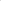 16. Осуществлять мероприятия по профилактике негативных социальных явлений среди несовершеннолетних;17. Участвовать ежеквартально в проводимых на базе социальных приютов для детей и подростков заседаниях социально-реабилитационных консилиумов с предоставлением информации о проведенной работе с семьей в период нахождения несовершеннолетнего в социальном приюте для детей и подростков;18. Обеспечить проведение систематической работы по проведению диагностики получателей социальных услуг (родителей и несовершеннолетних), находящихся в социально опасном положении, на предмет установления уровня тревожности, суицидальных рисков, склонности к бродяжничеству, девиантного поведения. Не допускать снятия детей и их семей с межведомственного учета, обеспечить проведение с детьми и подростками дальнейшей реабилитационной работы;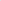 19. Осуществлять систематическую работу по выявлению деструктивного поведения среди несовершеннолетних, являющихся получателями социальных услуг;20. Привлекать несовершеннолетних, включенных в единый банк данных Республики Татарстан о несовершеннолетних, находящихся в социально опасном положении, к участию в мероприятиях и программах, реализуемых Республиканским центром молодежных (студенческих)формирование по охране общественного порядка «Форпост», школьными отрядами профилактики, детско-юношескими военно-патриотическим общественным движением «ЮНАРМИЯ», а также к социально полезной деятельности;21. Содействовать несовершеннолетним из семей, находящимся в социально опасном положении, детям-инвалидам, являющимися получателями социальных услуг в возрасте старше 14 лет, при реализации проекта «Пушкинская карта»;22. Активно использовать в работе дистанционную форму оказания социальных услуг семья м с детьми, в том числе с детьми-инвалидами; 23. Продолжить распространение информации среди населения о реализации Федерального закона от 28.12.2013г. № 442-ФЗ «Об основах социального обслуживания граждан в Российской Федерации», деятельности учреждения через СМИ, интернет-сайт, распространение буклетов, памяток;24. Участвовать в работе межведомственных и ведомственных супервизий специалистов отраслевых психологических служб системы психологической помощи населению в Республике Татарстан.Зам. директора                                                                                                                        Л.Ш. ВалиеваЗам. директора                                                                                                              И.И. НурмухаметовУТВЕРЖДАЮДиректор ГАУСО «КЦСОН «Доверие» МТЗ и СЗ РТ в ГО «г. Набережные Челны»                                        _________________ К.В. Хорольский«___»_________20___г.Наименование мероприятияНаименование мероприятияОтветственныеспециалисты (должность, Ф.И.О.)Ответственныеспециалисты (должность, Ф.И.О.)СрокипроведенияМесто проведенияМесто проведенияУчастники и приглашенные I. Социальное обслуживание граждан пожилого возраста и инвалидов на домуI. 1.1. Организационно-информационное обеспечение предоставления социального обслуживания I. Социальное обслуживание граждан пожилого возраста и инвалидов на домуI. 1.1. Организационно-информационное обеспечение предоставления социального обслуживания I. Социальное обслуживание граждан пожилого возраста и инвалидов на домуI. 1.1. Организационно-информационное обеспечение предоставления социального обслуживания I. Социальное обслуживание граждан пожилого возраста и инвалидов на домуI. 1.1. Организационно-информационное обеспечение предоставления социального обслуживания I. Социальное обслуживание граждан пожилого возраста и инвалидов на домуI. 1.1. Организационно-информационное обеспечение предоставления социального обслуживания I. Социальное обслуживание граждан пожилого возраста и инвалидов на домуI. 1.1. Организационно-информационное обеспечение предоставления социального обслуживания I. Социальное обслуживание граждан пожилого возраста и инвалидов на домуI. 1.1. Организационно-информационное обеспечение предоставления социального обслуживания I. Социальное обслуживание граждан пожилого возраста и инвалидов на домуI. 1.1. Организационно-информационное обеспечение предоставления социального обслуживания I. Социальное обслуживание граждан пожилого возраста и инвалидов на домуI. 1.1. Организационно-информационное обеспечение предоставления социального обслуживания 1Поддержка в актуальном состоянии информационных стендов:- о реализации Федерального закона от 28.12.2013г. № 442-ФЗ «Об основах социального обслуживания граждан в Российской Федерации», - о реализации постановления Кабинета Министров «О системе долговременного ухода за гражданами пожилого возраста и инвалидами в Республике Татарстан» от 31 марта 2021 года № 198;   - о реализации постановления Кабинет Министров Республики Татарстан от 29.12.2014 № 1053 «Об утверждении порядка предоставлении социальных услуг поставщиками социальных услуг в форме социального обслуживания на дому в Республике Татарстан»Поддержка в актуальном состоянии информационных стендов:- о реализации Федерального закона от 28.12.2013г. № 442-ФЗ «Об основах социального обслуживания граждан в Российской Федерации», - о реализации постановления Кабинета Министров «О системе долговременного ухода за гражданами пожилого возраста и инвалидами в Республике Татарстан» от 31 марта 2021 года № 198;   - о реализации постановления Кабинет Министров Республики Татарстан от 29.12.2014 № 1053 «Об утверждении порядка предоставлении социальных услуг поставщиками социальных услуг в форме социального обслуживания на дому в Республике Татарстан»юрисконсультГ.Г. СалиховаюрисконсультГ.Г. СалиховаежеквартальноОНСООНСОспециалисты по соц. работе,юрисконсульт,получатели социальных услуг, население города2Осуществление деятельности учреждения в соответствии со ст. 8 Конституции Республики Татарстан на двух государственных языках Республики Татарстан на равных основаниях Осуществление деятельности учреждения в соответствии со ст. 8 Конституции Республики Татарстан на двух государственных языках Республики Татарстан на равных основаниях директорК.В. ХорольскийдиректорК.В. ХорольскийпостоянноОНСООНСОспециалисты по соц. работе,юрисконсульт,население города3Предоставление в доступной форме гражданам пожилого возраста и инвалидам, в том числе получателям социальных услуг или их законным представителям бесплатной информации об их правах и обязанностях, о видах социальных услуг, сроках, порядке и условиях их предоставления, о тарифах на эти услуги и об их стоимости либо о возможности получать их бесплатно  Предоставление в доступной форме гражданам пожилого возраста и инвалидам, в том числе получателям социальных услуг или их законным представителям бесплатной информации об их правах и обязанностях, о видах социальных услуг, сроках, порядке и условиях их предоставления, о тарифах на эти услуги и об их стоимости либо о возможности получать их бесплатно  зам. директораВалиева Л.Ш.,юрисконсульт Салихова Г.Г.,зав. отделениямиОрлушина З.А,Махиянова Л.Р., Григорьева Е.В.зам. директораВалиева Л.Ш.,юрисконсульт Салихова Г.Г.,зав. отделениямиОрлушина З.А,Махиянова Л.Р., Григорьева Е.В.ежемесячноОНСО,на дому,учреждения муниципального образованияОНСО,на дому,учреждения муниципального образованияспециалисты по соц. работе,юрисконсульт,100% получателей социальных услуг,населениегорода4Информирование населения о возможности получения услуг по долговременному уходуИнформирование населения о возможности получения услуг по долговременному уходузам. директораВалиева Л.Ш.,юрисконсульт Салихова Г.Г.,зав. отделениямиОрлушина З.А,Махиянова Л.Р., Григорьева Е.В.зам. директораВалиева Л.Ш.,юрисконсульт Салихова Г.Г.,зав. отделениямиОрлушина З.А,Махиянова Л.Р., Григорьева Е.В.ежемесячноОНСООНСОспециалисты по соц. работе,юрисконсульт,населениегорода5Работа с обращениями граждан, учреждений и ведомств по вопросам социального обслуживания Работа с обращениями граждан, учреждений и ведомств по вопросам социального обслуживания зам. директораВалиева Л.Ш.,зав. отделениямиОрлушина З.А,Махиянова Л.Р., Григорьева Е.В.зам. директораВалиева Л.Ш.,зав. отделениямиОрлушина З.А,Махиянова Л.Р., Григорьева Е.В.по мерепоступленияОНСООНСОспециалисты по соц. работе,юрисконсульт,100%, обратившихся граждан6Прием и обработка вызовов (сообщений о происшествиях) от граждан пожилого возраста и инвалидов, поступающих на единый номер «112», осуществление в случае необходимости выездаПрием и обработка вызовов (сообщений о происшествиях) от граждан пожилого возраста и инвалидов, поступающих на единый номер «112», осуществление в случае необходимости выездазав. отделениямиОрлушина З.А,Махиянова Л.Р, Григорьева Е.Взав. отделениямиОрлушина З.А,Махиянова Л.Р, Григорьева Е.Впо мереобращенияКЦСОН,кабинеты ОНСО;место происшествияКЦСОН,кабинеты ОНСО;место происшествия100 % от количества обратившихся граждан7Работа с письменными обращениями граждан (подготовка ответов)Работа с письменными обращениями граждан (подготовка ответов)зам. директораВалиева Л.Ш.,зав. отделениямиОрлушина З.А,Махиянова Л.Р, Григорьева Е.В,юрисконсультСалихова Г.Г.зам. директораВалиева Л.Ш.,зав. отделениямиОрлушина З.А,Махиянова Л.Р, Григорьева Е.В,юрисконсультСалихова Г.Г.по мереобращенияОНСООНСО100 % от количества обратившихся граждан8Предоставление консультативных, социально-правовых услуг населению, в том числе с выездом на домПредоставление консультативных, социально-правовых услуг населению, в том числе с выездом на домюрисконсультСалихова Г.Г.юрисконсультСалихова Г.Г.по меренеобходимостиОНСО,на домуОНСО,на домуюрисконсульт,100 % получателей социальных услуг (или их законные представители) (по мере поступления обращения)9Организация информационных встреч с населением города, коллективами учреждений и предприятий с ознакомлением с деятельностью учреждения, возможностями получать социальные услуги в рамках реализации системы долговременного ухода, в том числе услуги «Сиделка»Организация информационных встреч с населением города, коллективами учреждений и предприятий с ознакомлением с деятельностью учреждения, возможностями получать социальные услуги в рамках реализации системы долговременного ухода, в том числе услуги «Сиделка»зам. директораВалиева Л.Ш.,зав. отделениямиОрлушина З.А,Махиянова Л.Р, Григорьева Е.В.зам. директораВалиева Л.Ш.,зав. отделениямиОрлушина З.А,Махиянова Л.Р, Григорьева Е.В.3 встречив месяцучреждения муниципального образованияучреждения муниципального образованияспециалисты по соц. работе,юрисконсульт,населениегорода (1 000 человек)10Размещение информации о деятельности учреждения на официальном сайте КЦСОН «Доверие» в информационно-телекоммуникационной сети «Интернет», поддержание ее в актуальном состоянииРазмещение информации о деятельности учреждения на официальном сайте КЦСОН «Доверие» в информационно-телекоммуникационной сети «Интернет», поддержание ее в актуальном состояниизав. отделениямиОрлушина З.А,Махиянова Л.Р, Григорьева Е.В,специалист по соц. работезав. отделениямиОрлушина З.А,Махиянова Л.Р, Григорьева Е.В,специалист по соц. работеежемесячноКЦСОНКЦСОНспециалист по соц. работе,население города,878 подспичиков учреждения в социальной сети ”ВКонтакте”11Информирование работников, получателей социальных услуг в связи с пандемией коронавируса о соблюдении правил профилактики и использовании средств индивидуальной защита (маска, перчатки, антисептик)Информирование работников, получателей социальных услуг в связи с пандемией коронавируса о соблюдении правил профилактики и использовании средств индивидуальной защита (маска, перчатки, антисептик)зам. директораВалиева Л.Ш.,зав. отделениямиОрлушина З.А,Махиянова Л.Р, Григорьева Е.В.зам. директораВалиева Л.Ш.,зав. отделениямиОрлушина З.А,Махиянова Л.Р, Григорьева Е.В.еженедельноОНСООНСО100 % сотрудников Центра,Получателей социальных услугI. 1.2. Социальное обслуживание граждан пожилого возраста и инвалидов, признанных нуждающимися в социальном обслуживании, на дому (ОНСО)I. 1.2. Социальное обслуживание граждан пожилого возраста и инвалидов, признанных нуждающимися в социальном обслуживании, на дому (ОНСО)I. 1.2. Социальное обслуживание граждан пожилого возраста и инвалидов, признанных нуждающимися в социальном обслуживании, на дому (ОНСО)I. 1.2. Социальное обслуживание граждан пожилого возраста и инвалидов, признанных нуждающимися в социальном обслуживании, на дому (ОНСО)I. 1.2. Социальное обслуживание граждан пожилого возраста и инвалидов, признанных нуждающимися в социальном обслуживании, на дому (ОНСО)I. 1.2. Социальное обслуживание граждан пожилого возраста и инвалидов, признанных нуждающимися в социальном обслуживании, на дому (ОНСО)I. 1.2. Социальное обслуживание граждан пожилого возраста и инвалидов, признанных нуждающимися в социальном обслуживании, на дому (ОНСО)I. 1.2. Социальное обслуживание граждан пожилого возраста и инвалидов, признанных нуждающимися в социальном обслуживании, на дому (ОНСО)I. 1.2. Социальное обслуживание граждан пожилого возраста и инвалидов, признанных нуждающимися в социальном обслуживании, на дому (ОНСО)1Выполнение государственного задания по оказанию комплекса социальных услуг признанным нуждающимися в социальном обслуживании гражданам пожилого возраста и инвалидамВыполнение государственного задания по оказанию комплекса социальных услуг признанным нуждающимися в социальном обслуживании гражданам пожилого возраста и инвалидамзам. директораВалиева Л.Ш.,зав. отделениямиОрлушина З.А,Махиянова Л.Р, Григорьева Е.Взам. директораВалиева Л.Ш.,зав. отделениямиОрлушина З.А,Махиянова Л.Р, Григорьева Е.ВежемесячноОНСООНСО100% сотрудников Центра 2Выявление граждан, нуждающихся в предоставлении услуг в т.ч. в рамках системы долговременного ухода:- при поступлении обращений граждан;- при поступлении обращений органов государственной власти, органов местного самоуправления, медицинских учреждений, общественных организаций, волонтерских организаций, родственников, иных лиц в интересах граждан пожилого возраста и инвалидов;- при проведении ежегодных профилактических поквартирных (подомовых) обходов граждан пожилого возраста в возрасте от 80 лет и старше и инвалидов;- при поступлении сведений от медицинских организаций, Фонда пенсионного и социального страхования; - при поступлении обращений граждан через «Службу экстренных вызовов 112»Выявление граждан, нуждающихся в предоставлении услуг в т.ч. в рамках системы долговременного ухода:- при поступлении обращений граждан;- при поступлении обращений органов государственной власти, органов местного самоуправления, медицинских учреждений, общественных организаций, волонтерских организаций, родственников, иных лиц в интересах граждан пожилого возраста и инвалидов;- при проведении ежегодных профилактических поквартирных (подомовых) обходов граждан пожилого возраста в возрасте от 80 лет и старше и инвалидов;- при поступлении сведений от медицинских организаций, Фонда пенсионного и социального страхования; - при поступлении обращений граждан через «Службу экстренных вызовов 112»зам. директораВалиева Л.Ш.,зав. отделениямиОрлушина З.А,Махиянова Л.Р, Григорьева Е.Взам. директораВалиева Л.Ш.,зав. отделениямиОрлушина З.А,Махиянова Л.Р, Григорьева Е.ВежемесячноОНСООНСОНаселение города3Выполнение утвержденных МТЗ и СЗ РТ плановых показателей объемов доходов от оказания платных услуг на 2023 годВыполнение утвержденных МТЗ и СЗ РТ плановых показателей объемов доходов от оказания платных услуг на 2023 годзав. отделениямиОрлушина З.А,Махиянова Л.Р, Григорьева Е.В,специалистыпо социальной работезав. отделениямиОрлушина З.А,Махиянова Л.Р, Григорьева Е.В,специалистыпо социальной работеежемесячноОНСООНСО100% получателей социальных услуг (или их законные представители)4Выполнение требований к качеству предоставления социальных услуг в форме социального обслуживания на домуВыполнение требований к качеству предоставления социальных услуг в форме социального обслуживания на домузам. директораВалиева Л.Ш.,зав. отделениямиОрлушина З.А,Махиянова Л.Р, Григорьева Е.Взам. директораВалиева Л.Ш.,зав. отделениямиОрлушина З.А,Махиянова Л.Р, Григорьева Е.Вежемесячнона домуна домуспециалисты по соц. работе,юрисконсульт5С целью полного удовлетворения граждан в  услугах и повышения качества жизни - предоставление востребованных подопечными  услуг в необходимом объеме (сверхнормативном объеме, платные услуги)С целью полного удовлетворения граждан в  услугах и повышения качества жизни - предоставление востребованных подопечными  услуг в необходимом объеме (сверхнормативном объеме, платные услуги)зам. директораВалиева Л.Ш.,зав. отделениямиОрлушина З.А,Махиянова Л.Р, Григорьева Е.Взам. директораВалиева Л.Ш.,зав. отделениямиОрлушина З.А,Махиянова Л.Р, Григорьева Е.Вежемесячнона домуна дому100 % получателей социальных услуг (или их законные представители)6Своевременное заключение договоров о предоставлении социальных услуг с гражданами, признанными нуждающимися  в социальном  обслуживанииСвоевременное заключение договоров о предоставлении социальных услуг с гражданами, признанными нуждающимися  в социальном  обслуживаниизам. директораВалиева Л.Ш.,зав. отделениямиОрлушина З.А,Махиянова Л.Р, Григорьева Е.В,специалисты по соц. работезам. директораВалиева Л.Ш.,зав. отделениямиОрлушина З.А,Махиянова Л.Р, Григорьева Е.В,специалисты по соц. работеежемесячноОНСООНСО100 % получателей социальных услуг (или их законные представители)7Оформление приказа на зачисление на социальное обслуживание или прекращение социального обслуживанияОформление приказа на зачисление на социальное обслуживание или прекращение социального обслуживаниязам. директораВалиева Л.Ш.,зав. отделениямиОрлушина З.А,Махиянова Л.Р, Григорьева Е.В,юрисконсультСалихова Г.Г.зам. директораВалиева Л.Ш.,зав. отделениямиОрлушина З.А,Махиянова Л.Р, Григорьева Е.В,юрисконсультСалихова Г.Г.ежемесячноОНСООНСО100 % получателей социальных услуг (или их законные представители)8Формирование регистра получателей социальных услуг в информационной системе УСОН. Поддержка его в актуальном состоянии Формирование регистра получателей социальных услуг в информационной системе УСОН. Поддержка его в актуальном состоянии зав. отделениямиОрлушина З.А,Махиянова Л.Р, Григорьева Е.В,специалистыпо социальной работезав. отделениямиОрлушина З.А,Махиянова Л.Р, Григорьева Е.В,специалистыпо социальной работеежемесячноОНСООНСОспециалисты по соц. работе9Формирование личного дела получателя услуг на бумажном носителе и поддержка его в актуальном состоянииФормирование личного дела получателя услуг на бумажном носителе и поддержка его в актуальном состояниизав. отделениямиОрлушина З.А,Махиянова Л.Р, Григорьева Е.В,специалистыпо социальной работезав. отделениямиОрлушина З.А,Махиянова Л.Р, Григорьева Е.В,специалистыпо социальной работеежемесячноОНСООНСО100 % получателей социальных услуг (или их законные представители)10Предоставление социальных услуг получателям социальных услуг согласно индивидуальной программе предоставления социальных услуг (ИППСУ). Осуществление контроляПредоставление социальных услуг получателям социальных услуг согласно индивидуальной программе предоставления социальных услуг (ИППСУ). Осуществление контролязам. директораВалиева Л.Ш.,зав. отделениямиОрлушина З.А,Махиянова Л.Р, Григорьева Е.Взам. директораВалиева Л.Ш.,зав. отделениямиОрлушина З.А,Махиянова Л.Р, Григорьева Е.Вежемесячнона домуОНСОна домуОНСОспециалисты по соц. работе,юрисконсульт,социальные работники,100 % получателей социальных услуг (или их законные представители)11Организация работы по перерасчету размера ежемесячной платы за оказание социальных услуг в связи:- с изменением тарифов на социальные услуги;- с изменением у получателя социальных услуг размера среднедушевого доходаОрганизация работы по перерасчету размера ежемесячной платы за оказание социальных услуг в связи:- с изменением тарифов на социальные услуги;- с изменением у получателя социальных услуг размера среднедушевого доходазам. директораВалиева Л.Ш.,зав. отделениямиОрлушина З.А,Махиянова Л.Р, Григорьева Е.Взам. директораВалиева Л.Ш.,зав. отделениямиОрлушина З.А,Махиянова Л.Р, Григорьева Е.ВянварьежемесячноОНСООНСОспециалисты по соц. работе,100 % получателей социальных услуг (или их законные представители)12Взаимодействие с различными учреждениями и организациями города в рамках мероприятий по социальному сопровождению получателей социальных услуг (содействие в предоставлении медицинской, психологической, педагогической, юридической, социальной помощи, не относящейся к социальным услугам) Взаимодействие с различными учреждениями и организациями города в рамках мероприятий по социальному сопровождению получателей социальных услуг (содействие в предоставлении медицинской, психологической, педагогической, юридической, социальной помощи, не относящейся к социальным услугам) зам. директораВалиева Л.Ш.,зав. отделениямиОрлушина З.А,Махиянова Л.Р, Григорьева Е.Взам. директораВалиева Л.Ш.,зав. отделениямиОрлушина З.А,Махиянова Л.Р, Григорьева Е.Впо меренеобходимостипо месту требованияпо месту требованияспециалисты по соц. работе,юрисконсульт,100% получателей социальных услуг (или их законные представители) (по мере обращения)13Проведение межведомственных подомовых (поквартирных) обходов одиноких и одиноко проживающих граждан пожилого возраста, граждан в возрасте старше 80 лет с целью выявления нуждающихся в социальном обслуживании; изучения условий их проживания, наличия задолженности за услуги ЖКХ и риска отключения от коммунальных услуг и обеспечения оказания содействия в оперативном решении этих проблемПроведение межведомственных подомовых (поквартирных) обходов одиноких и одиноко проживающих граждан пожилого возраста, граждан в возрасте старше 80 лет с целью выявления нуждающихся в социальном обслуживании; изучения условий их проживания, наличия задолженности за услуги ЖКХ и риска отключения от коммунальных услуг и обеспечения оказания содействия в оперативном решении этих проблемзам. директораВалиева Л.Ш.,зав. отделениямиОрлушина З.А,Махиянова Л.Р, Григорьева Е.В,специалистыпо социальной работезам. директораВалиева Л.Ш.,зав. отделениямиОрлушина З.А,Махиянова Л.Р, Григорьева Е.В,специалистыпо социальной работе1 раз в годна домуна домуохват обходами 100% одиноких и одиноко проживающих граждан от 80 лет и старше14Участие в межведомственных обходах по проверке пожарной безопасности квартир граждан, находящихся на социальном обслуживании; содействие в установке АПИУчастие в межведомственных обходах по проверке пожарной безопасности квартир граждан, находящихся на социальном обслуживании; содействие в установке АПИзав. отделениямиОрлушина З.А,Махиянова Л.Р, Григорьева Е.Взав. отделениямиОрлушина З.А,Махиянова Л.Р, Григорьева Е.Впо согласованиюна домуна дому100% получателей социальных услуг (или их законные представители)15Применение при работе с получателями социальных услуг социальных технологий, рекомендованных Министерством труда, занятости и социальной защиты Республики Татарстан (гарденотерапия, терапия воспоминаний, тактильный контакт, занятия в технике пластилинография)Применение при работе с получателями социальных услуг социальных технологий, рекомендованных Министерством труда, занятости и социальной защиты Республики Татарстан (гарденотерапия, терапия воспоминаний, тактильный контакт, занятия в технике пластилинография)зав. отделениямиОрлушина З.А,Махиянова Л.Р, Григорьева Е.Взав. отделениямиОрлушина З.А,Махиянова Л.Р, Григорьева Е.Вежемесячнона домуполучателей социальныхуслугна домуполучателей социальныхуслугспециалисты по соц. работе,100% получателей социальных услуг (или их законные представители)16Реализация технологии «Литературные посиделки»:- чтение книг на дому с получателями социальных услугРеализация технологии «Литературные посиделки»:- чтение книг на дому с получателями социальных услугзав. отделениямиОрлушина З.А,Махиянова Л.Р, Григорьева Е.Взав. отделениямиОрлушина З.А,Махиянова Л.Р, Григорьева Е.Вежемесячнона домуполучателей социальныхуслугна домуполучателей социальныхуслугспециалисты по соц. работе,40% получателей социальных услуг (или их законные представители)17Реализация технологии «Школа безопасности для пожилых»:-проведение бесед на дому с получателями социальных услуг, обучение правилам пожарной, электробезопасностиРеализация технологии «Школа безопасности для пожилых»:-проведение бесед на дому с получателями социальных услуг, обучение правилам пожарной, электробезопасностизав. отделениямиОрлушина З.А,Махиянова Л.Р, Григорьева Е.Взав. отделениямиОрлушина З.А,Махиянова Л.Р, Григорьева Е.Вежемесячнона домуполучателей социальныхуслугна домуполучателей социальныхуслугспециалисты по соц. работе,100% получателей социальных услуг (или их законные представители)18Реализация инновационной технологии «Психологический клуб «Островок моей души» (дистанционные встречи в онлайн режиме с психологами)»Реализация инновационной технологии «Психологический клуб «Островок моей души» (дистанционные встречи в онлайн режиме с психологами)»зав. отделениямиОрлушина З.А,Махиянова Л.Р, Григорьева Е.В,психологзав. отделениямиОрлушина З.А,Махиянова Л.Р, Григорьева Е.В,психологежемесячно (по утвержденному графику)на домуполучателей социальныхуслугна домуполучателей социальныхуслугсоциальные работники, 30% получателей социальных услуг (или их законные представители)на дому19Оказание содействия по оказанию своевременной помощи ветеранам и инвалидам ВОВ, в том числе  волонтерской помощи, на основе актуализации их социальных паспортовОказание содействия по оказанию своевременной помощи ветеранам и инвалидам ВОВ, в том числе  волонтерской помощи, на основе актуализации их социальных паспортовзам. директораВалиева Л.Ш.,зав. отделениямиОрлушина З.А,Махиянова Л.Р, Григорьева Е.Взам. директораВалиева Л.Ш.,зав. отделениямиОрлушина З.А,Махиянова Л.Р, Григорьева Е.ВВ течении годаОНСООНСО100% получателей социальных услуг, из числа ветеранов ВОВ20Организация работы по регистрации получателей социальных услуг на портале государственных услуг РТ и РФ (ЕСИА). Обучение получателей социальных услуг  навыкам работы с порталом государственных услуг    Организация работы по регистрации получателей социальных услуг на портале государственных услуг РТ и РФ (ЕСИА). Обучение получателей социальных услуг  навыкам работы с порталом государственных услуг    зам. директораВалиева Л.Ш.,зав. отделениямиОрлушина З.А,Махиянова Л.Р, Григорьева Е.В,социальные работникизам. директораВалиева Л.Ш.,зав. отделениямиОрлушина З.А,Махиянова Л.Р, Григорьева Е.В,социальные работникиеженедельноОНСООНСО100% получателей социальных услуг (или их законные представители)21Внедрение услуги «Покупка и доставка продуктов питания и товаров первой необходимости» получателям социальных услуг посредством мобильного сервиса «Пятёрочка. Доставка»Внедрение услуги «Покупка и доставка продуктов питания и товаров первой необходимости» получателям социальных услуг посредством мобильного сервиса «Пятёрочка. Доставка»зам. директораВалиева Л.Ш.,зав. отделениямиОрлушина З.А,Махиянова Л.Р, Григорьева Е.Взам. директораВалиева Л.Ш.,зав. отделениямиОрлушина З.А,Махиянова Л.Р, Григорьева Е.Вв течение годаОНСООНСО100% получателей социальных услуг22Оказание помощи ветеранам ВОВ  в заказе такси через приложение «Яндекс GO»Оказание помощи ветеранам ВОВ  в заказе такси через приложение «Яндекс GO»зам. директораВалиева Л.Ш.,зав. отделениямиОрлушина З.А,Махиянова Л.Р, Григорьева Е.Взам. директораВалиева Л.Ш.,зав. отделениямиОрлушина З.А,Махиянова Л.Р, Григорьева Е.Вв течение годаОНСООНСО100% – ветераны ВОВ, по списку МТЗ и СЗ РТ23Консультирование получателей социальных услуг о необходимости введения здорового образа жизни, включая здоровое питание и отказ от вредных привычекКонсультирование получателей социальных услуг о необходимости введения здорового образа жизни, включая здоровое питание и отказ от вредных привычекзав. отделениямиОрлушина З.А,Махиянова Л.Р, Григорьева Е.Взав. отделениямиОрлушина З.А,Махиянова Л.Р, Григорьева Е.Вежемесячнона домуполучателей социальныхуслугна домуполучателей социальныхуслугсоциальные работники, 100% получателей социальных услуг (или их законные представители)на дому24С целью обеспечения активного долголетия ознакомление   граждан пожилого возраста и инвалидов, в том числе получателей социальных услуг, с графиком работы культурно-досуговых учреждений, а также организаций физкультуры и спорта для граждан старшего возрастаС целью обеспечения активного долголетия ознакомление   граждан пожилого возраста и инвалидов, в том числе получателей социальных услуг, с графиком работы культурно-досуговых учреждений, а также организаций физкультуры и спорта для граждан старшего возрастазав. отделениямиОрлушина З.А,Махиянова Л.Р, Григорьева Е.В,специалистыпо социальной работезав. отделениямиОрлушина З.А,Махиянова Л.Р, Григорьева Е.В,специалистыпо социальной работев течение годаОНСОна домуполучателейсоциальныхуслугОНСОна домуполучателейсоциальныхуслуг100% получателей социальных услуг (или их законные представители)25Сопровождение получателей социальных услуг в учреждения здравоохранения с целью проведения диспансеризацииСопровождение получателей социальных услуг в учреждения здравоохранения с целью проведения диспансеризациизав. отделениямиОрлушина З.А,Махиянова Л.Р, Григорьева Е.Взав. отделениямиОрлушина З.А,Махиянова Л.Р, Григорьева Е.Впо необходимостиучреждения здравоохраненияучреждения здравоохранения100% получателей социальных услуг (или их законные представители)26Организация деятельности отделений по привлечению благотворительных средств с целью адресной социальной поддержки нуждающимся в помощи гражданамОрганизация деятельности отделений по привлечению благотворительных средств с целью адресной социальной поддержки нуждающимся в помощи гражданамзам. директораВалиева Л.Ш.,зав. отделениямиОрлушина З.А,Махиянова Л.Р, Григорьева Е.В,специалистыпо социальной работезам. директораВалиева Л.Ш.,зав. отделениямиОрлушина З.А,Махиянова Л.Р, Григорьева Е.В,специалистыпо социальной работепо меренеобходимостина домуполучателей социальныхуслугна домуполучателей социальныхуслуг100% получателей социальных услуг (или их законные представители)27Привлечение волонтеров по оказанию посильной помощи гражданам пожилого возраста и инвалидамПривлечение волонтеров по оказанию посильной помощи гражданам пожилого возраста и инвалидамзав. отделениямиОрлушина З.А,Махиянова Л.Р, Григорьева Е.В,специалистыпо социальной работезав. отделениямиОрлушина З.А,Махиянова Л.Р, Григорьева Е.В,специалистыпо социальной работепо потребностина домуполучателей социальныхуслугна домуполучателей социальныхуслуг100% получателей социальных услуг (или их законные представители),волонтеры28Взаимодействие работников отделений с председателями территориальных самоуправления, со «старшими» по домам при осуществлении обслуживания населения участковым методом Взаимодействие работников отделений с председателями территориальных самоуправления, со «старшими» по домам при осуществлении обслуживания населения участковым методом зав. отделениямиОрлушина З.А,Махиянова Л.Р, Григорьева Е.В,специалистыпо социальной работезав. отделениямиОрлушина З.А,Махиянова Л.Р, Григорьева Е.В,специалистыпо социальной работеежемесячносоциальные участки социальные участки представители ТОС, «старшие» по домам29Организация сопровождения обслуживаемых ветеранов войны на торжественные мероприятия, проводимые в городеОрганизация сопровождения обслуживаемых ветеранов войны на торжественные мероприятия, проводимые в городеспециалистыпо социальной работе,социальные работникиспециалистыпо социальной работе,социальные работникипо праздничным датампо месту проведения мероприятийпо месту проведения мероприятий100% получателей социальных услуг (или их законные представители) (по мере необходимости)30Проведение разъяснительной работы среди получателей социальных услуг о последствии отказа от набора социальных услугПроведение разъяснительной работы среди получателей социальных услуг о последствии отказа от набора социальных услугзав. отделениямиОрлушина З.А,Махиянова Л.Р, Григорьева Е.В,специалистыпо социальной работезав. отделениямиОрлушина З.А,Махиянова Л.Р, Григорьева Е.В,специалистыпо социальной работедо 1 октябряпостояннона домуполучателейсоциальныхуслугна домуполучателейсоциальныхуслуг100% получателей социальных услуг (или их законные представители)31Поздравление на дому получателей социальных услуг с юбилейными датами и календарными праздникамиПоздравление на дому получателей социальных услуг с юбилейными датами и календарными праздникамизам. директораВалиева Л.Ш.,зав. отделениямизав. отделениямиОрлушина З.А,Махиянова Л.Р, Григорьева Е.В,специалистыпо социальной работезам. директораВалиева Л.Ш.,зав. отделениямизав. отделениямиОрлушина З.А,Махиянова Л.Р, Григорьева Е.В,специалистыпо социальной работепо датамОНСОна домуОНСОна дому100% охват чествования от общей численности достигших возраста юбилейных дат,    получателей социальных услуг (или их законные представители)32Обеспечение во взаимодействии с медицинскими организациями вакцинации и ревакцинации получателей социальных услуг от коронавирусной инфекции за исключением граждан, имеющих медицинские отводы Обеспечение во взаимодействии с медицинскими организациями вакцинации и ревакцинации получателей социальных услуг от коронавирусной инфекции за исключением граждан, имеющих медицинские отводы зам. директораВалиева Л.Ш.,зав. отделениямизав. отделениямиОрлушина З.А,Махиянова Л.Р, Григорьева Е.Взам. директораВалиева Л.Ш.,зав. отделениямизав. отделениямиОрлушина З.А,Махиянова Л.Р, Григорьева Е.Вв течение годаОНСООНСОполучатели социальных услуг33Обеспечение проведения мероприятий для получателей социальных услуг на дому:- по повышению уровня компьютерной грамотности;- информирование о способах и защиты от киберугрозОбеспечение проведения мероприятий для получателей социальных услуг на дому:- по повышению уровня компьютерной грамотности;- информирование о способах и защиты от киберугроззам. директораВалиева Л.Ш.,зав. отделениямизав. отделениямиОрлушина З.А,Махиянова Л.Р, Григорьева Е.В,сист.админ Хузин Д.Х.,Социальный работникзам. директораВалиева Л.Ш.,зав. отделениямизав. отделениямиОрлушина З.А,Махиянова Л.Р, Григорьева Е.В,сист.админ Хузин Д.Х.,Социальный работникпо мере необходимостив течение годаОНСООНСОполучатели социальных услуг1.3. Реализация национального проекта «Демография» в рамках федерального проекта «Старшее поколение» по созданию системы долговременного ухода за гражданами пожилого возраста и инвалидами1.3. Реализация национального проекта «Демография» в рамках федерального проекта «Старшее поколение» по созданию системы долговременного ухода за гражданами пожилого возраста и инвалидами1.3. Реализация национального проекта «Демография» в рамках федерального проекта «Старшее поколение» по созданию системы долговременного ухода за гражданами пожилого возраста и инвалидами1.3. Реализация национального проекта «Демография» в рамках федерального проекта «Старшее поколение» по созданию системы долговременного ухода за гражданами пожилого возраста и инвалидами1.3. Реализация национального проекта «Демография» в рамках федерального проекта «Старшее поколение» по созданию системы долговременного ухода за гражданами пожилого возраста и инвалидами1.3. Реализация национального проекта «Демография» в рамках федерального проекта «Старшее поколение» по созданию системы долговременного ухода за гражданами пожилого возраста и инвалидами1.3. Реализация национального проекта «Демография» в рамках федерального проекта «Старшее поколение» по созданию системы долговременного ухода за гражданами пожилого возраста и инвалидами1.3. Реализация национального проекта «Демография» в рамках федерального проекта «Старшее поколение» по созданию системы долговременного ухода за гражданами пожилого возраста и инвалидами1.3. Реализация национального проекта «Демография» в рамках федерального проекта «Старшее поколение» по созданию системы долговременного ухода за гражданами пожилого возраста и инвалидами1Выполнение регионального комплексного плана (программа) системной поддержки и повышения качества жизни граждан старшего поколения в Республике Татарстан на 2021-2025 годы, утвержденного распоряжением Кабинета Министров Республики Татарстан от 26.08.2019 №2071-р с учетом измененийВыполнение регионального комплексного плана (программа) системной поддержки и повышения качества жизни граждан старшего поколения в Республике Татарстан на 2021-2025 годы, утвержденного распоряжением Кабинета Министров Республики Татарстан от 26.08.2019 №2071-р с учетом измененийсогласно региональному Планусогласно региональному Планув течение годаОНСО, на домуОНСО, на домунаселениегорода,получатели социальных услуг (или их законные представители)2Определение индивидуальной потребности граждан в социальном обслуживании, в том числе в уходе, с учетом структуры и степени ограничений его жизнедеятельности, состояния здоровья, особенностей поведения,  предпочтений и иных имеющихся ресурсов (типизация), составления акта обследования жилищно-бытовых и социальных условий проживания, составление биографического опросникаОпределение индивидуальной потребности граждан в социальном обслуживании, в том числе в уходе, с учетом структуры и степени ограничений его жизнедеятельности, состояния здоровья, особенностей поведения,  предпочтений и иных имеющихся ресурсов (типизация), составления акта обследования жилищно-бытовых и социальных условий проживания, составление биографического опросниказав. отделениямиОрлушина З.А,Махиянова Л.Р, Григорьева Е.В,Шаехова С.Н.,Миннегулова К.Р.,Шарипова А.М. специалисты по соц.работезав. отделениямиОрлушина З.А,Махиянова Л.Р, Григорьева Е.В,Шаехова С.Н.,Миннегулова К.Р.,Шарипова А.М. специалисты по соц.работев течение годана дому у гражданина, получателя социальных услугна дому у гражданина, получателя социальных услуг100 % граждан пожилого возраста (инвалидов), нуждающихся в предоставлении услуг по долговременному уходу3Планирование и организация ухода согласно индивидуальной программе ухода для получателей социального пакета СДУ в соответствии с установленным уровнем нуждаемости в уходеПланирование и организация ухода согласно индивидуальной программе ухода для получателей социального пакета СДУ в соответствии с установленным уровнем нуждаемости в уходезав. отделениямиОрлушина З.А,Махиянова Л.Р, Григорьева Е.В,Шаехова С.Н.,Миннегулова К.Р.,Шарипова А.М. специалисты по соц.работезав. отделениямиОрлушина З.А,Махиянова Л.Р, Григорьева Е.В,Шаехова С.Н.,Миннегулова К.Р.,Шарипова А.М. специалисты по соц.работев течение годана дому у гражданина, получателя социальных услугна дому у гражданина, получателя социальных услуг100 % граждан пожилого возраста (инвалидов), нуждающихся в предоставлении услуг по долговременному уходу4Формирование сигнальных карт в базе СДУ. Работа с базой УСОН СДУ (своевременное внесение всей информации и её актуализация).Формирование сигнальных карт в базе СДУ. Работа с базой УСОН СДУ (своевременное внесение всей информации и её актуализация).Шаехова С.Н.,Миннегулова К.Р.,Шарипова А.М. специалисты по соц.работеШаехова С.Н.,Миннегулова К.Р.,Шарипова А.М. специалисты по соц.работев течение годаКЦСОН «Доверие»КЦСОН «Доверие»100 % граждан пожилого возраста (инвалидов), нуждающихся в предоставлении услуг по долговременному уходу5Оказание услуг гражданам пожилого возраста и инвалидам с учетом рекомендаций учреждений здравоохранения по организации ухода за ними в зависимости от уровня ухода, к которым пожилые (инвалиды) были отнесены по результатам типизацииОказание услуг гражданам пожилого возраста и инвалидам с учетом рекомендаций учреждений здравоохранения по организации ухода за ними в зависимости от уровня ухода, к которым пожилые (инвалиды) были отнесены по результатам типизациизам. директораВалиева Л.Ш,зав. отделениямиОрлушина З.А,Махиянова Л.Р, Григорьева Е.Взам. директораВалиева Л.Ш,зав. отделениямиОрлушина З.А,Махиянова Л.Р, Григорьева Е.Вв течение годаОНСО,на домуОНСО,на дому100 % граждан пожилого возраста (инвалидов), нуждающихся в предоставлении услуг по долговременному уходу6Участие в межведомственном взаимодействии с учреждениями здравоохранения, Фонда пенсионного и социального страхования, бюро-филиалы ФКУ «ГБ МСЭ по РТ» при выявлении граждан, нуждающихся в уходе, и организации предоставления им услуг по долговременному уходуУчастие в межведомственном взаимодействии с учреждениями здравоохранения, Фонда пенсионного и социального страхования, бюро-филиалы ФКУ «ГБ МСЭ по РТ» при выявлении граждан, нуждающихся в уходе, и организации предоставления им услуг по долговременному уходузам. директораВалиева Л.Ш,зав. отделениямиОрлушина З.А,Махиянова Л.Р, Григорьева Е.В,Шаехова С.Н.,Миннегулова К.Р.,Шарипова А.М. специалисты по соц.работезам. директораВалиева Л.Ш,зав. отделениямиОрлушина З.А,Махиянова Л.Р, Григорьева Е.В,Шаехова С.Н.,Миннегулова К.Р.,Шарипова А.М. специалисты по соц.работев течение годаКЦСОН «Доверие»,кабинеты ОНСОКЦСОН «Доверие»,кабинеты ОНСОспециалисты по социальной работе,представители учреждений здравоохранения, бюро медико-социальной экспертизы, фонда социального страхования7Взаимодействие с медицинскими учреждениями по вопросам обмена сведениями, организации ухода и медико-социального патронажа Взаимодействие с медицинскими учреждениями по вопросам обмена сведениями, организации ухода и медико-социального патронажа зав. отделениямиОрлушина З.А,Махиянова Л.Р, Григорьева Е.В,Шаехова С.Н.,Миннегулова К.Р.,Шарипова А.М. специалисты по соц.работезав. отделениямиОрлушина З.А,Махиянова Л.Р, Григорьева Е.В,Шаехова С.Н.,Миннегулова К.Р.,Шарипова А.М. специалисты по соц.работев течение годаОНСООНСОспециалисты по социальной работе,представители учреждений здравоохранения8Формирование личных дел получателей социальных услуг в соответствии с требованиями системы долговременного ухода Формирование личных дел получателей социальных услуг в соответствии с требованиями системы долговременного ухода зам. директораВалиева Л.Ш.,зав. отделениямиОрлушина З.А,Махиянова Л.Р, Григорьева Е.В.,Шаехова С.Н.,Миннегулова К.Р.,Шарипова А.М. специалисты по соц.работе,зам. директораВалиева Л.Ш.,зав. отделениямиОрлушина З.А,Махиянова Л.Р, Григорьева Е.В.,Шаехова С.Н.,Миннегулова К.Р.,Шарипова А.М. специалисты по соц.работе,в течение годаОНСООНСО100 % граждан пожилого возраста (инвалидов), нуждающихся в предоставлении услуг по долговременному уходу9Проведение оценки степени удовлетворенности качеством оказываемых социальных услуг в рамках долговременного ухода посредством проведения устного опроса получателей социальных услуг по телефону, анкетирования, посещения на дому.Контроль надлежащего ведения рабочей документации в рамках СДУ, в том числе ведения личных дел получателей социальных услугПроведение оценки степени удовлетворенности качеством оказываемых социальных услуг в рамках долговременного ухода посредством проведения устного опроса получателей социальных услуг по телефону, анкетирования, посещения на дому.Контроль надлежащего ведения рабочей документации в рамках СДУ, в том числе ведения личных дел получателей социальных услугЗам. директораВалиева Л.Ш.,Заведующие ОНСООрлушина З.А.,Махиянова Л.Р.,Григорьева Е.В.,Заведующий ОДПСитдикова Л.А.,ЮрисконсультСалихова Г.Г.,ДиспетчерХанзарова Л.Ш.Зам. директораВалиева Л.Ш.,Заведующие ОНСООрлушина З.А.,Махиянова Л.Р.,Григорьева Е.В.,Заведующий ОДПСитдикова Л.А.,ЮрисконсультСалихова Г.Г.,ДиспетчерХанзарова Л.Ш.в течение годаОНСООНСО100 % граждан пожилого возраста (инвалидов), нуждающихся в предоставлении услуг по долговременному уходу10Осуществление регулярного контроля за предоставлением услуги «Сиделка» негосударственными поставщиками социальных услугОсуществление регулярного контроля за предоставлением услуги «Сиделка» негосударственными поставщиками социальных услугзам. директораВалиева Л.Ш.,зав. отделениямиОрлушина З.А,Махиянова Л.Р, Григорьева Е.Взам. директораВалиева Л.Ш.,зав. отделениямиОрлушина З.А,Махиянова Л.Р, Григорьева Е.ВежемесячноОНСООНСО100% получателей социальных услуг (или их законные представители)11Организация выездов «Мобильной бригады» в рамках реализации системы долговременного ухода:- экстренные (для оказания содействия в разрешении экстренных ситуаций, создающих угрозу для жизни и здоровья граждан пожилого возраста и инвалидов, нуждающихся в социальном обслуживании);- плановые (в целях проведения информационных встреч с населением города)Организация выездов «Мобильной бригады» в рамках реализации системы долговременного ухода:- экстренные (для оказания содействия в разрешении экстренных ситуаций, создающих угрозу для жизни и здоровья граждан пожилого возраста и инвалидов, нуждающихся в социальном обслуживании);- плановые (в целях проведения информационных встреч с населением города)зам. директораВалиева Л.Ш.,руководитель«Мобильной бригады»,зав. отделениямиОрлушина З.А,Махиянова Л.Р, Григорьева Е.Взам. директораВалиева Л.Ш.,руководитель«Мобильной бригады»,зав. отделениямиОрлушина З.А,Махиянова Л.Р, Григорьева Е.Впо меренеобходимостисогласно графику плановых выездов на год(3 выезда в месяц)на домуна домунаселение г. Набережные Челны, представители исполнительного комитета,  муниципальных учреждений12В рамках реализации пилотного проекта «Приемная семья для пожилого человека»: проводить:- информирование жителей города Набережные Челны о порядке и условиях создания приемной семьи для пожилого человека, - информационные встречи в организациях и учреждениях городаВ рамках реализации пилотного проекта «Приемная семья для пожилого человека»: проводить:- информирование жителей города Набережные Челны о порядке и условиях создания приемной семьи для пожилого человека, - информационные встречи в организациях и учреждениях городазам. директораВалиева Л.Ш.,юрисконсультСалихова Г.Г.,зав. отделениямиОрлушина З.А,Махиянова Л.Р, Григорьева Е.Взам. директораВалиева Л.Ш.,юрисконсультСалихова Г.Г.,зав. отделениямиОрлушина З.А,Махиянова Л.Р, Григорьева Е.Вежемесячнопо месту проведения мероприятийпо месту проведения мероприятийнаселение г. Набережные Челны,1 приемная семья13Реализация инновационной технологии «Школа реабилитации и ухода»: - проведение индивидуальных и групповых обучающих занятий для родственников, специалистов, родителей и родственников лиц с ментальными нарушениями и других лиц, осуществляющих уход за маломобильными гражданами в домашних условиях;- разработка программы (тематического плана занятий);- составления расписания (графика) проведения занятий; - составление отчетов и аналитических материаловРеализация инновационной технологии «Школа реабилитации и ухода»: - проведение индивидуальных и групповых обучающих занятий для родственников, специалистов, родителей и родственников лиц с ментальными нарушениями и других лиц, осуществляющих уход за маломобильными гражданами в домашних условиях;- разработка программы (тематического плана занятий);- составления расписания (графика) проведения занятий; - составление отчетов и аналитических материалов		врач Шарифуллина Ф.М.,руководитель школы уходаГабдрахманова Р.С.,психологВалиева Ф.Р.		врач Шарифуллина Ф.М.,руководитель школы уходаГабдрахманова Р.С.,психологВалиева Ф.Р.по меренабора группыКЦСОН,актовый залКЦСОН,актовый залсоциальные работники, законные представители, осуществляющие уход за маломобильными гражданами14Реализация социальной технологии «Школа активного долголетия»: - выявление граждан пожилого возраста, желающих принять участие в мероприятиях, проводимых в рамках реализации технологии;- проведение мероприятий, направленных на пропаганду здорового образа жизни, сохранение социальной активности, физического и психического здоровья пожилых людей и инвалидов.Реализация социальной технологии «Школа активного долголетия»: - выявление граждан пожилого возраста, желающих принять участие в мероприятиях, проводимых в рамках реализации технологии;- проведение мероприятий, направленных на пропаганду здорового образа жизни, сохранение социальной активности, физического и психического здоровья пожилых людей и инвалидов.зам. директораВалиева Л.Ш.,специалист по соц. работеГабдрахманова Р.С.зам. директораВалиева Л.Ш.,специалист по соц. работеГабдрахманова Р.С.согласно графику, по отдельному плануКЦСОНКЦСОН100 % получателей социальных услуг ШАД15. Организация функционирования отделения дневного пребывания для граждан пожилого возраста и инвалидов15. Организация функционирования отделения дневного пребывания для граждан пожилого возраста и инвалидов15. Организация функционирования отделения дневного пребывания для граждан пожилого возраста и инвалидов15. Организация функционирования отделения дневного пребывания для граждан пожилого возраста и инвалидов15. Организация функционирования отделения дневного пребывания для граждан пожилого возраста и инвалидов15. Организация функционирования отделения дневного пребывания для граждан пожилого возраста и инвалидов15. Организация функционирования отделения дневного пребывания для граждан пожилого возраста и инвалидов15. Организация функционирования отделения дневного пребывания для граждан пожилого возраста и инвалидов15. Организация функционирования отделения дневного пребывания для граждан пожилого возраста и инвалидов15.1Обучение родственников практическим навыкам общего ухода за нуждающимися в уходе инвалидов и пожилыми гражданами, имеющими тяжелые и множественные нарушения развития: «Коммуникация и социализация», «Бытовые навыки», «Позиционирование», «Организация пространства» в рамках реализации технологии  «Школа ухода»Обучение родственников практическим навыкам общего ухода за нуждающимися в уходе инвалидов и пожилыми гражданами, имеющими тяжелые и множественные нарушения развития: «Коммуникация и социализация», «Бытовые навыки», «Позиционирование», «Организация пространства» в рамках реализации технологии  «Школа ухода»специалист по социальной работеспециалист по социальной работеВ течение года, по мере необходимостиКЦСОН, кабинет школы реабилитации и уходаКЦСОН, кабинет школы реабилитации и уходаОпекуны (законные представители)  получателей социальных услуг15.2Определение индивидуальной потребности гражданина в социальном обслуживании, в т.ч. в уходе; определение уровня ухода для граждан пожилого возраста и инвалидов, нуждающихся в долговременном уходе; проведение перетипизации получателей социальных услуг при изменении у них ограничений жизнедеятельности, способности к самообслуживанию, передвижению, нуждаемости  в уходе; разработка индивидуального плана ухода получателя социальных услуг в рамках реализации пилотного проекта по созданию системы долговременного уходаОпределение индивидуальной потребности гражданина в социальном обслуживании, в т.ч. в уходе; определение уровня ухода для граждан пожилого возраста и инвалидов, нуждающихся в долговременном уходе; проведение перетипизации получателей социальных услуг при изменении у них ограничений жизнедеятельности, способности к самообслуживанию, передвижению, нуждаемости  в уходе; разработка индивидуального плана ухода получателя социальных услуг в рамках реализации пилотного проекта по созданию системы долговременного уходаКондратьева Д.А.,Шаехова С.Н.,Миннегулова К.Р.,Шарипова А.М.специалисты по соц.работеКондратьева Д.А.,Шаехова С.Н.,Миннегулова К.Р.,Шарипова А.М.специалисты по соц.работев течение годана дому у гражданина, получателя социальных услугна дому у гражданина, получателя социальных услуг100 % граждан пожилого возраста (инвалидов), нуждающихся в предоставлении услуг по долговременному уходу15.3Участие в межведомственном взаимодействии с учреждениями здравоохранения, бюро медико-социальной экспертизы, фонда пенсионного и социального страхования при выявлении граждан, нуждающихся в уходе, и организации предоставления им услуг по долговременному уходу. Участие в межведомственном взаимодействии с учреждениями здравоохранения, бюро медико-социальной экспертизы, фонда пенсионного и социального страхования при выявлении граждан, нуждающихся в уходе, и организации предоставления им услуг по долговременному уходу. Заведующий отделением; специалист  по соц. работеЗаведующий отделением; специалист  по соц. работев течение годаОДПОДПспециалисты по социальной работе,представители учреждений здравоохранения, бюро медико-социальной экспертизы, фонда социального страхования15.4Предоставление бесплатного социального пакета, который включает услуги по уходу, набор, количество и периодичность предоставления которых установлены в зависимости от уровня нуждаемости в уходе, к которому отнесен гражданин по результатам оценки его нуждаемости в уходе согласно индивидуальной программе предоставления социальных услуг (ИППСУ), составленной с учетом установленного гражданину уровня нуждаемости в уходеПредоставление бесплатного социального пакета, который включает услуги по уходу, набор, количество и периодичность предоставления которых установлены в зависимости от уровня нуждаемости в уходе, к которому отнесен гражданин по результатам оценки его нуждаемости в уходе согласно индивидуальной программе предоставления социальных услуг (ИППСУ), составленной с учетом установленного гражданину уровня нуждаемости в уходеЗаведующий отделением; специалист  по соц. работеЗаведующий отделением; специалист  по соц. работев течение годаОДПОДППолучатели социальных услуг (законные представители ПСУ)15.5Разработка и заключение договоров на предоставление социальных услугРазработка и заключение договоров на предоставление социальных услугЗаведующий отделением; специалист  по соц. работеЗаведующий отделением; специалист  по соц. работеС 1 по 26 число каждого месяцаОДПОДППолучатели социальных услуг (законные представители ПСУ)15.6Оформление приказа на зачисление на социальное обслуживание или прекращение социального обслуживанияОформление приказа на зачисление на социальное обслуживание или прекращение социального обслуживанияЗаведующий отделениемЗаведующий отделениемежемесячноОДПОДППолучатели социальных услуг (законные представители ПСУ)15.7Формирование личных дел получателей социальных услуг Формирование личных дел получателей социальных услуг Специалист  по социальной работеСпециалист  по социальной работеС 1 по 26 число каждого месяцаОДПОДППолучатели социальных услуг, родители (законные представители)15.8Формирование регистра получателей социальных услуг в информационной системе ГИС «СРН» УСОН. Поддержка его в актуальном состоянииФормирование регистра получателей социальных услуг в информационной системе ГИС «СРН» УСОН. Поддержка его в актуальном состоянииЗаведующий отделением; специалист  по соц. работеЗаведующий отделением; специалист  по соц. работеежемесячноОДПОДППолучатели социальных услуг, родители (законные представители) 15.9Предоставление социальных услуг получателям социальных услуг согласно индивидуальной программе предоставления социальных услуг (ИППСУ). Осуществление контроляПредоставление социальных услуг получателям социальных услуг согласно индивидуальной программе предоставления социальных услуг (ИППСУ). Осуществление контроляЗаведующий отделением; специалист  по соц. работе, юрисконсультЗаведующий отделением; специалист  по соц. работе, юрисконсультежемесячноОДПОДПспециалист по соц. работе,получатели социальных услуг, родители (законные представители)15.10Организация работы по перерасчету размера ежемесячной платы за оказание социальных услуг в связи:- с изменением тарифов на социальные услуги;- с изменением у получателя социальных услуг размера среднедушевого доходаОрганизация работы по перерасчету размера ежемесячной платы за оказание социальных услуг в связи:- с изменением тарифов на социальные услуги;- с изменением у получателя социальных услуг размера среднедушевого доходаЗаведующий отделением; специалист  по соц. работеЗаведующий отделением; специалист  по соц. работеянварьежемесячноОДПОДПспециалист по соц. работе,получатели социальных услуг, родители (законные представители)15.11Привлечение волонтерских и добровольческих отрядов по оказанию посильной помощи и проведению мероприятий с гражданами пожилого возраста и инвалидамиПривлечение волонтерских и добровольческих отрядов по оказанию посильной помощи и проведению мероприятий с гражданами пожилого возраста и инвалидамиЗаведующий отделением; специалист  по соц. работеЗаведующий отделением; специалист  по соц. работеВ течение годаОДПОДПспециалист по соц. работе,получатели социальных услуг, родители (законные представители)15.12Содействие в оформлении (переоформлении)  инвалидности Содействие в оформлении (переоформлении)  инвалидности Специалист по социальной работеСпециалист по социальной работеВ течение года Медицинские учреждения городаМедицинские учреждения городаПолучатели социальных услуг 15.13Проведение индивидуальных, групповых психологических и  педагогических занятий с ПСУПроведение индивидуальных, групповых психологических и  педагогических занятий с ПСУПсихолог, специалист по социальной работе, инструктор по труду, культорганизаторПсихолог, специалист по социальной работе, инструктор по труду, культорганизаторЕжедневноОДПОДППолучатели социальных услуг15.14Организация и проведение мероприятий с ПСУ, приуроченных к памятным и знаменательным датам, включая мероприятия по сохранению укреплению духовных ценностей, возрождения исконных национальных традиций в РТОрганизация и проведение мероприятий с ПСУ, приуроченных к памятным и знаменательным датам, включая мероприятия по сохранению укреплению духовных ценностей, возрождения исконных национальных традиций в РТПсихолог, специалист по социальной работе, инструктор по труду, культорганизаторПсихолог, специалист по социальной работе, инструктор по труду, культорганизаторВ течение года ОДПОДППолучатели социальных услуг15.15Организация и проведение социально-педагогических занятий, кружковой и клубной деятельности Организация и проведение социально-педагогических занятий, кружковой и клубной деятельности Специалист по социальной работе, инструктор по труду, культорганизаторСпециалист по социальной работе, инструктор по труду, культорганизаторЕженедельноОДПОДППолучатели социальных услуг15.16Внедрение и применение новых технологий в работеВнедрение и применение новых технологий в работеСпециалист по социальной работе, инструктор по труду, культорганизатор,психологСпециалист по социальной работе, инструктор по труду, культорганизатор,психологВ течение года ОДПОДППолучатели социальных услуг15.17Организация досуга, проведение мероприятий по формированию позитивных интересовОрганизация досуга, проведение мероприятий по формированию позитивных интересовСпециалист по соц. работе,Психолог, культорганизаторСпециалист по соц. работе,Психолог, культорганизаторЕжедневноОДПОДППолучатели социальных услуг15.18Проведение оздоровительных занятий (танцевальных разминок) с  ПСУ для поддержания физической активностиПроведение оздоровительных занятий (танцевальных разминок) с  ПСУ для поддержания физической активностиСпециалист по социальной работе, инструктор по труду, культорганизаторСпециалист по социальной работе, инструктор по труду, культорганизаторЕжедневноОДПОДППолучатели социальных услуг15.19Консультирование по социально-медицинским вопросам, включая мероприятия по профилактике заболеваний, ЗОЖКонсультирование по социально-медицинским вопросам, включая мероприятия по профилактике заболеваний, ЗОЖСпециалист по социальной работе, инструктор по трудуСпециалист по социальной работе, инструктор по трудуЕжемесячноОДПОДППолучатели социальных услуг15.20Проведение занятий по социально-бытовой, социально-средовой адаптации с ПСУПроведение занятий по социально-бытовой, социально-средовой адаптации с ПСУИнструктор по трудуИнструктор по трудуЕжедневноОДПОДППолучатели социальных услуг15.21Организация социокультурных мероприятий (просмотр телепередач, художественных фильмов, чтение книг, организация настольных игр)Организация социокультурных мероприятий (просмотр телепередач, художественных фильмов, чтение книг, организация настольных игр)КульторганизаторКульторганизаторЕжедневноОДПОДППолучатели социальных услуг15.22Проведение групповых занятий по программе «Личность человека» (обучение приемам релаксации и саморегуляции, развитие навыков межличностного взаимодействия)Проведение групповых занятий по программе «Личность человека» (обучение приемам релаксации и саморегуляции, развитие навыков межличностного взаимодействия)Психолог  Психолог  1 раза в месяцОДПОДППолучатели социальных услуг15.23Индивидуальное консультирование и психокоррекция эмоционального состояния ПСУИндивидуальное консультирование и психокоррекция эмоционального состояния ПСУПсихолог  Психолог  1  раз в месяцОДПОДППолучатели социальных услуг15.24Организация ежемесячных экскурсий, посещение музеев, мастер-классов Организация ежемесячных экскурсий, посещение музеев, мастер-классов КульторганизаторКульторганизаторВ течении годаТерритория городаТерритория городаПолучатели социальных услуг15.25Индивидуальная психологическая и педагогическая диагностика, обработка результатов, оформление заключений и рекомендацийИндивидуальная психологическая и педагогическая диагностика, обработка результатов, оформление заключений и рекомендацийПсихолог, инструктор по труду, культорганизатор, специалист по социальной работеПсихолог, инструктор по труду, культорганизатор, специалист по социальной работеВ течении годаОДПОДППолучатели социальных услугI. 1.4. Социальное партнерство ОНСОI. 1.4. Социальное партнерство ОНСОI. 1.4. Социальное партнерство ОНСОI. 1.4. Социальное партнерство ОНСОI. 1.4. Социальное партнерство ОНСОI. 1.4. Социальное партнерство ОНСОI. 1.4. Социальное партнерство ОНСОI. 1.4. Социальное партнерство ОНСО1Партнерство с общественными, волонтерскими объединениями города при решении проблем обслуживаемых гражданПартнерство с общественными, волонтерскими объединениями города при решении проблем обслуживаемых гражданзам. директораВалиева Л.Ш.,зав. отделениямиОрлушина З.А,Махиянова Л.Р, Григорьева Е.В,специалистыпо социальной работезам. директораВалиева Л.Ш.,зав. отделениямиОрлушина З.А,Махиянова Л.Р, Григорьева Е.В,специалистыпо социальной работепо утвержденному плануОНСООНСО100% получателей социальных услуг (или их законные представители), волонтеры2Сотрудничество отделений:- с учреждениями здравоохранения по оказанию комплексных медицинских услуг обслуживаемым гражданам, а также по вопросам оформления ИПРА, Социального фонда России, бюро-филиалы ФКУ «ГБ МСЭ по РТ»;- с Советами ветеранов, администрациями районов Исполкома города с целью информирования населения о деятельности отделений;- с православными храмами и общественными организациями по оказанию адресной благотворительной помощи нуждающимся подопечным;- с госпиталем для ветеранов войны в содействии комплексного оздоровления подопечных (сопровождение в госпиталь, помощь в получении направлений) Сотрудничество отделений:- с учреждениями здравоохранения по оказанию комплексных медицинских услуг обслуживаемым гражданам, а также по вопросам оформления ИПРА, Социального фонда России, бюро-филиалы ФКУ «ГБ МСЭ по РТ»;- с Советами ветеранов, администрациями районов Исполкома города с целью информирования населения о деятельности отделений;- с православными храмами и общественными организациями по оказанию адресной благотворительной помощи нуждающимся подопечным;- с госпиталем для ветеранов войны в содействии комплексного оздоровления подопечных (сопровождение в госпиталь, помощь в получении направлений) зам. директораВалиева Л.Ш.,зав. отделениямиОрлушина З.А,Махиянова Л.Р, Григорьева Е.В,специалистыпо социальной работезам. директораВалиева Л.Ш.,зав. отделениямиОрлушина З.А,Махиянова Л.Р, Григорьева Е.В,специалистыпо социальной работепо меренеобходимостиежемесячноежемесячнопо меренеобходимостиОНСООНСО100% получателей социальных услуг (или их законные представители), представители учреждениймуниципального образования, общественные деятелиI. 1.5 Качество предоставления социальных услуг ОНСОI. 1.5 Качество предоставления социальных услуг ОНСОI. 1.5 Качество предоставления социальных услуг ОНСОI. 1.5 Качество предоставления социальных услуг ОНСОI. 1.5 Качество предоставления социальных услуг ОНСОI. 1.5 Качество предоставления социальных услуг ОНСОI. 1.5 Качество предоставления социальных услуг ОНСОI. 1.5 Качество предоставления социальных услуг ОНСОI. 1.5 Качество предоставления социальных услуг ОНСО1Проведение внутреннего контроля качества проведенной оценки индивидуальной потребности граждан пожилого возраста и инвалидов в уходеПроведение внутреннего контроля качества проведенной оценки индивидуальной потребности граждан пожилого возраста и инвалидов в уходезам. директораВалиева Л.Ш,зав. отделениямиОрлушина З.А,Махиянова Л.Р, Григорьева Е.В,юрисконсульт Салихова Г.Г.зам. директораВалиева Л.Ш,зав. отделениямиОрлушина З.А,Махиянова Л.Р, Григорьева Е.В,юрисконсульт Салихова Г.Г.ежемесячноОНСООНСО80% получателейсоциальныхуслуг (или их законные представители) на дому2Осуществление внутреннего контроля качества предоставления социальных услуг.Предоставление отчета в МТЗ и СЗ РТ по установленной формеОсуществление внутреннего контроля качества предоставления социальных услуг.Предоставление отчета в МТЗ и СЗ РТ по установленной формезам. директораВалиева Л.Ш.,зав. отделениямиОрлушина З.А,Махиянова Л.Р, Григорьева Е.В.зам. директораВалиева Л.Ш.,зав. отделениямиОрлушина З.А,Махиянова Л.Р, Григорьева Е.В.ежемесячноОНСООНСО100% получателей социальных услуг (или их законные представители)3Информирование получателей социальных услуг о возможности написания отзывов на сайте bus.gov.ru, используя регистрационную запись на Едином портале государственных услуг (ЕСИА)Информирование получателей социальных услуг о возможности написания отзывов на сайте bus.gov.ru, используя регистрационную запись на Едином портале государственных услуг (ЕСИА)специалисты по социальной работе специалисты по социальной работе ежемесячноКЦСОН,социальные участкиКЦСОН,социальные участки100 % получателей социальных услуг (или их законные представители)4Информационно-обучающие часы для специалистов по социальной работе ОНСО по основам законодательства о социальном обслуживании РФ и РТИнформационно-обучающие часы для специалистов по социальной работе ОНСО по основам законодательства о социальном обслуживании РФ и РТюрисконсульт Г.Г. Салиховаюрисконсульт Г.Г. Салихова2 раза в месяцКЦСОН, актовый залКЦСОН, актовый залспециалистыпо социальной работеI. 1.6 Организационно-методическая работа ОНСОI. 1.6 Организационно-методическая работа ОНСОI. 1.6 Организационно-методическая работа ОНСОI. 1.6 Организационно-методическая работа ОНСОI. 1.6 Организационно-методическая работа ОНСОI. 1.6 Организационно-методическая работа ОНСОI. 1.6 Организационно-методическая работа ОНСОI. 1.6 Организационно-методическая работа ОНСОI. 1.6 Организационно-методическая работа ОНСО1Изучение методических изданий по социальным вопросам с целью теоретического самосовершенствования заведующих отделениями. Ознакомление с практикой работы по социальному обслуживанию других центровИзучение методических изданий по социальным вопросам с целью теоретического самосовершенствования заведующих отделениями. Ознакомление с практикой работы по социальному обслуживанию других центровзам. директораВалиева Л.Ш,юрисконсультСалихова Г.Г.зам. директораВалиева Л.Ш,юрисконсультСалихова Г.Г.ежемесячноОНСООНСОзав. отделениями2Участие в конкурсах социальных и культурных проектов с проектами, направленными на улучшение качества жизни обслуживаемых и организации социального обслуживанияУчастие в конкурсах социальных и культурных проектов с проектами, направленными на улучшение качества жизни обслуживаемых и организации социального обслуживаниязам. директораВалиева Л.Ш.,зав. отделениямиОрлушина З.А,Махиянова Л.Р, Григорьева Е.Взам. директораВалиева Л.Ш.,зав. отделениямиОрлушина З.А,Махиянова Л.Р, Григорьева Е.Впо мереобъявленияконкурсаОНСООНСОспециалистыпо социальной работе3Обеспечение получателей социальных услуг буклетами и информационными листами по пожарной, электробезопасности, правилами дорожного движения в рамках обеспечения безопасной жизнедеятельности Обеспечение получателей социальных услуг буклетами и информационными листами по пожарной, электробезопасности, правилами дорожного движения в рамках обеспечения безопасной жизнедеятельности зам. директораВалиева Л.Ш.,зав. отделениямиОрлушина З.А,Махиянова Л.Р, Григорьева Е.Взам. директораВалиева Л.Ш.,зав. отделениямиОрлушина З.А,Махиянова Л.Р, Григорьева Е.Вежемесячнона домуполучателей социальныхуслугна домуполучателей социальныхуслугспециалисты по социальной работе,100% получателейсоциальныхуслуг на дому4Проведение анализа труда работников отделений согласно разработанным критериям, при необходимости корректировка критериев эффективности деятельности сотрудниковПроведение анализа труда работников отделений согласно разработанным критериям, при необходимости корректировка критериев эффективности деятельности сотрудниковзам. директораВалиева Л.Ш.,зав. отделениямиОрлушина З.А,Махиянова Л.Р, Григорьева Е.Взам. директораВалиева Л.Ш.,зав. отделениямиОрлушина З.А,Махиянова Л.Р, Григорьева Е.В1 разв полугодиеОНСООНСОзав. отделениями,специалистыпо социальной работе5Проведение мероприятий в рамках Целевой программы по профилактике терроризма и экстремизма в РТ. Раздача буклетов и информационного материала среди работников учреждения и получателей социальных услугПроведение мероприятий в рамках Целевой программы по профилактике терроризма и экстремизма в РТ. Раздача буклетов и информационного материала среди работников учреждения и получателей социальных услугспециалистпо ГО и ЧСАндреев А.Г.,зав. отделениямиОрлушина З.А,Махиянова Л.Р, Григорьева Е.Вспециалистпо ГО и ЧСАндреев А.Г.,зав. отделениямиОрлушина З.А,Махиянова Л.Р, Григорьева Е.В1 разв полугодиеОНСОна домуполучателей услугОНСОна домуполучателей услуг100% получателейсоциальныхуслуг на дому6Проведение информационно-аналитической работы:разработка и распространение информационного материала (буклетов, плакатов, бюллетеней и т.д.) в целях реализации инновационных и действующих программподготовка информационно-аналитического материала по итогам работы ОНСОПроведение информационно-аналитической работы:разработка и распространение информационного материала (буклетов, плакатов, бюллетеней и т.д.) в целях реализации инновационных и действующих программподготовка информационно-аналитического материала по итогам работы ОНСОзам. директораВалиева Л.Ш.,зав. отделениямиОрлушина З.А,Махиянова Л.Р, Григорьева Е.В, специалистпо социальной работе,юрисконсультСалихова Г.Г.зам. директораВалиева Л.Ш.,зав. отделениямиОрлушина З.А,Махиянова Л.Р, Григорьева Е.В, специалистпо социальной работе,юрисконсультСалихова Г.Г.ежемесячноОНСООНСОзав. отделениями,специалисты по социальной работе7Проведение мониторинга статистических показателей деятельности ОНСО по федеральным, республиканским формам отчетности  Проведение мониторинга статистических показателей деятельности ОНСО по федеральным, республиканским формам отчетности  зам. директораВалиева Л.Ш.,зав. отделениямиОрлушина З.А,Махиянова Л.Р, Григорьева Е.В,специалист по соц. работезам. директораВалиева Л.Ш.,зав. отделениямиОрлушина З.А,Махиянова Л.Р, Григорьева Е.В,специалист по соц. работеежемесячноОНСООНСОзав. отделениями,специалисты по социальной работе8Подготовка и представление по запросам  информационно-аналитических справок по вопросам социального обслуживания граждан пожилого возрастаПодготовка и представление по запросам  информационно-аналитических справок по вопросам социального обслуживания граждан пожилого возрастазам. директораВалиева Л.Ш.,зав. отделениямиОрлушина З.А,Махиянова Л.Р, Григорьева Е.Взам. директораВалиева Л.Ш.,зав. отделениямиОрлушина З.А,Махиянова Л.Р, Григорьева Е.Впо запросуОНСООНСОзав. отделениями,специалисты по социальной работе9Подбор и оформление информации на стенды к календарным праздникам и крупным мероприятиямПодбор и оформление информации на стенды к календарным праздникам и крупным мероприятиямзам. директораВалиева Л.Ш.,специалист по соц. работезам. директораВалиева Л.Ш.,специалист по соц. работесогласно календарным датамОНСООНСОспециалисты по социальной работе10Разработка, выпуск и распространение информационного печатного материала для населенияРазработка, выпуск и распространение информационного печатного материала для населениязам. директораВалиева Л.Ш.,юрисконсультСалихова Г.Г.зам. директораВалиева Л.Ш.,юрисконсультСалихова Г.Г.ежеквартальноОНСООНСОнаселение г.Набережные Челны11Проведение санитарно-просветительской работы среди работников учреждения: социальные работники, медицинские сестры Проведение санитарно-просветительской работы среди работников учреждения: социальные работники, медицинские сестры врачШарифуллина Ф.М.врачШарифуллина Ф.М.ежемесячноОНСООНСОсоциальные работники, медицинские сестрыI. 1.7. Культурно-массовая работа ОНСОI. 1.7. Культурно-массовая работа ОНСОI. 1.7. Культурно-массовая работа ОНСОI. 1.7. Культурно-массовая работа ОНСОI. 1.7. Культурно-массовая работа ОНСОI. 1.7. Культурно-массовая работа ОНСОI. 1.7. Культурно-массовая работа ОНСОI. 1.7. Культурно-массовая работа ОНСОI. 1.7. Культурно-массовая работа ОНСО1Участие в городских, республиканских, всероссийских массовых спортивных соревнованияхУчастие в городских, республиканских, всероссийских массовых спортивных соревнованияхзам. директораВалиева Л.Ш.,зав. отделениямиОрлушина З.А,Махиянова Л.Р, Григорьева Е.В,специалисты по соц.работезам. директораВалиева Л.Ш.,зав. отделениямиОрлушина З.А,Махиянова Л.Р, Григорьева Е.В,специалисты по соц.работепо мерепроведенияпо месту проведенияпо месту проведениясотрудники Центра2Организация и проведение мероприятий, приуроченных к памятным датам военной истории России:- День снятия блокады г. Ленинграда (27 января)- День разгрома фашистских войск в Сталинградской битве (80 лет) (2 февраля)- День вывода советских войск из Афганистана (15 февраля)- День воссоединения Крыма с Россией (18 марта)- День воинской славы России (18 апреля)- День памяти и скорби (22 июня)- День Военно-Морского Флота России (30 июля)- День разгрома фашистских войск в Курской битве (80 лет) (23 августа)- День воинской славы России (8 сентября)Организация и проведение мероприятий, приуроченных к памятным датам военной истории России:- День снятия блокады г. Ленинграда (27 января)- День разгрома фашистских войск в Сталинградской битве (80 лет) (2 февраля)- День вывода советских войск из Афганистана (15 февраля)- День воссоединения Крыма с Россией (18 марта)- День воинской славы России (18 апреля)- День памяти и скорби (22 июня)- День Военно-Морского Флота России (30 июля)- День разгрома фашистских войск в Курской битве (80 лет) (23 августа)- День воинской славы России (8 сентября)зам. директораВалиева Л.Ш.,зав. отделениямиОрлушина З.А,Махиянова Л.Р, Григорьева Е.В,специалисты по соц.работезам. директораВалиева Л.Ш.,зав. отделениямиОрлушина З.А,Махиянова Л.Р, Григорьева Е.В,специалисты по соц.работепо отдельному планупо месту проведенияпо месту проведения100% получателей социальных услуг (или их законные представители),сотрудники Центра3Поздравление с Днем защитника Отечества, Международным женским днем:- подопечных, состоящих на обслуживании в отделениях надомного социального обслуживания;- сотрудников ЦентраПоздравление с Днем защитника Отечества, Международным женским днем:- подопечных, состоящих на обслуживании в отделениях надомного социального обслуживания;- сотрудников Центразам. директораВалиева Л.Ш.,зав. отделениямиОрлушина З.А,Махиянова Л.Р, Григорьева Е.В.зам. директораВалиева Л.Ш.,зав. отделениямиОрлушина З.А,Махиянова Л.Р, Григорьева Е.В.февраль, мартна домуна дому100% получателей социальных услуг отделения надомного социального обслуживания,сотрудники учреждения4Разработка и реализация плана мероприятий, посвященных празднованию 78- ой годовщины Победы в Великой Отечественной войне Разработка и реализация плана мероприятий, посвященных празднованию 78- ой годовщины Победы в Великой Отечественной войне зам. директораВалиева Л.Ш.,зав. отделениямиОрлушина З.А,Махиянова Л.Р, Григорьева Е.В.зам. директораВалиева Л.Ш.,зав. отделениямиОрлушина З.А,Махиянова Л.Р, Григорьева Е.В.май,по отдельному плануна домуна дому100% получателей социальных услуг отделения надомного социального обслуживания из числа ветеранов Великой Отечественной войны, представители добровольческих организаций г. Набережные Челны5Участие в республиканской добровольческой акции    «Весенняя неделя добра – эстафета добрых дел#ДОБРЫЙ ТАТАРСТАН#», «Осенняя неделя добра – эстафета добрых дел#ДОБРЫЙ ТАТАРСТАН#»Участие в республиканской добровольческой акции    «Весенняя неделя добра – эстафета добрых дел#ДОБРЫЙ ТАТАРСТАН#», «Осенняя неделя добра – эстафета добрых дел#ДОБРЫЙ ТАТАРСТАН#»зам. директораВалиева Л.Ш,зав. отделениямиОрлушина З.А,Махиянова Л.Р, Григорьева Е.В.,специалисты по соц.работезам. директораВалиева Л.Ш,зав. отделениямиОрлушина З.А,Махиянова Л.Р, Григорьева Е.В.,специалисты по соц.работеапрель, май,сентябрь, октябрьна домуна дому100% получателей социальных услуг (или их законные представители)6Разработка и реализация плана мероприятий, посвященных празднованию профессионального праздника «День социального работника» Разработка и реализация плана мероприятий, посвященных празднованию профессионального праздника «День социального работника» зам. директораВалиева Л.Ш.,зав. отделениямиОрлушина З.А,Махиянова Л.Р, Григорьева Е.В.зам. директораВалиева Л.Ш.,зав. отделениямиОрлушина З.А,Махиянова Л.Р, Григорьева Е.В.июньпо отдельному плану, по месту проведенияпо отдельному плану, по месту проведениясотрудники Центра 7Разработка и реализация плана мероприятий, посвященных Дню пожилого человекаРазработка и реализация плана мероприятий, посвященных Дню пожилого человеказам. директораВалиева Л.Ш.,зав. отделениямиОрлушина З.А,Махиянова Л.Р, Григорьева Е.В., специалисты по соц.работезам. директораВалиева Л.Ш.,зав. отделениямиОрлушина З.А,Махиянова Л.Р, Григорьева Е.В., специалисты по соц.работеоктябрь,по отдельному плануОНСО,на домуОНСО,на дому100% получателей социальных услуг (или их законные представители)8Разработка и реализация плана мероприятий в рамках проведения Декады инвалидов, приуроченных к Международному дню инвалидовРазработка и реализация плана мероприятий в рамках проведения Декады инвалидов, приуроченных к Международному дню инвалидовзам. директораВалиева Л.Ш.,зав. отделениямиОрлушина З.А,Махиянова Л.Р, Григорьева Е.В.,специалисты по соц.работезам. директораВалиева Л.Ш.,зав. отделениямиОрлушина З.А,Махиянова Л.Р, Григорьева Е.В.,специалисты по соц.работедекабрь,по отдельному плануОНСО,на домуОНСО,на дому100% получателей социальных услуг (или их законные представители) из числа инвалидов9Организация мероприятий в рамках Года национальных культур и традиций в РТ:- Рождество Христова (7 января);- 140-летие со дня рождения Алексея Николаевича Толстого, русского писателя (10 января);- День памяти А.С. Пушкина (10 февраля);- 150-летие великому русскому оперному певцу Ф.И. Шаляпину; - 117-летие со дня рождения Мусы Джалиля (17 февраля);- Международный день родного языка (21 февраля);- Масленица (26 февраля);- 155-летие со дня рождения Максима Горького (28 марта);- 150-летие со дня рождения С.В. Рахманинова, русского композитора, пианиста и дирижёра (1 апреля);- 200-летие со дня рождения А.Н. Островского, русского писателя, драматурга (12 апреля);- Ураза – байрам (21 апреля);- 137-летие со дня рождения Габдуллы Тукая (26 апреля);- День русского языка (6 июня);- Курбан-байрам (28 июня);- 130-летие со дня рождения В.В.Маяковского (19 июля);- 102 года со дня рождения Рустама Яхина (16 августа);- 195-летие со дня рождения Л.Н. Толстого, выдающегося русского писателя и мыслителя (9 сентября);- 131-летие со дня рождения М.И. Цветаевой, русской поэтессы Серебряного века, прозаика, переводчицы (8 октября);- 191-летие со дня рождения П.М. Третьякова, коллекционера и основателя картинной галереи (27 декабря)Организация мероприятий в рамках Года национальных культур и традиций в РТ:- Рождество Христова (7 января);- 140-летие со дня рождения Алексея Николаевича Толстого, русского писателя (10 января);- День памяти А.С. Пушкина (10 февраля);- 150-летие великому русскому оперному певцу Ф.И. Шаляпину; - 117-летие со дня рождения Мусы Джалиля (17 февраля);- Международный день родного языка (21 февраля);- Масленица (26 февраля);- 155-летие со дня рождения Максима Горького (28 марта);- 150-летие со дня рождения С.В. Рахманинова, русского композитора, пианиста и дирижёра (1 апреля);- 200-летие со дня рождения А.Н. Островского, русского писателя, драматурга (12 апреля);- Ураза – байрам (21 апреля);- 137-летие со дня рождения Габдуллы Тукая (26 апреля);- День русского языка (6 июня);- Курбан-байрам (28 июня);- 130-летие со дня рождения В.В.Маяковского (19 июля);- 102 года со дня рождения Рустама Яхина (16 августа);- 195-летие со дня рождения Л.Н. Толстого, выдающегося русского писателя и мыслителя (9 сентября);- 131-летие со дня рождения М.И. Цветаевой, русской поэтессы Серебряного века, прозаика, переводчицы (8 октября);- 191-летие со дня рождения П.М. Третьякова, коллекционера и основателя картинной галереи (27 декабря)зам. директораВалиева Л.Ш.,зав. отделениямиОрлушина З.А,Махиянова Л.Р, Григорьева Е.В.,специалисты по соц.работезам. директораВалиева Л.Ш.,зав. отделениямиОрлушина З.А,Махиянова Л.Р, Григорьева Е.В.,специалисты по соц.работев течении года,по отдельному планупо месту проведения,на домупо месту проведения,на дому100% получателей социальных услуг10Организация мероприятий в рамках Года педагога и наставника в РФ:- 160-летие со дня рождения Константина Сергеевича Станиславского, легендарного режиссёра, актера и педагога (17 января)- 200-летие со дня рождения Константина Дмитриевича Ушинского, педагога, основоположника научной педагогики (3 марта)- День воспитателя и всех дошкольных работников (27 сентября)- Всемирный день учителя (5 октября)Организация мероприятий в рамках Года педагога и наставника в РФ:- 160-летие со дня рождения Константина Сергеевича Станиславского, легендарного режиссёра, актера и педагога (17 января)- 200-летие со дня рождения Константина Дмитриевича Ушинского, педагога, основоположника научной педагогики (3 марта)- День воспитателя и всех дошкольных работников (27 сентября)- Всемирный день учителя (5 октября)зам. директораВалиева Л.Ш.,зав. отделениямиОрлушина З.А,Махиянова Л.Р, Григорьева Е.В.,специалисты по соц.работезам. директораВалиева Л.Ш.,зав. отделениямиОрлушина З.А,Махиянова Л.Р, Григорьева Е.В.,специалисты по соц.работев течении года,по отдельному планупо месту проведения,на домупо месту проведения,на дому100% получателей социальных услуг11Участие в общегородском митинге и шествии профсоюзов – 1 маяУчастие в общегородском митинге и шествии профсоюзов – 1 маязам. директораВалиева Л.Ш.,зав. отделениямиОрлушина З.А,Махиянова Л.Р, Григорьева Е.В.зам. директораВалиева Л.Ш.,зав. отделениямиОрлушина З.А,Махиянова Л.Р, Григорьева Е.В.по отдельному планупо месту проведенияпо месту проведениясотрудники Центра12Организация и проведение мероприятий, посвященных:- Всемирный день здоровья (7 апреля);- День космонавтики (12 апреля);- День ветеранов боевых действий (1 июля);- День семьи любви и верности (7 июля);- Международный день белой трости (15 октября);- День матери (26 ноября)Организация и проведение мероприятий, посвященных:- Всемирный день здоровья (7 апреля);- День космонавтики (12 апреля);- День ветеранов боевых действий (1 июля);- День семьи любви и верности (7 июля);- Международный день белой трости (15 октября);- День матери (26 ноября)зам. директораВалиева Л.Ш.,зав. отделениямиОрлушина З.А,Махиянова Л.Р, Григорьева Е.В.зам. директораВалиева Л.Ш.,зав. отделениямиОрлушина З.А,Махиянова Л.Р, Григорьева Е.В.в течении годапо месту проведения, на домупо месту проведения, на дому100% получателей социальных услугII. Социальное обслуживание граждан, семей и детейII. Социальное обслуживание граждан, семей и детейII. Социальное обслуживание граждан, семей и детейII. Социальное обслуживание граждан, семей и детейII. Социальное обслуживание граждан, семей и детейII. Социальное обслуживание граждан, семей и детейII. Социальное обслуживание граждан, семей и детейII. Социальное обслуживание граждан, семей и детейII. Социальное обслуживание граждан, семей и детейII. 1.1. Организационно-информационное обеспечение предоставления социального обслуживания II. 1.1. Организационно-информационное обеспечение предоставления социального обслуживания II. 1.1. Организационно-информационное обеспечение предоставления социального обслуживания II. 1.1. Организационно-информационное обеспечение предоставления социального обслуживания II. 1.1. Организационно-информационное обеспечение предоставления социального обслуживания II. 1.1. Организационно-информационное обеспечение предоставления социального обслуживания II. 1.1. Организационно-информационное обеспечение предоставления социального обслуживания II. 1.1. Организационно-информационное обеспечение предоставления социального обслуживания II. 1.1. Организационно-информационное обеспечение предоставления социального обслуживания 1Поддержка в актуальном состоянии информационного стенда «О реализации Федерального  закона от 28.12.2013г. № 442-ФЗ «Об основах социального обслуживания граждан в Российской Федерации»  Поддержка в актуальном состоянии информационного стенда «О реализации Федерального  закона от 28.12.2013г. № 442-ФЗ «Об основах социального обслуживания граждан в Российской Федерации»  Заведующие отделениямиЗаведующие отделениямиПо мере необходимостиОСПСиДОСПСиД-2Ознакомление населения с перечнем гарантированных государством социальных услуг семье и детям на информационных стендах учреждений, через рекламную полиграфическую продукцию (буклеты, памятки)Ознакомление населения с перечнем гарантированных государством социальных услуг семье и детям на информационных стендах учреждений, через рекламную полиграфическую продукцию (буклеты, памятки)Заведующие отделениями Кузнецова Т.В., участковые специалистыЗаведующие отделениями Кузнецова Т.В., участковые специалистыЕжемесячноОСПСиД,социальные участки,учреждения муниципального образования ОСПСиД,социальные участки,учреждения муниципального образования Население города Набережные Челны(1200 буклетов за год)3Проведение мероприятий (информационные встречи) по информированию населения о независимой оценке качества условий оказания услуг, и способах участия граждан в ее проведенииПроведение мероприятий (информационные встречи) по информированию населения о независимой оценке качества условий оказания услуг, и способах участия граждан в ее проведенииЗаведующие отделениямиЗаведующие отделениямиМай, ноябрьОСПСиД,социальные участки,учреждения муниципального образованияОСПСиД,социальные участки,учреждения муниципального образованияПолучатели социальных услуг (80 человек 2 раза в год)4Информирование получателей социальных услуг о возможности написания отзывов на сайте bus.gov.ru, используя регистрационную запись на Едином портале государственных услуг (ЕСИА)Информирование получателей социальных услуг о возможности написания отзывов на сайте bus.gov.ru, используя регистрационную запись на Едином портале государственных услуг (ЕСИА)Специалисты по социальной работе ОСПСиДСпециалисты по социальной работе ОСПСиДЕжемесячноОСПСиД,социальные участкиОСПСиД,социальные участкиПолучатели социальных услуг (1000 человек год)5Информирование получателей социальных услуг о проблеме людей с инвалидностью. - к Международному дню человека с синдромом Дауна (21 марта);- к Всемирному дню распространения информации о проблеме аутизма (2 апреля);- к Международному дню глухих (26 сентября);к Международному дню белой трости (15 октября);- к Дню сурдопереводчика (31 октября);- к Международному дню слепых (13 ноября). Информирование получателей социальных услуг о проблеме людей с инвалидностью. - к Международному дню человека с синдромом Дауна (21 марта);- к Всемирному дню распространения информации о проблеме аутизма (2 апреля);- к Международному дню глухих (26 сентября);к Международному дню белой трости (15 октября);- к Дню сурдопереводчика (31 октября);- к Международному дню слепых (13 ноября). Заведующие отделениями,специалисты по социальной работеЗаведующие отделениями,специалисты по социальной работе21 марта2 апреля26 сентября15 октября31 октября13 ноябряОСПСиДОСПСиДПолучатели социальных услуг.6Проведение информационных встреч с родителями, педагогами, психологами в дошкольных и учебных учреждениях города на тему «Порядок предоставления социальных услуг в Отделении социальной помощи семье и детям»Проведение информационных встреч с родителями, педагогами, психологами в дошкольных и учебных учреждениях города на тему «Порядок предоставления социальных услуг в Отделении социальной помощи семье и детям»Психологи, специалисты по социальной работе ОСПСиДПсихологи, специалисты по социальной работе ОСПСиДЕжемесячноУчебные заведения городаУчебные заведения городаРодители, педагоги, психологи учебных заведений города(2700 человек за год)7Распространение информации о деятельности ОСПСиД в Женских консультациях, детских поликлиниках города, Отделениях № 1и 2 Республиканского центра материальной помощи городского округа Набережные Челны, ГАУСО «Реабилитационный центр для детей и подростков с ограниченными возможностями «Солнышко»; АНО «Центр лечебной педагогики «Чудо детки» (размещение информации на стендах и распространение информационных листовок среди посетителей).Распространение информации о деятельности ОСПСиД в Женских консультациях, детских поликлиниках города, Отделениях № 1и 2 Республиканского центра материальной помощи городского округа Набережные Челны, ГАУСО «Реабилитационный центр для детей и подростков с ограниченными возможностями «Солнышко»; АНО «Центр лечебной педагогики «Чудо детки» (размещение информации на стендах и распространение информационных листовок среди посетителей).Специалисты по социальной работе ОСПСиДСпециалисты по социальной работе ОСПСиДПостоянноНаселение города Набережные Челны(1300 человек в год)8Мотивационная  и разъяснительная работа о выполнении родительских обязанностей с родителями несовершеннолетних,  состоящих на внутришкольных учетах, на учете в органах внутренних дел и приглашенных на заседания КДН и ЗП районов  Мотивационная  и разъяснительная работа о выполнении родительских обязанностей с родителями несовершеннолетних,  состоящих на внутришкольных учетах, на учете в органах внутренних дел и приглашенных на заседания КДН и ЗП районов  Заведующие отделениями ОСПСиДЗаведующие отделениями ОСПСиДПостоянноНаселение города Набережные Челны(600 человек в год)9Размещение информации о деятельности ОСПСД на интернет-сайте учреждения и на страницах в социальных сетяхРазмещение информации о деятельности ОСПСД на интернет-сайте учреждения и на страницах в социальных сетяхспециалисты по социальной работе, психологи ОСПСиДспециалисты по социальной работе, психологи ОСПСиДЕженедельноКЦСОНКЦСОННаселение города Набережные Челны10Консультирование населения на участках «шаговой доступности» о деятельности учреждения и о мерах социальной поддержки семьям с детьмиКонсультирование населения на участках «шаговой доступности» о деятельности учреждения и о мерах социальной поддержки семьям с детьмиЗаведующие отделениями,специалисты по социальной работеЗаведующие отделениями,специалисты по социальной работеЕженедельноУчебные заведения на социальных участках (по районам)Учебные заведения на социальных участках (по районам)Население города(800 человек в год)11Работа с обращениями граждан,  учреждений и ведомств по вопросам социального обслуживания Работа с обращениями граждан,  учреждений и ведомств по вопросам социального обслуживания заведующие отделениямизаведующие отделениямиВ течение годаОСПСиДОСПСиДПо обращениям 12Информирование населения города о возможности получения социального контракта  с целью повышения благосостояния населения, снижения уровня бедностиИнформирование населения города о возможности получения социального контракта  с целью повышения благосостояния населения, снижения уровня бедностиЗаведующие отделениями,специалисты по социальной работеЗаведующие отделениями,специалисты по социальной работеВ течение годаОСПСиДОСПСиДНаселение города (150 человек в месяц).13Работа Социального консилиума по разработке и мониторингу индивидуальных карт  получателей социальных услуг по реализации индивидуальных программ предоставления социальных услуг Работа Социального консилиума по разработке и мониторингу индивидуальных карт  получателей социальных услуг по реализации индивидуальных программ предоставления социальных услуг Нурмухаметов И.И. – зам. директора; заведующие отделениями;специалисты по соц. работе,психологи,социальные педагоги, Ибрагимова Г.А., Фатыхова Г.А.- спец. по соц. работе;Нурмухаметов И.И. – зам. директора; заведующие отделениями;специалисты по соц. работе,психологи,социальные педагоги, Ибрагимова Г.А., Фатыхова Г.А.- спец. по соц. работе;Еженедельно, по отдельному графику(по пятницам)ОСПСиДОСПСиДПолучатели социальных услуг14Разработка и заключение договоров на предоставление социальных услугРазработка и заключение договоров на предоставление социальных услугНурмухаметов И.И. – зам. директора; заведующие отделениями; Ибрагимова Г.А. – спец. по соц. работеНурмухаметов И.И. – зам. директора; заведующие отделениями; Ибрагимова Г.А. – спец. по соц. работеС 1 по 26 число каждого месяцаОСПСиДОСПСиДПолучатели социальных услуг (или законные представители) (800 договоров в год)15Формирование личных дел получателей социальных услуг по участковому принципу Формирование личных дел получателей социальных услуг по участковому принципу участковые специалистыучастковые специалистыС 1 по 26 число каждого месяцаОСПСиДОСПСиДПолучатели социальных услуг, родители (законные представители) несовершеннолетних получателей социальных услуг(800 личных дел в год)16Проведение анкетирования граждан о качестве предоставленных социальных услуг (по плану)Проведение анкетирования граждан о качестве предоставленных социальных услуг (по плану)Нурмухаметов И.И. – зам. директора; заведующие отделениямиНурмухаметов И.И. – зам. директора; заведующие отделениями1 раз в полугодиеОСПСиДОСПСиДПолучатели социальных услуг (1353 человека в год)17Подготовка информационного отчета о реализации Распоряжения Министерства труда, занятости и социальной защиты Республики Татарстан от 17.04.2015 №33 о «О реализации Федерального  закона от 28.12.2013г. № 442-ФЗ «Об основах социального обслуживания граждан в Российской Федерации»  Подготовка информационного отчета о реализации Распоряжения Министерства труда, занятости и социальной защиты Республики Татарстан от 17.04.2015 №33 о «О реализации Федерального  закона от 28.12.2013г. № 442-ФЗ «Об основах социального обслуживания граждан в Российской Федерации»  Клюева Е.В. – спец. по соц. работе Клюева Е.В. – спец. по соц. работе Ежемесячно---II. 1.2 Реализация национального проекта «Демография»:- повышение рождаемости;- снижение бедности в 2 раза;- увеличение количества граждан, ведущих здоровый образ жизниII. 1.2 Реализация национального проекта «Демография»:- повышение рождаемости;- снижение бедности в 2 раза;- увеличение количества граждан, ведущих здоровый образ жизниII. 1.2 Реализация национального проекта «Демография»:- повышение рождаемости;- снижение бедности в 2 раза;- увеличение количества граждан, ведущих здоровый образ жизниII. 1.2 Реализация национального проекта «Демография»:- повышение рождаемости;- снижение бедности в 2 раза;- увеличение количества граждан, ведущих здоровый образ жизниII. 1.2 Реализация национального проекта «Демография»:- повышение рождаемости;- снижение бедности в 2 раза;- увеличение количества граждан, ведущих здоровый образ жизниII. 1.2 Реализация национального проекта «Демография»:- повышение рождаемости;- снижение бедности в 2 раза;- увеличение количества граждан, ведущих здоровый образ жизниII. 1.2 Реализация национального проекта «Демография»:- повышение рождаемости;- снижение бедности в 2 раза;- увеличение количества граждан, ведущих здоровый образ жизниII. 1.2 Реализация национального проекта «Демография»:- повышение рождаемости;- снижение бедности в 2 раза;- увеличение количества граждан, ведущих здоровый образ жизниII. 1.2 Реализация национального проекта «Демография»:- повышение рождаемости;- снижение бедности в 2 раза;- увеличение количества граждан, ведущих здоровый образ жизни1Содействие в применении специального налогового режима «Налог на профессиональный доход». Содействие регистрации  на портале «Мой налог»Содействие в применении специального налогового режима «Налог на профессиональный доход». Содействие регистрации  на портале «Мой налог»Специалисты по социальной работеСпециалисты по социальной работеВ течение года ОСПСиД, на социальных участках ОСПСиД, на социальных участках Получатели социальных услуг 2Помощь получателям социальных услуг в оформлении мер социальной поддержки в электронном виде через ЕСИА и ПФРФПомощь получателям социальных услуг в оформлении мер социальной поддержки в электронном виде через ЕСИА и ПФРФСпециалисты по социальной работеСпециалисты по социальной работеВ течение года ОСПСиД, на социальных участках ОСПСиД, на социальных участках Получатели социальных услуг 3Содействие регистрации  на портале «Работа в России»Содействие регистрации  на портале «Работа в России»Специалисты по социальной работеСпециалисты по социальной работеВ течение года ОСПСиД, на социальных участкахОСПСиД, на социальных участкахПолучатели социальных услуг 4Взаимодействие с УК, банками  с целью содействия реструктуризации  долга  и автоплатежа по ЖКХ многодетных семей и  семей с детьми, находящихся в социально опасном положенииВзаимодействие с УК, банками  с целью содействия реструктуризации  долга  и автоплатежа по ЖКХ многодетных семей и  семей с детьми, находящихся в социально опасном положенииСпециалисты по социальной работеСпециалисты по социальной работеПо необходимости социальные участкисоциальные участкиПолучатели социальных услуг, семьи, находящиеся в социально опасном положении. 5Разработка,  сопровождение и контроль программ социальной адаптации семей по социальным контрактам (Положение о порядке оказания государственной социальной помощи, в том числе на основании социального контракта, в Республике Татарстан (утв. постановлением КМ РТ от 2 сентября 2014 г. N 635) с изменениями и дополнениями от 30.07.2020г.): ежемесячная проверка выполнения гражданином условий социального контракта и мероприятий, предусмотренных программой социальной адаптацииРазработка,  сопровождение и контроль программ социальной адаптации семей по социальным контрактам (Положение о порядке оказания государственной социальной помощи, в том числе на основании социального контракта, в Республике Татарстан (утв. постановлением КМ РТ от 2 сентября 2014 г. N 635) с изменениями и дополнениями от 30.07.2020г.): ежемесячная проверка выполнения гражданином условий социального контракта и мероприятий, предусмотренных программой социальной адаптацииСпециалисты по социальной работеСпециалисты по социальной работеВ течение года ОСПСиД, на социальных участкахОСПСиД, на социальных участкахПолучатели социальных услуг 6Содействие в переобучение и повышение квалификации  женщин в период отпуска по уходу за ребенком в возрасте до трех летСодействие в переобучение и повышение квалификации  женщин в период отпуска по уходу за ребенком в возрасте до трех летСпециалисты по соц. работеСпециалисты по соц. работеВ течение годаОСПСиДОСПСиДЖенщины в период отпуска по уходу за ребенком в возрасте до трех лет из числа получателей СУ (2-3 человека)7Социальное обслуживание граждан с отсутствием работы и средств к существованию: - содействие в получении психологической помощи; - содействие в получении юридической помощи в целях защиты прав и законных интересов получателей социальных услуг;- содействие в трудоустройствеСоциальное обслуживание граждан с отсутствием работы и средств к существованию: - содействие в получении психологической помощи; - содействие в получении юридической помощи в целях защиты прав и законных интересов получателей социальных услуг;- содействие в трудоустройствеЗаведующие отделениями, специалисты по соц. работе, психологиЗаведующие отделениями, специалисты по соц. работе, психологиВ течение годаОСПСиДОСПСиДГраждане с отсутствием работы и средств к существованию(по мере обращения)8Реализация социальной программы  для несовершеннолетних девушек,  направленная на профилактику ранней беременности и заболеваний, передающихся половым путемРеализация социальной программы  для несовершеннолетних девушек,  направленная на профилактику ранней беременности и заболеваний, передающихся половым путемЗарипова А.А. - специалист по социальной работе, Мухометзянова Л.Д  - психологЗарипова А.А. - специалист по социальной работе, Мухометзянова Л.Д  - психологЕжемесячноОСПСиДОСПСиДНесовершеннолетние получатели СУ (35-40 в год)9Работа Адаптивной комнаты для беременных женщинРабота Адаптивной комнаты для беременных женщинЗарипова А.А. - специалист по социальной работе, Мухометзянова Л.Д  - психологЗарипова А.А. - специалист по социальной работе, Мухометзянова Л.Д  - психологПо отдельному плану ОСПСиДОСПСиДБеременные женщины - получатели СУ10Работа в рамках реализации технологии по профилактике отказов матерей от новорожденных детей в РТ Работа в рамках реализации технологии по профилактике отказов матерей от новорожденных детей в РТ Зарипова А.А. - специалист по социальной работе, Мухометзянова Л.Д  - психологЗарипова А.А. - специалист по социальной работе, Мухометзянова Л.Д  - психологПо необходимостиОСПСиД, ЖК № 4, КДМЦОСПСиД, ЖК № 4, КДМЦЖенщины из семей, состоящих на ведомственном учете – малообеспеченные, многодетные, неполные, молодые семьи  11Занятия в клубе «Я – мама» в рамках технологии «Школа ответственного родителя»Занятия в клубе «Я – мама» в рамках технологии «Школа ответственного родителя»Зарипова А.А. - специалист по социальной работе, Мухометзянова Л.Д  - психологЗарипова А.А. - специалист по социальной работе, Мухометзянова Л.Д  - психологЕжемесячноОСПСиД, ЖК № 4, КДМЦОСПСиД, ЖК № 4, КДМЦБеременные женщины (ежемесячно по 20 человек)12Групповые занятия в учебных заведениях города по предупреждению ранней беременности и профилактике болезней, передающихся половым путемГрупповые занятия в учебных заведениях города по предупреждению ранней беременности и профилактике болезней, передающихся половым путемЗарипова А.А. - специалист по социальной работе, Мухометзянова Л.Д  - психологЗарипова А.А. - специалист по социальной работе, Мухометзянова Л.Д  - психологЕжеквартально. На социальных участках в учебных заведениях города На социальных участках в учебных заведениях города Несовершеннолетние 12-17 лет.  13Групповые занятия по предупреждению ранней беременности и профилактике болезней, передающихся половым путемГрупповые занятия по предупреждению ранней беременности и профилактике болезней, передающихся половым путемЗарипова А.А. - специалист по социальной работе, Мухометзянова Л.Д  - психолог Зарипова А.А. - специалист по социальной работе, Мухометзянова Л.Д  - психолог 1 раз в 2 месяцаОСПСиДОСПСиДЮные получатели социальных услуг (подростки)II. 1.3. Социальное обслуживание граждан с наличием детей-инвалидов, нуждающихся в постоянном постороннем уходе  (надомная форма обслуживания)II. 1.3. Социальное обслуживание граждан с наличием детей-инвалидов, нуждающихся в постоянном постороннем уходе  (надомная форма обслуживания)II. 1.3. Социальное обслуживание граждан с наличием детей-инвалидов, нуждающихся в постоянном постороннем уходе  (надомная форма обслуживания)II. 1.3. Социальное обслуживание граждан с наличием детей-инвалидов, нуждающихся в постоянном постороннем уходе  (надомная форма обслуживания)II. 1.3. Социальное обслуживание граждан с наличием детей-инвалидов, нуждающихся в постоянном постороннем уходе  (надомная форма обслуживания)II. 1.3. Социальное обслуживание граждан с наличием детей-инвалидов, нуждающихся в постоянном постороннем уходе  (надомная форма обслуживания)II. 1.3. Социальное обслуживание граждан с наличием детей-инвалидов, нуждающихся в постоянном постороннем уходе  (надомная форма обслуживания)II. 1.3. Социальное обслуживание граждан с наличием детей-инвалидов, нуждающихся в постоянном постороннем уходе  (надомная форма обслуживания)II. 1.3. Социальное обслуживание граждан с наличием детей-инвалидов, нуждающихся в постоянном постороннем уходе  (надомная форма обслуживания)Реализация технологии «Домашнее визитирование»Реализация технологии «Домашнее визитирование»Реализация технологии «Домашнее визитирование»Реализация технологии «Домашнее визитирование»Реализация технологии «Домашнее визитирование»Реализация технологии «Домашнее визитирование»Реализация технологии «Домашнее визитирование»Реализация технологии «Домашнее визитирование»Реализация технологии «Домашнее визитирование»1Организация помощи родителям или законным представителям детей-инвалидов, воспитываемых дома, в обучении таких детей навыкам самообслуживания, общения и контроля, направленных на развитие личностиспециалисты по социальной работе, оказывающие социальные услуги семьям с детьми-инвалидами на домуспециалисты по социальной работе, оказывающие социальные услуги семьям с детьми-инвалидами на домуВ течение года В течение года на дому получателей услугРодители (законные представители) детей-инвалидов, нуждающихся в постоянном постороннем уходе  из числа получателей социальных услуг на дому (200 человек в год)Родители (законные представители) детей-инвалидов, нуждающихся в постоянном постороннем уходе  из числа получателей социальных услуг на дому (200 человек в год)2Обучение родственников практическим навыкам общего ухода за нуждающимися в постоянном постороннем уходе детьми-инвалидами в рамках технологии по развивающему уходу за детьми, имеющими тяжелые и множественные нарушения развития: «Коммуникация и социализация», «Бытовые навыки», «Позиционирование», «Организация пространства» специалисты по социальной работе, оказывающие социальные услуги семьям с детьми-инвалидами на домуспециалисты по социальной работе, оказывающие социальные услуги семьям с детьми-инвалидами на домуВ течение года В течение года на дому получателей услугРодители (законные представители) детей-инвалидов, нуждающихся в постоянном постороннем уходе  из числа получателей социальных услуг на дому (200 человек в год)Родители (законные представители) детей-инвалидов, нуждающихся в постоянном постороннем уходе  из числа получателей социальных услуг на дому (200 человек в год)3Проведение занятий, консультаций, занятий посредством сети интернет (дистанционная форма работы) (в случае отсутствия возможности посещения ОСПСиД в период длительных реабилитаций, удаленности от учреждения и т.д.)Социальные педагоги, специалисты по соц. работ, психологи ОСПСиДСоциальные педагоги, специалисты по соц. работ, психологи ОСПСиДСогласно ИППСУСогласно ИППСУОСПСиДПолучатели социальных услуг (в случае необходимости – 200 человек в год)Получатели социальных услуг (в случае необходимости – 200 человек в год)4Привлечение волонтеров по оказанию посильной и благотворительной помощи семьям, воспитывающим детей-инвалидовХадеева Г.И., специалисты по социальной работе, оказывающие социальные услуги семьям с детьми-инвалидами на дому Хадеева Г.И., специалисты по социальной работе, оказывающие социальные услуги семьям с детьми-инвалидами на дому В течение года В течение года на дому получателей услугПолучатели социальных услуг на дому(для 200 семей в год)Получатели социальных услуг на дому(для 200 семей в год)5Содействие в оформлении (переоформлении)  инвалидности несовершеннолетних ПСУ Специалисты по социальной работе, оказывающие социальные услуги семьям с детьми-инвалидами на домуСпециалисты по социальной работе, оказывающие социальные услуги семьям с детьми-инвалидами на домуВ течение года В течение года Медицинские учреждения городаПолучатели социальных услуг на дому(20 человек)Получатели социальных услуг на дому(20 человек)6Сопровождение  и информирование получателей социальных услуг об организациях, оказывающих юридические услуги, для установления отцовства, или написания исковых заявленийспециалисты отделенияспециалисты отделенияВ течение года В течение года Организации, оказывающие юридические услуги Получатели социальных услуг (в случае необходимости)Получатели социальных услуг (в случае необходимости)II. 1.4. Социальное обслуживание граждан с наличием детей-инвалидов, нуждающихся в постоянном постороннем уходе  (полустационарная форма обслуживания)II. 1.4. Социальное обслуживание граждан с наличием детей-инвалидов, нуждающихся в постоянном постороннем уходе  (полустационарная форма обслуживания)II. 1.4. Социальное обслуживание граждан с наличием детей-инвалидов, нуждающихся в постоянном постороннем уходе  (полустационарная форма обслуживания)II. 1.4. Социальное обслуживание граждан с наличием детей-инвалидов, нуждающихся в постоянном постороннем уходе  (полустационарная форма обслуживания)II. 1.4. Социальное обслуживание граждан с наличием детей-инвалидов, нуждающихся в постоянном постороннем уходе  (полустационарная форма обслуживания)II. 1.4. Социальное обслуживание граждан с наличием детей-инвалидов, нуждающихся в постоянном постороннем уходе  (полустационарная форма обслуживания)II. 1.4. Социальное обслуживание граждан с наличием детей-инвалидов, нуждающихся в постоянном постороннем уходе  (полустационарная форма обслуживания)II. 1.4. Социальное обслуживание граждан с наличием детей-инвалидов, нуждающихся в постоянном постороннем уходе  (полустационарная форма обслуживания)II. 1.4. Социальное обслуживание граждан с наличием детей-инвалидов, нуждающихся в постоянном постороннем уходе  (полустационарная форма обслуживания)1Организация и проведение социально-значимых мероприятий с целью привлечения внимания к проблеме людей с инвалидностью. - к Международному дню человека с синдромом Дауна (21 марта);- к Всемирному дню распространения информации о проблеме аутизма (2 апреля);- к Международному дню глухих (26 сентября);к Международному дню белой трости (15 октября);- к Дню сурдопереводчика (31 октября);- к Международному дню слепых (13 ноября)Организация и проведение социально-значимых мероприятий с целью привлечения внимания к проблеме людей с инвалидностью. - к Международному дню человека с синдромом Дауна (21 марта);- к Всемирному дню распространения информации о проблеме аутизма (2 апреля);- к Международному дню глухих (26 сентября);к Международному дню белой трости (15 октября);- к Дню сурдопереводчика (31 октября);- к Международному дню слепых (13 ноября)заведующие отделениями,специалисты отделениязаведующие отделениями,специалисты отделения21 марта2 апреля26 сентября15 октября31 октября13 ноябряОСПСиДОСПСиДДети с ограниченными возможностями здоровья и их родители.2Индивидуальная и групповая психологическая, педагогическая работа с детьми-инвалидами, с использованием оборудования сенсорной комнаты и лекотекиИндивидуальная и групповая психологическая, педагогическая работа с детьми-инвалидами, с использованием оборудования сенсорной комнаты и лекотекипсихологи ОСПСиДсоциальные педагоги ОСПСиДпсихологи ОСПСиДсоциальные педагоги ОСПСиДЕжемесячноОСПСиДОСПСиДДети- инвалиды и их родители(520 человек в год)3«Организация деятельности спортивно-игровой площадки «Остров доверия»«Организация деятельности спортивно-игровой площадки «Остров доверия»Специалисты по соц. работе,психологи ОСПСиД,социальные педагоги ОСПСиДСпециалисты по соц. работе,психологи ОСПСиД,социальные педагоги ОСПСиДМай-сентябрьОСПСиДОСПСиДНесовершеннолетние с ограниченными возможностями здоровья - получатели соц. услуг, 86 семей.4Организация работы Клуба выходного дня для получателей социальных услугОрганизация работы Клуба выходного дня для получателей социальных услугСпец. Центр. районаСпец. Автоз. районаСпец. Комс. района,Специалисты по соц.работеСпец. Центр. районаСпец. Автоз. районаСпец. Комс. района,Специалисты по соц.работеМарт,Июнь,Сентябрь, ДекабрьОСПСиДОСПСиДПолучатели социальных услуг(ежеквартально 50-60 человек)5Групповые занятия на развитие коммуникативных навыков и эмоционально-волевой сферыГрупповые занятия на развитие коммуникативных навыков и эмоционально-волевой сферыПсихологи ОСПсиДПсихологи ОСПсиДЕжемесячноНа социальных участках и в ОСПСиДНа социальных участках и в ОСПСиДДети-инвалиды и их родители(ежемесячно 20-30 человек)6Групповые занятия на сплочение детского коллектива, на развитие коммуникативных качеств, и формирование ЗОЖГрупповые занятия на сплочение детского коллектива, на развитие коммуникативных качеств, и формирование ЗОЖХарисова А.И., Кузьмина И.Н. - специалисты по соц. работеХарисова А.И., Кузьмина И.Н. - специалисты по соц. работеЕженедельноДОУ№ 8 «Зоренька» (по понедельникам); ДОУ № 84 (по средам и четвергам 1,3 неделя)ДОУ№ 8 «Зоренька» (по понедельникам); ДОУ № 84 (по средам и четвергам 1,3 неделя)Получатели социальных услуг - дети-инвалиды (еженедельно по 20-30 человек)7Индивидуальные и семейные консультации для родителей детей-инвалидов на повышение родительской компетенцииИндивидуальные и семейные консультации для родителей детей-инвалидов на повышение родительской компетенцииХарисова А.И., Кузьмина И.Н. - специалисты по соц. работеХарисова А.И., Кузьмина И.Н. - специалисты по соц. работеЕженедельноДОУ№ 8 «Зоренька» (по понедельникам); ДОУ № 84 (по средам и четвергам 1,3 неделя)ДОУ№ 8 «Зоренька» (по понедельникам); ДОУ № 84 (по средам и четвергам 1,3 неделя)Получатели социальных услуг родители детей-инвалидов(еженедельно по 20-30 человек)8Содействие в определении в образовательные и профессиональные учреждения и трудоустройстве детей-инвалидовСодействие в определении в образовательные и профессиональные учреждения и трудоустройстве детей-инвалидовСоциальные педагоги, специалисты по соц. работеСоциальные педагоги, специалисты по соц. работеПо мере необходимости.ОСПСиДОСПСиДДети- инвалиды и их родители(40 человек в год)9Организация ежемесячных экскурсий на предприятия городаОрганизация ежемесячных экскурсий на предприятия городаХадеева Г.И.,  социальные педагоги ОСПСиДХадеева Г.И.,  социальные педагоги ОСПСиДСогласно  отдельному плануПредприятия городаПредприятия городаДети- инвалиды и их родители (ежемесячно 15 человек)10Индивидуальное и семейное консультирование семейИндивидуальное и семейное консультирование семейПсихологи,социальные педагоги ОСПСиДПсихологи,социальные педагоги ОСПСиДСогласно ИППСУОСПСиДОСПСиДДети- инвалиды и их родители (445 человек в год)11Проведение занятий, консультаций посредством сети интернет (в случае отсутствия возможности посещения ОСПСиД в период длительных реабилитаций, удаленности от учреждения и т.д.)Проведение занятий, консультаций посредством сети интернет (в случае отсутствия возможности посещения ОСПСиД в период длительных реабилитаций, удаленности от учреждения и т.д.)Социальные педагоги, специалисты по соц. работ, психологи ОСПСиДСоциальные педагоги, специалисты по соц. работ, психологи ОСПСиДСогласно ИППСУОСПСиДОСПСиДполучатели социальных услуг (в случае необходимости – 40 человек в месяц)12Содействие в оформлении (переоформлении)  инвалидности Содействие в оформлении (переоформлении)  инвалидности Специалисты по социальной работеСпециалисты по социальной работеВ течение годаМедицинские учреждения городаМедицинские учреждения городаПолучатели социальных услуг (15 человек в год)13Сопровождение  и информирование получателей социальных услуг об организациях, оказывающих юридические услуги, для установления отцовства, или написания исковых заявленийСопровождение  и информирование получателей социальных услуг об организациях, оказывающих юридические услуги, для установления отцовства, или написания исковых заявленийспециалисты отделенияспециалисты отделенияВ течение годаОрганизации, оказывающие юридические услугиОрганизации, оказывающие юридические услугиПолучатели социальных услуг (в случае необходимости)II. 1.5. Социальное обслуживание граждан с наличием детей (в том числе находящихся под опекой, попечительством), испытывающих трудности в социальной адаптацииII. 1.5. Социальное обслуживание граждан с наличием детей (в том числе находящихся под опекой, попечительством), испытывающих трудности в социальной адаптацииII. 1.5. Социальное обслуживание граждан с наличием детей (в том числе находящихся под опекой, попечительством), испытывающих трудности в социальной адаптацииII. 1.5. Социальное обслуживание граждан с наличием детей (в том числе находящихся под опекой, попечительством), испытывающих трудности в социальной адаптацииII. 1.5. Социальное обслуживание граждан с наличием детей (в том числе находящихся под опекой, попечительством), испытывающих трудности в социальной адаптацииII. 1.5. Социальное обслуживание граждан с наличием детей (в том числе находящихся под опекой, попечительством), испытывающих трудности в социальной адаптацииII. 1.5. Социальное обслуживание граждан с наличием детей (в том числе находящихся под опекой, попечительством), испытывающих трудности в социальной адаптацииII. 1.5. Социальное обслуживание граждан с наличием детей (в том числе находящихся под опекой, попечительством), испытывающих трудности в социальной адаптацииII. 1.5. Социальное обслуживание граждан с наличием детей (в том числе находящихся под опекой, попечительством), испытывающих трудности в социальной адаптации1Индивидуальная и групповая психологическая, педагогическая работа с несовершеннолетними и их родителями с использованием оборудования сенсорной комнаты и лекотекиИндивидуальная и групповая психологическая, педагогическая работа с несовершеннолетними и их родителями с использованием оборудования сенсорной комнаты и лекотекиПсихологи,социальные педагоги ОСПСиДПсихологи,социальные педагоги ОСПСиДЕжемесячноОСПСиДОСПСиДНесовершеннолетние, испытывающие трудности в социальной адаптации и их родители(590 человек в год)2Организация работы Клуба выходного дня для получателей социальных услугОрганизация работы Клуба выходного дня для получателей социальных услугСпец. Центр. районаСпец. Автоз. районаСпец. Комс. района,Специалисты по соц.работеСпец. Центр. районаСпец. Автоз. районаСпец. Комс. района,Специалисты по соц.работеМарт,Июнь,Сентябрь, ДекабрьОСПСиДОСПСиДПолучатели социальных услуг(ежеквартально 50-60 человек)3Индивидуальные занятия для детей и подростков с проблемами в общении   и их родителямиИндивидуальные занятия для детей и подростков с проблемами в общении   и их родителямиПсихологи, социальные педагоги ОСПСиДПсихологи, социальные педагоги ОСПСиДЕжемесячноОСПСиДОСПСиДНесовершеннолетние, испытывающие трудности в социальной адаптации(373 несовершеннолетних в год)4Индивидуальное и семейное консультирование Индивидуальное и семейное консультирование Психологи,социальные педагоги ОСПСиДПсихологи,социальные педагоги ОСПСиДСогласно ИППСУОСПСиДОСПСиДНесовершеннолетние, испытывающие трудности в социальной адаптации и их родители(590 человек в год)5Психологическая и педагогическая диагностика подростков.Психологическая и педагогическая диагностика подростков.Психологи,социальные педагоги ОСПСиДПсихологи,социальные педагоги ОСПСиДСогласно ИППСУОСПСиДОСПСиДНесовершеннолетние, испытывающие трудности в социальной адаптации(300 подростков в год)6«Организация деятельности спортивно-игровой площадки «Остров доверия»«Организация деятельности спортивно-игровой площадки «Остров доверия»Специалисты по соц. работе,психологи ОСПСиД,социальные педагоги ОСПСиДСпециалисты по соц. работе,психологи ОСПСиД,социальные педагоги ОСПСиДВ летний периодОСПСиДОСПСиДНесовершеннолетние, испытывающие трудности в социальной адаптации(40 несовершеннолетних)7Занятия с несовершеннолетними получателями социальных услуг (девушками), направленные на профилактику ранней беременности и заболеваний, передающихся половым путемЗанятия с несовершеннолетними получателями социальных услуг (девушками), направленные на профилактику ранней беременности и заболеваний, передающихся половым путемЗарипова А.А. - специалист по социальной работеЗарипова А.А. - специалист по социальной работеЕжемесячноОСПСиДОСПСиДНесовершеннолетние получатели СУ(35-40 в год)8Занятия для несовершеннолетних получателей социальных услуг на профилактику правонарушений. Занятия для несовершеннолетних получателей социальных услуг на профилактику правонарушений. Психологи ОСПСиДПсихологи ОСПСиДПо отдельному плануНа социальных участках - по месту учебы получателей соц. услугНа социальных участках - по месту учебы получателей соц. услугНесовершеннолетние дети, являющиеся получателями соц. услуг (15-20  несовершеннолетних в месяц)9Профориентационные занятия для несовершеннолетних Профориентационные занятия для несовершеннолетних Специалист по социальной работе, Хадеева Г.И.,социальные педагоги, психологи ОСПСиДСпециалист по социальной работе, Хадеева Г.И.,социальные педагоги, психологи ОСПСиДПо отдельному плануОСПСиДОСПСиДНесовершеннолетние дети, являющиеся получателями соц. услуг (10-15 несовершеннолетних в месяц)10Содействие в определении в образовательные и профессиональные учреждения и трудоустройстве несовершеннолетнихСодействие в определении в образовательные и профессиональные учреждения и трудоустройстве несовершеннолетнихСоциальные педагоги, специалисты по соц. работеСоциальные педагоги, специалисты по соц. работеПо мере необходимости.ОСПСиДОСПСиДНесовершеннолетние, испытывающие трудности в социальной адаптации(30 несовершеннолетних)11Групповые семейные занятияГрупповые семейные занятияПсихологи, специалисты ОСПСиДПсихологи, специалисты ОСПСиДЕжемесячноНа социальных участках - по месту учебы и жительства получателей соц. услугНа социальных участках - по месту учебы и жительства получателей соц. услугНесовершеннолетние дети, являющиеся получателями соц. услуг  (150 несовершеннолетних в год)12Групповые семейные занятия с применением психологических настольных игр Групповые семейные занятия с применением психологических настольных игр психологи ОСПСиДпсихологи ОСПСиДЕжемесячноОСПСиДОСПСиДПолучатели социальных услуг (150 человек в год)13Групповые занятия с элементами тренинга. Профилактика девиантного и асоциального поведения.Групповые занятия с элементами тренинга. Профилактика девиантного и асоциального поведения.Психологи и спец. по соц. работе ОСПСиДПсихологи и спец. по соц. работе ОСПСиД1 раз в месяцНа социальном участке – по месту учебы получателей социальных услугНа социальном участке – по месту учебы получателей социальных услугНесовершеннолетние, состоящие на межведомственном и ведомственном учетах и их окружение14Групповые занятия на профилактики употребления ПАВ среди несовершеннолетних Групповые занятия на профилактики употребления ПАВ среди несовершеннолетних Кравчук А.Ф.  – психолог ОСПСиДКравчук А.Ф.  – психолог ОСПСиДСогласно  отдельному плануНа социальных участках - по месту учебы получателей соц. услугНа социальных участках - по месту учебы получателей соц. услугНесовершеннолетние, испытывающие трудности в социальной адаптации(25 несовершеннолетних)15Групповые занятия на профилактику деструктивного и аутодеструктивного поведения.Групповые занятия на профилактику деструктивного и аутодеструктивного поведения.Ткачева М.М. – психолог ОСПСиДТкачева М.М. – психолог ОСПСиДЕжемесячноОСПСиД и на социальных участках - по месту учебы получателей соц. услугОСПСиД и на социальных участках - по месту учебы получателей соц. услугНесовершеннолетние, испытывающие трудности в социальной адаптации (30 несовершеннолетних в год)16Индивидуальные релаксационные занятия для детей и подростков, направленные на раскрытие и поддержание внутренних ресурсов Индивидуальные релаксационные занятия для детей и подростков, направленные на раскрытие и поддержание внутренних ресурсов психологи ОСПСиДпсихологи ОСПСиДСогласно ИППСУОСПСиДОСПСиДНесовершеннолетние, испытывающие трудности в социальной адаптации(370 несовершеннолетних в год)17Работа игровой комнаты для вовлечения получателей социальных услуг в совместную активную игровую деятельностьРабота игровой комнаты для вовлечения получателей социальных услуг в совместную активную игровую деятельностьПсихологи, социальные педагоги, специалисты ОСПСиДПсихологи, социальные педагоги, специалисты ОСПСиДСогласно ИППСУОСПСиДОСПСиДНесовершеннолетние, испытывающие трудности в социальной адаптации и их родители (590 человек в год)18Подготовка информационных буклетов о формах и методах работы ОСПСД с детьми, испытывающих трудности в социальной адаптации   Подготовка информационных буклетов о формах и методах работы ОСПСД с детьми, испытывающих трудности в социальной адаптации   Кузнецова Т.В.  – спец. по соц. работеКузнецова Т.В.  – спец. по соц. работе1 раз в кварталОСПСиДОСПСиД-19Работа в рамках социальной технологии «Формирование медиакультуры подростков»Работа в рамках социальной технологии «Формирование медиакультуры подростков»Психологи, специалисты ОСПСиДПсихологи, специалисты ОСПСиДПо отдельному плануОСПСиДОСПСиДНесовершеннолетние в возрасте 14-17 лет, находящиеся на социальном обслуживании(40 несовершеннолетних в год)20Информирование получателей социальных услуг о возможности взыскания алиментов с нерадивых родителей в отношении несовершеннолетнихИнформирование получателей социальных услуг о возможности взыскания алиментов с нерадивых родителей в отношении несовершеннолетнихспециалисты отделенияспециалисты отделенияВ течение годаОСПСиДОСПСиДПолучатели социальных услуг (20 человек в год)21Ресоциализация подростков, подвергшихся деструктивному психологическому воздействию сторонников религиозно-экстремистской и террористической идеологииРесоциализация подростков, подвергшихся деструктивному психологическому воздействию сторонников религиозно-экстремистской и террористической идеологииСпециалисты по социальной работеСпециалисты по социальной работеВ течение годаОСПСиДОСПСиДНесовершеннолетние, испытывающие трудности в социальной адаптации (5 несовершеннолетних в год)II. 1.6. Социальное обслуживание граждан с наличием внутрисемейного конфликтаII. 1.6. Социальное обслуживание граждан с наличием внутрисемейного конфликтаII. 1.6. Социальное обслуживание граждан с наличием внутрисемейного конфликтаII. 1.6. Социальное обслуживание граждан с наличием внутрисемейного конфликтаII. 1.6. Социальное обслуживание граждан с наличием внутрисемейного конфликтаII. 1.6. Социальное обслуживание граждан с наличием внутрисемейного конфликтаII. 1.6. Социальное обслуживание граждан с наличием внутрисемейного конфликтаII. 1.6. Социальное обслуживание граждан с наличием внутрисемейного конфликтаII. 1.6. Социальное обслуживание граждан с наличием внутрисемейного конфликта1Индивидуальные и групповые занятия с созависимыми детьми и подростками   по формированию здорового образа жизниИндивидуальные и групповые занятия с созависимыми детьми и подростками   по формированию здорового образа жизниПсихологи ОСПСиДПсихологи ОСПСиДЕжемесячно, по заявкам администрации учебных заведений городаОСПСиД;на базах учебных заведений городаОСПСиД;на базах учебных заведений городаНесовершеннолетние из семей с наличием внутрисемейного конфликта(12 несовершеннолетних в год)2Занятия в детско-родительском клубе  «7Я» Занятия в детско-родительском клубе  «7Я» Психологи ОСПСиД, специалисты ОСПСиДПсихологи ОСПСиД, специалисты ОСПСиДЕжемесячноОСПСиДОСПСиДРодители из семей с наличием в семье внутрисемейного конфликта (11 родителей в год)3Использование техник и практик восстановительной медиации (восстановительная технология «Семейная конференция»)Использование техник и практик восстановительной медиации (восстановительная технология «Семейная конференция»)Специалисты, психологи ОСПСиДСпециалисты, психологи ОСПСиДПо необходимостиОСПСиДОСПСиДСемьи с детьми, в которых наблюдаются случаи семейных конфликтов, 10 семей в год4Индивидуальное и семейное консультирование граждан по вопросам личностных, детско-родительских, межличностных проблем. Индивидуальная психологическая и педагогическая диагностика, обработка результатов, оформление заключений и рекомендацийИндивидуальное и семейное консультирование граждан по вопросам личностных, детско-родительских, межличностных проблем. Индивидуальная психологическая и педагогическая диагностика, обработка результатов, оформление заключений и рекомендацийПсихологи, социальные педагоги ОСПСиДПсихологи, социальные педагоги ОСПСиДЕжемесячноОСПСиД; социальные участкиОСПСиД; социальные участкиРодители и несовершеннолетние  из семей с наличием в семье внутрисемейного конфликта (23 человека в год)5Применение методики «Метафорические ассоциативные карты» (МАК) в ходе психотерапии или психологического консультирования с целью активизации образно-ассоциативной сферы членов семей с наличием внутрисемейного конфликта Применение методики «Метафорические ассоциативные карты» (МАК) в ходе психотерапии или психологического консультирования с целью активизации образно-ассоциативной сферы членов семей с наличием внутрисемейного конфликта психологи ОСПСиДпсихологи ОСПСиДПо мере необходимостиОСПСиДОСПСиДРодители из семей с наличием в семье внутрисемейного конфликта (11 родителей в год)6Индивидуальные релаксационные занятия для детей и подростков, направленные  на раскрытие и поддержание внутренних ресурсов Индивидуальные релаксационные занятия для детей и подростков, направленные  на раскрытие и поддержание внутренних ресурсов психологи ОСПСиДпсихологи ОСПСиДСогласно ИППСУОСПСиДОСПСиДНесовершеннолетние из семей с наличием внутрисемейного конфликта (12 несовершеннолетних)7Работа игровой комнаты для вовлечения получателей социальных услуг в совместную активную игровую деятельностьРабота игровой комнаты для вовлечения получателей социальных услуг в совместную активную игровую деятельностьПсихологи,социальные педагоги ОСПСиДПсихологи,социальные педагоги ОСПСиДСогласно ИППСУОСПСиДОСПСиДРодители и несовершеннолетние  из семей с наличием в семье внутрисемейного конфликта (23 человека в год)II. 1.7. Социальное обслуживание граждан с отсутствием работы и средств к существованиюII. 1.7. Социальное обслуживание граждан с отсутствием работы и средств к существованиюII. 1.7. Социальное обслуживание граждан с отсутствием работы и средств к существованиюII. 1.7. Социальное обслуживание граждан с отсутствием работы и средств к существованиюII. 1.7. Социальное обслуживание граждан с отсутствием работы и средств к существованиюII. 1.7. Социальное обслуживание граждан с отсутствием работы и средств к существованиюII. 1.7. Социальное обслуживание граждан с отсутствием работы и средств к существованиюII. 1.7. Социальное обслуживание граждан с отсутствием работы и средств к существованиюII. 1.7. Социальное обслуживание граждан с отсутствием работы и средств к существованию1Содействие в получении психологической помощиСодействие в получении психологической помощипсихологи ОСПСиДпсихологи ОСПСиДПо мере необходимостиОСПСиДОСПСиДГраждане с отсутствием работы и средств к существованию2Сопровождение  и информирование получателей социальных услуг об организациях, оказывающих юридические услуги, для получения юридической помощи в целях защиты прав и законных интересов получателей социальных услугСопровождение  и информирование получателей социальных услуг об организациях, оказывающих юридические услуги, для получения юридической помощи в целях защиты прав и законных интересов получателей социальных услугспециалисты отделенияспециалисты отделенияПо мере необходимостиОрганизации, оказывающие юридические услугиОрганизации, оказывающие юридические услугиГраждане с отсутствием работы и средств к существованию3Содействие в применении специального налогового режима «Налог на профессиональный доход». Содействие регистрации  на портале «Мой налог».Содействие в применении специального налогового режима «Налог на профессиональный доход». Содействие регистрации  на портале «Мой налог».Специалисты по социальной работеСпециалисты по социальной работеВ течение годаОСПСиДОСПСиДГраждане с отсутствием работы и средств к существованию4Содействие регистрации  на портале «Работа в России».Содействие регистрации  на портале «Работа в России».Специалисты по социальной работеСпециалисты по социальной работеВ течение годаОСПСиДОСПСиДГраждане с отсутствием работы и средств к существованию5Содействие в переобучение и повышение квалификации  женщин в период отпуска по уходу за ребенком в возрасте до трех летСодействие в переобучение и повышение квалификации  женщин в период отпуска по уходу за ребенком в возрасте до трех летСпециалисты по соц. работеСпециалисты по соц. работеВ течение годаОСПСиДОСПСиДЖенщины в период отпуска по уходу за ребенком в возрасте до трех лет из числа получателей СУ(2-3 человека)II. 1.8. Социальное сопровождение (содействие в предоставлении медицинской, психологической, педагогической, юридической, социальной помощи, не относящейся к социальным услугам)II. 1.8. Социальное сопровождение (содействие в предоставлении медицинской, психологической, педагогической, юридической, социальной помощи, не относящейся к социальным услугам)II. 1.8. Социальное сопровождение (содействие в предоставлении медицинской, психологической, педагогической, юридической, социальной помощи, не относящейся к социальным услугам)II. 1.8. Социальное сопровождение (содействие в предоставлении медицинской, психологической, педагогической, юридической, социальной помощи, не относящейся к социальным услугам)II. 1.8. Социальное сопровождение (содействие в предоставлении медицинской, психологической, педагогической, юридической, социальной помощи, не относящейся к социальным услугам)II. 1.8. Социальное сопровождение (содействие в предоставлении медицинской, психологической, педагогической, юридической, социальной помощи, не относящейся к социальным услугам)II. 1.8. Социальное сопровождение (содействие в предоставлении медицинской, психологической, педагогической, юридической, социальной помощи, не относящейся к социальным услугам)II. 1.8. Социальное сопровождение (содействие в предоставлении медицинской, психологической, педагогической, юридической, социальной помощи, не относящейся к социальным услугам)II. 1.8. Социальное сопровождение (содействие в предоставлении медицинской, психологической, педагогической, юридической, социальной помощи, не относящейся к социальным услугам)1Реализация «Модельной программы сопровождения семей с детьми, нуждающихся в социальной помощи в Республике Татарстан», Приказом МТЗ и СЗ РТ № 881 от 06.12.2017Работа кабинетов трудовой реабилитации («Садоводство»,«Швейное дело», «Компьютерная грамотность»).Реализация «Модельной программы сопровождения семей с детьми, нуждающихся в социальной помощи в Республике Татарстан», Приказом МТЗ и СЗ РТ № 881 от 06.12.2017Работа кабинетов трудовой реабилитации («Садоводство»,«Швейное дело», «Компьютерная грамотность»).Специалисты ОСПСиДМахмутова Э.М.Брик Е.Р.,Нуриахметов Р.И.Специалисты ОСПСиДМахмутова Э.М.Брик Е.Р.,Нуриахметов Р.И.В течение годаПо специальному графикуОСПСиД,социальные участки,учреждения муниципального образованияОСПСиДОСПСиД,социальные участки,учреждения муниципального образованияОСПСиДПолучатели социальных услуг(240 человек в год)Получатели социальных услуг(50 человек в год)2Получение юридической помощи:Содействие в получении установленных законодательством льгот и выплат (мер социальной поддержки).Содействие в предоставлении юридической помощи.Содействие в организации и проведении занятий для родителей и детей по вопросам мер социальной поддержки.Содействие в получении бесплатной юридической помощи, в том числе консультирование по социально-правовым вопросам.Содействие в оформлении (переоформлении) документов.Получение юридической помощи:Содействие в получении установленных законодательством льгот и выплат (мер социальной поддержки).Содействие в предоставлении юридической помощи.Содействие в организации и проведении занятий для родителей и детей по вопросам мер социальной поддержки.Содействие в получении бесплатной юридической помощи, в том числе консультирование по социально-правовым вопросам.Содействие в оформлении (переоформлении) документов.участковые специалистыучастковые специалистыПо отдельному плануСоциальные участкиСоциальные участкиГраждане, находящиеся на социальном сопровождении на основании социальных контрактов (200 человек)3Получение психологической помощи:содействие в информировании об учреждениях, оказывающих психологические услуги (месте их нахождения и графике работы).Содействие в предоставлении психологической помощи.Содействие в индивидуальной (групповой) терапии.Содействие в коррекции психологического состояния и семейных отношений.Содействие в психологической работе с ближайшим окружением.Содействие в психологическом консультированииПолучение психологической помощи:содействие в информировании об учреждениях, оказывающих психологические услуги (месте их нахождения и графике работы).Содействие в предоставлении психологической помощи.Содействие в индивидуальной (групповой) терапии.Содействие в коррекции психологического состояния и семейных отношений.Содействие в психологической работе с ближайшим окружением.Содействие в психологическом консультированииучастковые специалистыучастковые специалистыПо отдельному плануСоциальные участкиСоциальные участкиГраждане, находящиеся на социальном сопровождении на основании социальных контрактов (200 человек)4Получение педагогической помощи:содействие в привлечении детей с ограниченными возможностями здоровья к коррекционно-развивающим занятиям.Содействие в вовлечении несовершеннолетних в регулярную организованную досуговую деятельность.Содействие в вовлечении родителей и детей в работу семейных клубов, объединений.Содействие в повышении родительской компетентности.Содействие в организации летнего отдыха детей.Содействие в устройстве детей в образовательные учреждения.Содействие в повышении родительских компетенций на курсах, лекториях.Содействие в профессиональной ориентации несовершеннолетних, их профессиональном обучении.Содействие в профессиональном обучении родителей.Содействие в информировании об учреждениях, оказывающих педагогические услуги (месте их нахождения и графике работы).Содействие в организации семейного досуга (экскурсии, поездки, праздники).Содействие в предоставлении педагогической помощиПолучение педагогической помощи:содействие в привлечении детей с ограниченными возможностями здоровья к коррекционно-развивающим занятиям.Содействие в вовлечении несовершеннолетних в регулярную организованную досуговую деятельность.Содействие в вовлечении родителей и детей в работу семейных клубов, объединений.Содействие в повышении родительской компетентности.Содействие в организации летнего отдыха детей.Содействие в устройстве детей в образовательные учреждения.Содействие в повышении родительских компетенций на курсах, лекториях.Содействие в профессиональной ориентации несовершеннолетних, их профессиональном обучении.Содействие в профессиональном обучении родителей.Содействие в информировании об учреждениях, оказывающих педагогические услуги (месте их нахождения и графике работы).Содействие в организации семейного досуга (экскурсии, поездки, праздники).Содействие в предоставлении педагогической помощиучастковые специалистыучастковые специалистыВ течение годаСоциальные участки, ОСПСиДСоциальные участки, ОСПСиДПолучатели социальных услуг(200 человек в год)5Получение социальной помощи:содействие в получении материальной помощи, в том числе в натуральной форме.Содействие в назначении мер социальной поддержки.Содействие в предоставлении социальной помощи.Содействие в трудоустройстве членов семьиПолучение социальной помощи:содействие в получении материальной помощи, в том числе в натуральной форме.Содействие в назначении мер социальной поддержки.Содействие в предоставлении социальной помощи.Содействие в трудоустройстве членов семьиучастковые специалистыучастковые специалистыЕжемесячнопо отдельному графикуСоциальные участкиСоциальные участкиПолучатели социальных услуг (200 человек в год)6Получение медицинской помощи:содействие в оформлении санаторно-курортной карты.Содействие в предоставлении медицинской помощи.Содействие в медицинском обследовании.Содействие в лечении членов семьи, в том числе обследование и лечение родителей и несовершеннолетних у нарколога.Содействие в получении медицинских и реабилитационных услуг.Содействие в диспансеризации родителей и несовершеннолетних.Информирование об учреждениях, оказывающих медицинские услуги (месте их нахождения и графике работы).Содействие в оформлении инвалидности по медицинским показаниям.Получение медицинской помощи:содействие в оформлении санаторно-курортной карты.Содействие в предоставлении медицинской помощи.Содействие в медицинском обследовании.Содействие в лечении членов семьи, в том числе обследование и лечение родителей и несовершеннолетних у нарколога.Содействие в получении медицинских и реабилитационных услуг.Содействие в диспансеризации родителей и несовершеннолетних.Информирование об учреждениях, оказывающих медицинские услуги (месте их нахождения и графике работы).Содействие в оформлении инвалидности по медицинским показаниям.участковые специалистыучастковые специалистыЕжемесячнопо отдельному графикуСоциальные участкиСоциальные участкиПолучатели социальных услуг (200 человек в год)7Обеспечение социальным  сопровождением получателей социальных услуг в рамках реализации индивидуальных программ предоставления социальных услуг (содействие в организации трудоустройства, лечения, автоплатежа и реструктуризации долгов за услуги  ЖКХ, др.) Обеспечение социальным  сопровождением получателей социальных услуг в рамках реализации индивидуальных программ предоставления социальных услуг (содействие в организации трудоустройства, лечения, автоплатежа и реструктуризации долгов за услуги  ЖКХ, др.) участковые специалистыучастковые специалистыЕжемесячнопо отдельному графикуСоциальные участкиСоциальные участкиПолучатели социальных услуг (200 человек в год)8Организация посещения новогодних праздников в УДО города детьми из обслуживаемых семейОрганизация посещения новогодних праздников в УДО города детьми из обслуживаемых семейХадеева Г.И.,   специалисты по соц. работеХадеева Г.И.,   специалисты по соц. работеянварьОСПСиД, учреждения дополнительного образованияОСПСиД, учреждения дополнительного образованияПолучатели социальных услуг(по наличию пригласительных – 200 несовершеннолетних)9Организация благотворительного посещения театров города: кукольный, Татарский драматический, «Мастеровые»Организация благотворительного посещения театров города: кукольный, Татарский драматический, «Мастеровые»Хадеева Г.И.,   специалисты по соц. работеХадеева Г.И.,   специалисты по соц. работеЕжеквартально по отдельному плануТеатры городаТеатры городаПолучатели социальных услуг(по наличию пригласительных – 800 человек в год)10Организация посещения получателями соц. услуг Музея истории городаОрганизация посещения получателями соц. услуг Музея истории городаХадеева Г.И.,   специалисты по соц. работеХадеева Г.И.,   специалисты по соц. работеЕжеквартально по отдельному плануМузей истории городаМузей истории городаПолучатели социальных услуг, 200 человек в год11Организация посещения получателями соц. услуг Картинной галереиОрганизация посещения получателями соц. услуг Картинной галереиХадеева Г.И.,   специалисты по соц. работеХадеева Г.И.,   специалисты по соц. работеЕжеквартально по отдельному плануКартинная галереяКартинная галереяПолучатели социальных услуг, 200 человек в год12Организация посещения получателями соц. услуг мероприятий в МЦ «Шатлык»Организация посещения получателями соц. услуг мероприятий в МЦ «Шатлык»Хадеева Г.И.,   специалисты по соц. работеХадеева Г.И.,   специалисты по соц. работеЕжеквартально по отдельному плануМЦ «Шатлык»МЦ «Шатлык»Получатели социальных услуг, 200 несовершеннолетних в год13Организация посещения получателями соц. услуг мероприятий в ДДН «Родник»Организация посещения получателями соц. услуг мероприятий в ДДН «Родник»Хадеева Г.И.,   специалисты по соц. работеХадеева Г.И.,   специалисты по соц. работеЕжеквартально по отдельному плануДДН «Родник»ДДН «Родник»Получатели социальных услуг, 200 несовершеннолетних в год14Организация посещения получателями соц. услуг мероприятий в Детском эколого-биологическом центре № 4Организация посещения получателями соц. услуг мероприятий в Детском эколого-биологическом центре № 4Хадеева Г.И.,   специалисты по соц. работеХадеева Г.И.,   специалисты по соц. работеЕжеквартально по отдельному плануДЭБЦ № 4ДЭБЦ № 4Получатели социальных услуг, 200 несовершеннолетних в год15Организация экскурсии в Музей экологии Организация экскурсии в Музей экологии Хадеева Г.И.,   специалисты по соц. работеХадеева Г.И.,   специалисты по соц. работеЕжемесячноМузей экологии (здание СОШ № 50)Музей экологии (здание СОШ № 50)Несовершеннолетние, состоящие на обслуживании в ОСПСиД (240 человек)16Организация посещения несовершеннолетними отчетных концертов творческих коллективов учреждений дополнительного образования городаОрганизация посещения несовершеннолетними отчетных концертов творческих коллективов учреждений дополнительного образования городаХадеева Г.И.,   специалисты по соц. работеХадеева Г.И.,   специалисты по соц. работеапрель, майУчреждения культурыУчреждения культурыПолучатели социальных услуг(по наличию пригласительных)17Организация мероприятий, посвященных Году национальных культур и традиций.Организация мероприятий, посвященных Году национальных культур и традиций.Хадеева Г.И.,   специалисты по соц. работеХадеева Г.И.,   специалисты по соц. работеПо отдельному плануОСПСиД, Учреждения культуры.Театры городаОСПСиД, Учреждения культуры.Театры городаПолучатели социальных услуг(по наличию пригласительных)18Организация мероприятий, посвященных Году педагога и наставника:организация участия получателей социальных услуг в акции –поздравлении «Славим мы величие учителя»Организация мероприятий, посвященных Году педагога и наставника:организация участия получателей социальных услуг в акции –поздравлении «Славим мы величие учителя»Хадеева Г.И.,   специалисты по соц. работеХадеева Г.И.,   специалисты по соц. работеПо отдельному плану1-5.10.2023ОСПСиД, Учреждения культурыОСПСиД, Учреждения культурыПолучатели социальных услуг19Организация мероприятий в рамках празднования знаменательных и памятных дат в 2023 годуОрганизация мероприятий в рамках празднования знаменательных и памятных дат в 2023 годуХадеева Г.И.,   специалисты по соц. работеХадеева Г.И.,   специалисты по соц. работеПо отдельному плануОСПСиД, Учреждения культуры.Театры городаОСПСиД, Учреждения культуры.Театры городаПолучатели социальных услуг(по наличию пригласительных)20Обеспечение участия несовершеннолетних в «Днях открытых дверей» в учреждениях дополнительного образования города.Обеспечение участия несовершеннолетних в «Днях открытых дверей» в учреждениях дополнительного образования города.социальные педагогисоциальные педагогимай, сентябрьУчреждения дополнительного образования города.Учреждения дополнительного образования города.Получатели социальных услуг(по наличию пригласительных, 60 несовершеннолетних)21Организация посещения «Трогательного зоопарка»Организация посещения «Трогательного зоопарка»Хадеева Г.И.,   специалисты по соц. работеХадеева Г.И.,   специалисты по соц. работеПо договоренностиТрогательный зоопаркТрогательный зоопаркПолучатели социальных услуг(по наличию пригласительных, 20 несовершеннолетних)22Заполнение отчетных форм по реализации «Модельной программы сопровождения семей с детьми, нуждающихся в социальной помощи в Республике Татарстан», утв. Приказом МТЗ и СЗ РТ от 06.12.2017Заполнение отчетных форм по реализации «Модельной программы сопровождения семей с детьми, нуждающихся в социальной помощи в Республике Татарстан», утв. Приказом МТЗ и СЗ РТ от 06.12.2017Ибрагимова Г.А. – спец. по соц. работеИбрагимова Г.А. – спец. по соц. работеЕжеквартально---II. 1.10. Работа по Постановлению Кабинета Министров Республики Татарстан от 13 декабря 2018 года № 1123 «Об утверждении Порядка оказания помощи в социальной реабилитации лицам, находящимся в трудной жизненной ситуации, в том числе потребляющим наркотические средства и психотропные вещества в немедицинских целях, организациями социального обслуживания в Республике Татарстан».II. 1.10. Работа по Постановлению Кабинета Министров Республики Татарстан от 13 декабря 2018 года № 1123 «Об утверждении Порядка оказания помощи в социальной реабилитации лицам, находящимся в трудной жизненной ситуации, в том числе потребляющим наркотические средства и психотропные вещества в немедицинских целях, организациями социального обслуживания в Республике Татарстан».II. 1.10. Работа по Постановлению Кабинета Министров Республики Татарстан от 13 декабря 2018 года № 1123 «Об утверждении Порядка оказания помощи в социальной реабилитации лицам, находящимся в трудной жизненной ситуации, в том числе потребляющим наркотические средства и психотропные вещества в немедицинских целях, организациями социального обслуживания в Республике Татарстан».II. 1.10. Работа по Постановлению Кабинета Министров Республики Татарстан от 13 декабря 2018 года № 1123 «Об утверждении Порядка оказания помощи в социальной реабилитации лицам, находящимся в трудной жизненной ситуации, в том числе потребляющим наркотические средства и психотропные вещества в немедицинских целях, организациями социального обслуживания в Республике Татарстан».II. 1.10. Работа по Постановлению Кабинета Министров Республики Татарстан от 13 декабря 2018 года № 1123 «Об утверждении Порядка оказания помощи в социальной реабилитации лицам, находящимся в трудной жизненной ситуации, в том числе потребляющим наркотические средства и психотропные вещества в немедицинских целях, организациями социального обслуживания в Республике Татарстан».II. 1.10. Работа по Постановлению Кабинета Министров Республики Татарстан от 13 декабря 2018 года № 1123 «Об утверждении Порядка оказания помощи в социальной реабилитации лицам, находящимся в трудной жизненной ситуации, в том числе потребляющим наркотические средства и психотропные вещества в немедицинских целях, организациями социального обслуживания в Республике Татарстан».II. 1.10. Работа по Постановлению Кабинета Министров Республики Татарстан от 13 декабря 2018 года № 1123 «Об утверждении Порядка оказания помощи в социальной реабилитации лицам, находящимся в трудной жизненной ситуации, в том числе потребляющим наркотические средства и психотропные вещества в немедицинских целях, организациями социального обслуживания в Республике Татарстан».II. 1.10. Работа по Постановлению Кабинета Министров Республики Татарстан от 13 декабря 2018 года № 1123 «Об утверждении Порядка оказания помощи в социальной реабилитации лицам, находящимся в трудной жизненной ситуации, в том числе потребляющим наркотические средства и психотропные вещества в немедицинских целях, организациями социального обслуживания в Республике Татарстан».II. 1.10. Работа по Постановлению Кабинета Министров Республики Татарстан от 13 декабря 2018 года № 1123 «Об утверждении Порядка оказания помощи в социальной реабилитации лицам, находящимся в трудной жизненной ситуации, в том числе потребляющим наркотические средства и психотропные вещества в немедицинских целях, организациями социального обслуживания в Республике Татарстан».1Оказание помощи в социальной реабилитации лицам, находящимся в трудной жизненной ситуации, в том числе потребляющим наркотические средства и психотропные вещества в немедицинских целях:информирование о порядке оказания социальной, профессиональной и правовой помощи; оказание психологической посредством следующих психологических услуг:психологическое консультирование;психологическая консультационная помощь;бесплатная анонимная психологическая помощь по телефону доверия.содействие в восстановлении утраченных документов, социально полезных связей посредством следующих правовых услуг:оказание помощи в оформлении и восстановлении утраченных документов;оказание помощи в получении юридических услуг (в том числе бесплатно);оказание помощи в защите прав и законных интересов.Оказание помощи в социальной реабилитации лицам, находящимся в трудной жизненной ситуации, в том числе потребляющим наркотические средства и психотропные вещества в немедицинских целях:информирование о порядке оказания социальной, профессиональной и правовой помощи; оказание психологической посредством следующих психологических услуг:психологическое консультирование;психологическая консультационная помощь;бесплатная анонимная психологическая помощь по телефону доверия.содействие в восстановлении утраченных документов, социально полезных связей посредством следующих правовых услуг:оказание помощи в оформлении и восстановлении утраченных документов;оказание помощи в получении юридических услуг (в том числе бесплатно);оказание помощи в защите прав и законных интересов.Специалисты по соц. работе, психологи ОСПСиДСпециалисты по соц. работе, психологи ОСПСиДСогласно ИППСУОСПСиДОСПСиДБезнадзорные и беспризорные несовершеннолетние;несовершеннолетние, подвергнутые принудительным мерам воспитательного воздействия;лица, отбывающие уголовное наказание, не связанное с лишением свободы;лица, занимающиеся бродяжничеством и попрошайничеством;лица без определенного места жительства и занятий;другие категории лиц, предусмотренные законодательством Российским Федерации, в том числе лица, прошедшие курс лечения от наркомании, алкоголизма и токсикомании и реабилитацию, а также лица не способные самостоятельно обеспечить свою безопасность, с их согласия.III. Профилактика социально-негативных явлений среди несовершеннолетнихIII. Профилактика социально-негативных явлений среди несовершеннолетнихIII. Профилактика социально-негативных явлений среди несовершеннолетнихIII. Профилактика социально-негативных явлений среди несовершеннолетнихIII. Профилактика социально-негативных явлений среди несовершеннолетнихIII. Профилактика социально-негативных явлений среди несовершеннолетнихIII. Профилактика социально-негативных явлений среди несовершеннолетнихIII. Профилактика социально-негативных явлений среди несовершеннолетнихIII. Профилактика социально-негативных явлений среди несовершеннолетнихIII.1. Профилактика алкоголизации и наркоманииIII.1. Профилактика алкоголизации и наркоманииIII.1. Профилактика алкоголизации и наркоманииIII.1. Профилактика алкоголизации и наркоманииIII.1. Профилактика алкоголизации и наркоманииIII.1. Профилактика алкоголизации и наркоманииIII.1. Профилактика алкоголизации и наркоманииIII.1. Профилактика алкоголизации и наркоманииIII.1. Профилактика алкоголизации и наркоманииРеализация подпрограммы  «Профилактика наркомании среди населения Республике Татарстан на 2014-2021 годы» в рамках Государственной программы «Обеспечение общественного порядка и противодействие преступности в Республике Татарстан на 2014-2021 годы»Реализация подпрограммы  «Профилактика наркомании среди населения Республике Татарстан на 2014-2021 годы» в рамках Государственной программы «Обеспечение общественного порядка и противодействие преступности в Республике Татарстан на 2014-2021 годы»Реализация подпрограммы  «Профилактика наркомании среди населения Республике Татарстан на 2014-2021 годы» в рамках Государственной программы «Обеспечение общественного порядка и противодействие преступности в Республике Татарстан на 2014-2021 годы»Реализация подпрограммы  «Профилактика наркомании среди населения Республике Татарстан на 2014-2021 годы» в рамках Государственной программы «Обеспечение общественного порядка и противодействие преступности в Республике Татарстан на 2014-2021 годы»Реализация подпрограммы  «Профилактика наркомании среди населения Республике Татарстан на 2014-2021 годы» в рамках Государственной программы «Обеспечение общественного порядка и противодействие преступности в Республике Татарстан на 2014-2021 годы»Реализация подпрограммы  «Профилактика наркомании среди населения Республике Татарстан на 2014-2021 годы» в рамках Государственной программы «Обеспечение общественного порядка и противодействие преступности в Республике Татарстан на 2014-2021 годы»Реализация подпрограммы  «Профилактика наркомании среди населения Республике Татарстан на 2014-2021 годы» в рамках Государственной программы «Обеспечение общественного порядка и противодействие преступности в Республике Татарстан на 2014-2021 годы»Реализация подпрограммы  «Профилактика наркомании среди населения Республике Татарстан на 2014-2021 годы» в рамках Государственной программы «Обеспечение общественного порядка и противодействие преступности в Республике Татарстан на 2014-2021 годы»Реализация подпрограммы  «Профилактика наркомании среди населения Республике Татарстан на 2014-2021 годы» в рамках Государственной программы «Обеспечение общественного порядка и противодействие преступности в Республике Татарстан на 2014-2021 годы»1Осуществлять систематическую работу по выявлению деструктивного поведения среди несовершеннолетних, являющихся получателями социальных услугОсуществлять систематическую работу по выявлению деструктивного поведения среди несовершеннолетних, являющихся получателями социальных услугСпециалисты по соц. работе, психологи,социальные педагоги ОСПСиДСпециалисты по соц. работе, психологи,социальные педагоги ОСПСиДПостоянноОСПСиДОСПСиДНесовершеннолетние получатели социальных услуг2Занятия в клубе для несовершеннолетних «Акуна Матата»Занятия в клубе для несовершеннолетних «Акуна Матата»Специалисты по социальной работе, психологи.Специалисты по социальной работе, психологи.ЕжемесячноОСПСиДОСПСиДполучатели социальных услуг, 15 несовершеннолетних в месяц3Проведение групповых интерактивных занятий в учебных заведениях города несовершеннолетних, состоящих на межведомственном учете, и их одноклассниковПроведение групповых интерактивных занятий в учебных заведениях города несовершеннолетних, состоящих на межведомственном учете, и их одноклассниковПсихологи,социальные педагоги ОСПСиДПсихологи,социальные педагоги ОСПСиДЕжемесячноОСПСиД;на базах учебных заведений городаОСПСиД;на базах учебных заведений городаНесовершеннолетние, состоящие на межведомственном учете и их окружение (одноклассники, друзья…) (500 несовершеннолетних в год)4Тематические лекции для родителей по вопросам формирования  здоровых отношений в семье Тематические лекции для родителей по вопросам формирования  здоровых отношений в семье психологи ОСПСиДпсихологи ОСПСиДЕжемесячноОСПСиД;на базах учебных заведений городаОСПСиД;на базах учебных заведений городаРодители несовершеннолетних (250 родителей в год)5Распространение информационных буклетов: о вреде табака, алкоголя, наркотиков, курительных смесейРаспространение информационных буклетов: о вреде табака, алкоголя, наркотиков, курительных смесейспециалисты и психологи  ОСПСиДспециалисты и психологи  ОСПСиДЕжемесячноОСПСиД; социальные участкиОСПСиД; социальные участкиНаселение города (1500 буклетов в год)6Мотивационная работа с  населением о формировании здорового образа жизни и разъяснительная работа о вреде злоупотребления алкоголем  среди несовершеннолетних через СМИ и официальный сайт учрежденияМотивационная работа с  населением о формировании здорового образа жизни и разъяснительная работа о вреде злоупотребления алкоголем  среди несовершеннолетних через СМИ и официальный сайт учрежденияПсихологи и специалисты ОСПСиДПсихологи и специалисты ОСПСиДЕжемесячноОСПСиДОСПСиДНаселение города7Внедрение в работу отделения активных форм социальной работы с несовершеннолетними, направленных на развитие у них способности эффективно противостоять употреблению алкогольной продукции. Внедрение в работу отделения активных форм социальной работы с несовершеннолетними, направленных на развитие у них способности эффективно противостоять употреблению алкогольной продукции. специалисты и психологи  ОСПСиДспециалисты и психологи  ОСПСиДЕжеквартальноОСПСиДОСПСиДНесовершеннолетние, состоящие на межведомственном  и ведомственном учете и их окружение (380 несовершеннолетних в год)8Мероприятия, приуроченные к Всемирному дню без табака(31 мая):-групповые занятия для несовершеннолетних на социальных участках «Тайны едкого дыма»; -индивидуальные консультации  «Я не курю, и это мне нравится!»Мероприятия, приуроченные к Всемирному дню без табака(31 мая):-групповые занятия для несовершеннолетних на социальных участках «Тайны едкого дыма»; -индивидуальные консультации  «Я не курю, и это мне нравится!»специалисты и психологи  ОСПСиДспециалисты и психологи  ОСПСиДмайОСПСиД; социальные участкиОСПСиД; социальные участкиНаселение города (60 несовершеннолетних)9Групповые занятия, направленные на  профилактику употребления ПАВ среди несовершеннолетних Групповые занятия, направленные на  профилактику употребления ПАВ среди несовершеннолетних психологи ОСПСиДпсихологи ОСПСиДСогласно  отдельному плануОСПСиД, на базе учебных заведений городаОСПСиД, на базе учебных заведений городаНесовершеннолетние, испытывающие трудности в социальной адаптации(25 несовершеннолетних).III.2. Профилактика безнадзорности и правонарушений несовершеннолетнихIII.2. Профилактика безнадзорности и правонарушений несовершеннолетнихIII.2. Профилактика безнадзорности и правонарушений несовершеннолетнихIII.2. Профилактика безнадзорности и правонарушений несовершеннолетнихIII.2. Профилактика безнадзорности и правонарушений несовершеннолетнихIII.2. Профилактика безнадзорности и правонарушений несовершеннолетнихIII.2. Профилактика безнадзорности и правонарушений несовершеннолетнихIII.2. Профилактика безнадзорности и правонарушений несовершеннолетнихIII.2. Профилактика безнадзорности и правонарушений несовершеннолетнихРеализация подпрограммы «Организация деятельности по профилактике правонарушений и преступлений в Республике Татарстан в рамках Государственной программы «Обеспечение общественного порядка и противодействие преступности в Республике Татарстан»Реализация подпрограммы «Организация деятельности по профилактике правонарушений и преступлений в Республике Татарстан в рамках Государственной программы «Обеспечение общественного порядка и противодействие преступности в Республике Татарстан»Реализация подпрограммы «Организация деятельности по профилактике правонарушений и преступлений в Республике Татарстан в рамках Государственной программы «Обеспечение общественного порядка и противодействие преступности в Республике Татарстан»Реализация подпрограммы «Организация деятельности по профилактике правонарушений и преступлений в Республике Татарстан в рамках Государственной программы «Обеспечение общественного порядка и противодействие преступности в Республике Татарстан»Реализация подпрограммы «Организация деятельности по профилактике правонарушений и преступлений в Республике Татарстан в рамках Государственной программы «Обеспечение общественного порядка и противодействие преступности в Республике Татарстан»Реализация подпрограммы «Организация деятельности по профилактике правонарушений и преступлений в Республике Татарстан в рамках Государственной программы «Обеспечение общественного порядка и противодействие преступности в Республике Татарстан»Реализация подпрограммы «Организация деятельности по профилактике правонарушений и преступлений в Республике Татарстан в рамках Государственной программы «Обеспечение общественного порядка и противодействие преступности в Республике Татарстан»Реализация подпрограммы «Организация деятельности по профилактике правонарушений и преступлений в Республике Татарстан в рамках Государственной программы «Обеспечение общественного порядка и противодействие преступности в Республике Татарстан»Реализация подпрограммы «Организация деятельности по профилактике правонарушений и преступлений в Республике Татарстан в рамках Государственной программы «Обеспечение общественного порядка и противодействие преступности в Республике Татарстан»1Организация досуга несовершеннолетних, состоящих на обслуживании в ОСПСиДОрганизация досуга несовершеннолетних, состоящих на обслуживании в ОСПСиДХадеева Г.И.,  специалисты по социальной работеХадеева Г.И.,  специалисты по социальной работеВ течение годаСоциальные участкиСоциальные участкиНесовершеннолетние, состоящие на ведомственном и межведомственном  учете (600 несовершеннолетних в год)2Проведение групповых интерактивных занятий по тематике «Профилактика правонарушений» в учебных заведениях города для несовершеннолетних, состоящих на межведомственном учете, и их окружения.Проведение групповых интерактивных занятий по тематике «Профилактика правонарушений» в учебных заведениях города для несовершеннолетних, состоящих на межведомственном учете, и их окружения.Психологи,социальные педагоги ОСПСиДПсихологи,социальные педагоги ОСПСиДЕжемесячноОСПСиД;на базах учебных заведений городаОСПСиД;на базах учебных заведений городаНесовершеннолетние, состоящие на межведомственном учете и их окружение (одноклассники, друзья…) (380 несовершеннолетних)3Групповые занятия с элементами тренинга. Профилактика девиантного и асоциального поведения.Групповые занятия с элементами тренинга. Профилактика девиантного и асоциального поведения.Кравчук А.Ф. – психолог ОСПСиДКравчук А.Ф. – психолог ОСПСиД1 раз в месяцНа социальном участке – по месту учебы получателей социальных услугНа социальном участке – по месту учебы получателей социальных услугНесовершеннолетние, состоящие на межведомственном и ведомственном четах и их окружение4Тематические лекции психологов ОСПСиД по вопросам правонарушений несовершеннолетних Тематические лекции психологов ОСПСиД по вопросам правонарушений несовершеннолетних психологи ОСПСиДпсихологи ОСПСиДЕжемесячноОСПСиД;на базах учебных заведений городаОСПСиД;на базах учебных заведений городаРодители несовершеннолетних (2100 родителей)5Информирование получателей социальных услуг о деятельности детского телефона доверия, распространение информационных буклетов. Информирование получателей социальных услуг о деятельности детского телефона доверия, распространение информационных буклетов. психологи ОСПСиДпсихологи ОСПСиДПостоянноОСПСиД;на базах учебных заведений городаОСПСиД;на базах учебных заведений городаНесовершеннолетние и их родители, состоящие на межведомственном  и ведомственном учете (300 несовершеннолетних)6Привлечение несовершеннолетних к деятельности организаций «Юнармия»; «Форпост»Привлечение несовершеннолетних к деятельности организаций «Юнармия»; «Форпост»Специалисты по социальной работеСпециалисты по социальной работеПостоянноОСПСиД;на базах учебных заведений городаОСПСиД;на базах учебных заведений городаНесовершеннолетние, состоящие на межведомственном  и ведомственном учете (300 несовершеннолетних)7Индивидуальные релаксационные занятия для детей и подростков, направленные  на раскрытие и поддержание внутренних ресурсов Индивидуальные релаксационные занятия для детей и подростков, направленные  на раскрытие и поддержание внутренних ресурсов психологи ОСПСиДпсихологи ОСПСиДСогласно ИППСУОСПСиДОСПСиДНесовершеннолетние, состоящие на межведомственном  и ведомственном учете (1353 человека)8Работа игровой комнаты для вовлечения получателей социальных услуг в совместную активную игровую деятельностьРабота игровой комнаты для вовлечения получателей социальных услуг в совместную активную игровую деятельностьПсихологи, социальные педагоги, специалисты ОСПСиДПсихологи, социальные педагоги, специалисты ОСПСиДСогласно ИППСУОСПСиДОСПСиДСемьи, состоящие на межведомственном учете (1000 несовершеннолетних в год)9Распространение информационных буклетов по профилактике правонарушений несовершеннолетнихРаспространение информационных буклетов по профилактике правонарушений несовершеннолетнихспециалисты и психологи  ОСПСиДспециалисты и психологи  ОСПСиДЕжемесячноОСПСиД; социальные участкиОСПСиД; социальные участкиНаселение города (300 буклетов)10Патронаж семей СОППатронаж семей СОПСпециалисты по социальной работе, психологи ОСПСиДСпециалисты по социальной работе, психологи ОСПСиДВ течение годаОСПСиДОСПСиДСемьи, состоящие на межведомственном учете (180 семей)11Содействие в получении психологической помощи по результатам проведенных диагностик Содействие в получении психологической помощи по результатам проведенных диагностик психологи ОСПСиДпсихологи ОСПСиДпо мере необходимостиОСПСиДОСПСиДСемьи несовершеннолетних, состоящих на ведомственном и межведомственном  учете (1000 несовершеннолетних в год)12Сопровождение  и информирование получателей социальных услуг об организациях, оказывающих юридические услуги, для получения юридической помощи в целях защиты прав и законных интересов получателей социальных услугСопровождение  и информирование получателей социальных услуг об организациях, оказывающих юридические услуги, для получения юридической помощи в целях защиты прав и законных интересов получателей социальных услугСпециалисты по социальной работеСпециалисты по социальной работепо мере необходимостиОСПСиДОСПСиДСемьи несовершеннолетних, состоящих на ведомственном и межведомственном  учете (100 человек в год)15Подготовка информационно-аналитической справки о реализации комплексного плана по профилактике безнадзорности, беспризорности, наркомании, токсикомании, алкоголизма, правонарушений и суицидов несовершеннолетних, защите их прав Подготовка информационно-аналитической справки о реализации комплексного плана по профилактике безнадзорности, беспризорности, наркомании, токсикомании, алкоголизма, правонарушений и суицидов несовершеннолетних, защите их прав специалист по социальной работеКлюева Е.В.специалист по социальной работеКлюева Е.В.Ежеквартальнов срокдо 25 числа месяца  отчетного кварталаОСПСиДОСПСиД-III.3. Профилактика насилия в семье, формирование родительской ответственностиIII.3. Профилактика насилия в семье, формирование родительской ответственностиIII.3. Профилактика насилия в семье, формирование родительской ответственностиIII.3. Профилактика насилия в семье, формирование родительской ответственностиIII.3. Профилактика насилия в семье, формирование родительской ответственностиIII.3. Профилактика насилия в семье, формирование родительской ответственностиIII.3. Профилактика насилия в семье, формирование родительской ответственностиIII.3. Профилактика насилия в семье, формирование родительской ответственностиIII.3. Профилактика насилия в семье, формирование родительской ответственностиИсполнение Комплекса мер, направленных на совершенствование деятельности органов исполнительной власти субъектов Российской Федерации по оказанию помощи детям и подросткам в случаях жестокого обращения с ними.Исполнение Комплекса мер, направленных на совершенствование деятельности органов исполнительной власти субъектов Российской Федерации по оказанию помощи детям и подросткам в случаях жестокого обращения с ними.Исполнение Комплекса мер, направленных на совершенствование деятельности органов исполнительной власти субъектов Российской Федерации по оказанию помощи детям и подросткам в случаях жестокого обращения с ними.Исполнение Комплекса мер, направленных на совершенствование деятельности органов исполнительной власти субъектов Российской Федерации по оказанию помощи детям и подросткам в случаях жестокого обращения с ними.Исполнение Комплекса мер, направленных на совершенствование деятельности органов исполнительной власти субъектов Российской Федерации по оказанию помощи детям и подросткам в случаях жестокого обращения с ними.Исполнение Комплекса мер, направленных на совершенствование деятельности органов исполнительной власти субъектов Российской Федерации по оказанию помощи детям и подросткам в случаях жестокого обращения с ними.Исполнение Комплекса мер, направленных на совершенствование деятельности органов исполнительной власти субъектов Российской Федерации по оказанию помощи детям и подросткам в случаях жестокого обращения с ними.Исполнение Комплекса мер, направленных на совершенствование деятельности органов исполнительной власти субъектов Российской Федерации по оказанию помощи детям и подросткам в случаях жестокого обращения с ними.Исполнение Комплекса мер, направленных на совершенствование деятельности органов исполнительной власти субъектов Российской Федерации по оказанию помощи детям и подросткам в случаях жестокого обращения с ними.1Приглашение родителей, состоящих по причине жестокого обращения с детьми, на занятия в детско-родительский клуб  «7Я» Приглашение родителей, состоящих по причине жестокого обращения с детьми, на занятия в детско-родительский клуб  «7Я» психологи ОСПСиД, специалисты по соц. работепсихологи ОСПСиД, специалисты по соц. работеЕжемесячноОСПСиДОСПСиДРодители, состоящие на межведомственном учете по причине жестокого обращения с детьми (6 родителей в год)2Работа в рамках реализации технологии по профилактике отказов матерей от новорожденных детей в РТ Занятия в клубе «Я – мама» в рамках технологии «Школа ответственного родителя»Работа в рамках реализации технологии по профилактике отказов матерей от новорожденных детей в РТ Занятия в клубе «Я – мама» в рамках технологии «Школа ответственного родителя»Зарипова А.А. - специалист по социальной работеЗарипова А.А. - специалист по социальной работеЕжемесячноОСПСиД,ЖК № 4ОСПСиД,ЖК № 4Женщины из семей, состоящих на ведомственном учете – малообеспеченные, многодетные, неполные, молодые семьи  (ежемесячно по 20 человек)3Информирование получателей социальных услуг о деятельности детского телефона доверия, распространение информационных буклетов. Информирование получателей социальных услуг о деятельности детского телефона доверия, распространение информационных буклетов. психологи ОСПСиДпсихологи ОСПСиДПостоянноОСПСиД;на базах учебных заведений городаОСПСиД;на базах учебных заведений городаНесовершеннолетние и их родители, состоящие на межведомственном  и ведомственном учете (300 несовершеннолетних)4Индивидуальные занятия для родителей из семей, состоящих на межведомственном учете, «К чему может привести насилие в семье и школе» Индивидуальные занятия для родителей из семей, состоящих на межведомственном учете, «К чему может привести насилие в семье и школе» психологи ОСПСиДпсихологи ОСПСиДЕжемесячноОСПСиДОСПСиДРодители из семей, состоящие на межведомственном учете (300 родителей в год)5Работа игровой комнаты для вовлечения получателей социальных услуг в совместную активную игровую деятельностьРабота игровой комнаты для вовлечения получателей социальных услуг в совместную активную игровую деятельностьПсихологи, социальные педагоги ОСПСиДПсихологи, социальные педагоги ОСПСиДСогласно ИППСУОСПСиДОСПСиДСемьи, состоящие на межведомственном учете (720 человек в год)6Работа семейной игротеки «Чудесный мир настольных игр»Работа семейной игротеки «Чудесный мир настольных игр»специалисты ОСПСиДспециалисты ОСПСиДЕжемесячноОСПСиД, на базе учебных заведений городаОСПСиД, на базе учебных заведений городаСемьи, состоящие на межведомственном и ведомственном учетах (400 человек в год)7Индивидуальные релаксационные занятия для детей и подростков, направленные  на раскрытие и поддержание внутренних ресурсов Индивидуальные релаксационные занятия для детей и подростков, направленные  на раскрытие и поддержание внутренних ресурсов психологи ОСПСиДпсихологи ОСПСиДСогласно ИППСУОСПСиДОСПСиДНесовершеннолетние, состоящие на межведомственном учете (420 несовершеннолетних в год)8Сопровождение  и информирование получателей социальных услуг об организациях, оказывающих юридические услуги, для получения юридической помощи в целях защиты прав и законных интересов получателей социальных услугСопровождение  и информирование получателей социальных услуг об организациях, оказывающих юридические услуги, для получения юридической помощи в целях защиты прав и законных интересов получателей социальных услугСпециалисты по социальной работеСпециалисты по социальной работепо мере необходимостиОСПСиДОСПСиДРодители из семей, состоящие на межведомственном учете (300 родителей в год)9Подготовка информационно-аналитической справки о реализации Комплекса мер, направленных на совершенствование деятельности органов исполнительной власти субъектов Российской Федерации по оказанию помощи детям и подросткам в случаях жестокого обращения с ними   Подготовка информационно-аналитической справки о реализации Комплекса мер, направленных на совершенствование деятельности органов исполнительной власти субъектов Российской Федерации по оказанию помощи детям и подросткам в случаях жестокого обращения с ними   специалист по социальной работеКлюева Е.В.специалист по социальной работеКлюева Е.В.Ежеквартальнов срокдо 25 числа месяца  отчетного кварталаОСПСиДОСПСиД-III.4. Профилактика терроризма и экстремизмаIII.4. Профилактика терроризма и экстремизмаIII.4. Профилактика терроризма и экстремизмаIII.4. Профилактика терроризма и экстремизмаIII.4. Профилактика терроризма и экстремизмаIII.4. Профилактика терроризма и экстремизмаIII.4. Профилактика терроризма и экстремизмаIII.4. Профилактика терроризма и экстремизмаIII.4. Профилактика терроризма и экстремизма1Участие в месячнике «Экстремизму – Нет!»Участие в месячнике «Экстремизму – Нет!»участковые специалистыучастковые специалистыСентябрьОСПСиДОСПСиДСотрудники ОСПСиД, получатели соц.услуг(120 человек)2Занятия для родителей «Как уберечь детей от беды?»Занятия для родителей «Как уберечь детей от беды?»участковые специалистыучастковые специалистыВ течение годаСоциальные участкиСоциальные участкиполучатели социальных услуг (40 человек)3Информационный час: «Страшное слово - терроризм».Информационный час: «Страшное слово - терроризм».Хадеева Г.И.,   специалисты по соц. работеХадеева Г.И.,   специалисты по соц. работесентябрьОСПСиДОСПСиДСотрудники ОСПСиД, получатели соц.услуг (60 человек)4Распространение информационных буклетов по формированию знаний безопасного поведения в случае возникновения  террористической угрозы Распространение информационных буклетов по формированию знаний безопасного поведения в случае возникновения  террористической угрозы участковые специалистыучастковые специалистыВ течение годаСоциальные участкиСоциальные участкиНаселение города (500 буклетов)5Оформление тематического информационного стенда «Терроризм. Экстремизм»Оформление тематического информационного стенда «Терроризм. Экстремизм»Кузнецова Т.В. – спец. по соц. работеКузнецова Т.В. – спец. по соц. работесентябрьОСПСиДОСПСиДсотрудники и посетители Центра6Обеспечение охвата несовершеннолетних из семей «особого внимания», являющимися получателями социальных услуг, мероприятиями, направленными на патриотическое воспитание, формирование устойчивого неприятия идеологии терроризмаОбеспечение охвата несовершеннолетних из семей «особого внимания», являющимися получателями социальных услуг, мероприятиями, направленными на патриотическое воспитание, формирование устойчивого неприятия идеологии терроризмаСпециалисты и психологи ОСПСиДСпециалисты и психологи ОСПСиДВ течение годаОСПСиДОСПСиДполучатели социальных услуг7Проведение бесед по профилактике терроризма и экстремизма, формирование у получателей социальных услуг антитеррористического сознания для развития стойкого неприятия и отторжения идеологии терроризма Проведение бесед по профилактике терроризма и экстремизма, формирование у получателей социальных услуг антитеррористического сознания для развития стойкого неприятия и отторжения идеологии терроризма Специалисты и психологи ОСПСиДСпециалисты и психологи ОСПСиДВ течение годаОСПСиДОСПСиДполучатели социальных услуг (8 человек в месяц)8Организация проведений тематических занятий, лекций,  по вопросам противодействия идеологии терроризма и экстремизма в образовательных учреждениях города Организация проведений тематических занятий, лекций,  по вопросам противодействия идеологии терроризма и экстремизма в образовательных учреждениях города Специалисты и психологи ОСПСиДСпециалисты и психологи ОСПСиДВ течение годаСоциальные участкиСоциальные участкиПолучатели социальных услуг, население города (200 человек в год)9Организация показа видеороликов антитеррористической и антиэкстремистской направленности в учреждении Организация показа видеороликов антитеррористической и антиэкстремистской направленности в учреждении Специалисты и психологи ОСПСиДСпециалисты и психологи ОСПСиДВ течение годаОСПСиДОСПСиДполучатели социальных услуг (150 человек в год)10Работа с лицами, отбывших уголовное наказание за преступление террористического или экстремистского характера, а также членами их семейРабота с лицами, отбывших уголовное наказание за преступление террористического или экстремистского характера, а также членами их семейСпециалисты и психологи ОСПСиДСпециалисты и психологи ОСПСиДВ течение годаОСПСиДОСПСиДполучатели социальных услуг (по мере необходимости)11Подготовка статистических сведений о реализации мероприятий Комплексного плана в Министерстве труда, занятости и социальной защиты Республики ТатарстанПодготовка статистических сведений о реализации мероприятий Комплексного плана в Министерстве труда, занятости и социальной защиты Республики ТатарстанКлюева Е.В. – спец. по соц. работеКлюева Е.В. – спец. по соц. работеЕжеквартально---III.5. Патриотическое воспитание несовершеннолетнихIII.5. Патриотическое воспитание несовершеннолетнихIII.5. Патриотическое воспитание несовершеннолетнихIII.5. Патриотическое воспитание несовершеннолетнихIII.5. Патриотическое воспитание несовершеннолетнихIII.5. Патриотическое воспитание несовершеннолетнихIII.5. Патриотическое воспитание несовершеннолетнихIII.5. Патриотическое воспитание несовершеннолетнихIII.5. Патриотическое воспитание несовершеннолетних1Организация мероприятий, посвященных Году национальных культур и традицийОрганизация мероприятий, посвященных Году национальных культур и традицийХадеева Г.И.,   специалисты по соц. работеХадеева Г.И.,   специалисты по соц. работеПо отдельному плануОСПСиД, Учреждения культуры.Театры городаОСПСиД, Учреждения культуры.Театры городаПолучатели социальных услуг(по наличию пригласительных)2Организация мероприятий, посвященных Дню Победы в Великой Отечественной войнеОрганизация мероприятий, посвященных Дню Победы в Великой Отечественной войнеХадеева Г.И.,   специалисты по соц. работеХадеева Г.И.,   специалисты по соц. работеПо отдельному плануОСПСиД, Учреждения культуры, образованиягородаОСПСиД, Учреждения культуры, образованиягородаПолучатели социальных услуг(по наличию пригласительных)3Организация экскурсии в Музей экологии Организация экскурсии в Музей экологии Хадеева Г.И.,   специалисты по соц. работеХадеева Г.И.,   специалисты по соц. работеЕжемесячноМузей экологии (здание СОШ № 50)Музей экологии (здание СОШ № 50)Несовершеннолетние, состоящие на обслуживании в ОСПСиД (240 человек)4Организация посещения  Картинной галереиОрганизация посещения  Картинной галереиХадеева Г.И.,   специалисты по соц. работеХадеева Г.И.,   специалисты по соц. работеЕжемесячноКартинная галереяКартинная галереяНесовершеннолетние, состоящие на обслуживании в ОСПСиД (240 человек)5Организация экскурсии в Музей истории городаОрганизация экскурсии в Музей истории городаХадеева Г.И.,   специалисты по соц. работеХадеева Г.И.,   специалисты по соц. работеЕжемесячноМузей истории городаМузей истории городаНесовершеннолетние, состоящие на обслуживании в ОСПСиД (240 человек)6Мероприятия, приуроченные памятным датам военной истории РоссииМероприятия, приуроченные памятным датам военной истории РоссииХадеева Г.И.,   специалисты по соц. работеХадеева Г.И.,   специалисты по соц. работеПо отдельному плануОСПСиД,социальные участкиОСПСиД,социальные участкиРодители и дети, состоящие на социальном обслуживании и  из многодетных, неполных малообеспеченных семей, состоящих на ведомственном учете (110 человек)7Организовать привлечение несовершеннолетних, включенных в единый банк данных Республики Татарстан о несовершеннолетних, находящихся в социально опасном положении, к участию в мероприятиях и программах, реализуемых Республиканским центром молодежных (студенческих)формирование по охране общественного порядка «Форпост», школьными отрядами профилактики, детско-юношескими военно-патриотическим общественным движением «ЮНАРМИЯ», а также к социально полезной деятельностиОрганизовать привлечение несовершеннолетних, включенных в единый банк данных Республики Татарстан о несовершеннолетних, находящихся в социально опасном положении, к участию в мероприятиях и программах, реализуемых Республиканским центром молодежных (студенческих)формирование по охране общественного порядка «Форпост», школьными отрядами профилактики, детско-юношескими военно-патриотическим общественным движением «ЮНАРМИЯ», а также к социально полезной деятельностиЗаведующие отделениями, специалисты по соц. работеЗаведующие отделениями, специалисты по соц. работеСогласно ИППСУОСПСиДОСПСиДНесовершеннолетние получатели социальных услугIII.6 Профориентационная работа с несовершеннолетними.III.6 Профориентационная работа с несовершеннолетними.III.6 Профориентационная работа с несовершеннолетними.III.6 Профориентационная работа с несовершеннолетними.III.6 Профориентационная работа с несовершеннолетними.III.6 Профориентационная работа с несовершеннолетними.III.6 Профориентационная работа с несовершеннолетними.III.6 Профориентационная работа с несовершеннолетними.III.6 Профориентационная работа с несовершеннолетними.1Профориентационная диагностика подростковПрофориентационная диагностика подростковПсихологи, социальные педагоги ОСПСиДПсихологи, социальные педагоги ОСПСиДСогласно ИППСУОСПСиДОСПСиДНесовершеннолетние получатели социальных услуг(400 подростков в год)2Содействие в определении в образовательные и профессиональные учреждения и трудоустройстве несовершеннолетнихСодействие в определении в образовательные и профессиональные учреждения и трудоустройстве несовершеннолетнихСоциальные педагоги, специалисты по соц. работеСоциальные педагоги, специалисты по соц. работеПо мере необходимости.ОСПСиДОСПСиДНесовершеннолетние, испытывающие трудности в социальной адаптации(30 несовершеннолетних)3Профориентационные занятия с несовершеннолетними Профориентационные занятия с несовершеннолетними Хадеева Г.И.,   специалисты по соц. работеХадеева Г.И.,   специалисты по соц. работеСогласно  отдельному плануПредприятия городаПредприятия городаНесовершеннолетние получатели социальных услуг (10 несовершеннолетних ежемесячно)III.7 Профилактика ВИЧ-инфекции среди населенияIII.7 Профилактика ВИЧ-инфекции среди населенияIII.7 Профилактика ВИЧ-инфекции среди населенияIII.7 Профилактика ВИЧ-инфекции среди населенияIII.7 Профилактика ВИЧ-инфекции среди населенияIII.7 Профилактика ВИЧ-инфекции среди населенияIII.7 Профилактика ВИЧ-инфекции среди населенияIII.7 Профилактика ВИЧ-инфекции среди населенияIII.7 Профилактика ВИЧ-инфекции среди населения1Индивидуальные занятия с получателями социальных услуг Индивидуальные занятия с получателями социальных услуг Психологи, специалисты ОСПСиДПсихологи, специалисты ОСПСиДЕжемесячноОСПСиДОСПСиДСемьи получателей социальных услуг(10-15 человек ежемесячно)2Проведение групповых занятий «Осторожно! ВИЧ!» на социальных участках (учебные заведения города) Проведение групповых занятий «Осторожно! ВИЧ!» на социальных участках (учебные заведения города) Психологи, специалисты ОСПСиДПсихологи, специалисты ОСПСиДЕжеквартальноСоциальные участкиСоциальные участкиПодростки, учащиеся школ города, техникумов (20 человек в квартал).IV. Участие в межведомственном взаимодействии по вопросам охраны семьи, материнства, отцовства и детстваIV. Участие в межведомственном взаимодействии по вопросам охраны семьи, материнства, отцовства и детстваIV. Участие в межведомственном взаимодействии по вопросам охраны семьи, материнства, отцовства и детстваIV. Участие в межведомственном взаимодействии по вопросам охраны семьи, материнства, отцовства и детстваIV. Участие в межведомственном взаимодействии по вопросам охраны семьи, материнства, отцовства и детстваIV. Участие в межведомственном взаимодействии по вопросам охраны семьи, материнства, отцовства и детстваIV. Участие в межведомственном взаимодействии по вопросам охраны семьи, материнства, отцовства и детстваIV. Участие в межведомственном взаимодействии по вопросам охраны семьи, материнства, отцовства и детстваIV. Участие в межведомственном взаимодействии по вопросам охраны семьи, материнства, отцовства и детстваIV.1. Организация участковой социальной работыIV.1. Организация участковой социальной работыIV.1. Организация участковой социальной работыIV.1. Организация участковой социальной работыIV.1. Организация участковой социальной работыIV.1. Организация участковой социальной работыIV.1. Организация участковой социальной работыIV.1. Организация участковой социальной работыIV.1. Организация участковой социальной работы1Содержание в актуальном состоянии социального паспорта социального участка. Мониторинг социальной ситуации и инфраструктуры в микрорайоне, о составе проживающего в нем населения, о его социальных нуждах и потребностях;- мониторинг факторов семейного неблагополучия по участкам с целью раннего выявления социального неблагополучия и ранней профилактической работыСодержание в актуальном состоянии социального паспорта социального участка. Мониторинг социальной ситуации и инфраструктуры в микрорайоне, о составе проживающего в нем населения, о его социальных нуждах и потребностях;- мониторинг факторов семейного неблагополучия по участкам с целью раннего выявления социального неблагополучия и ранней профилактической работыСпециалисты по социальной работеСпециалисты по социальной работеЕжемесячносоциальные участкисоциальные участкиАдминистрация местного самоуправления,субъекты системы профилактики, население города2Ознакомление граждан с Законом №71-ЗРТ «О мерах по предупреждению причинения вреда здоровью детей, их физическому, интеллектуальному, психическому, духовному и нравственному развитию в Республике Татарстан»Ознакомление граждан с Законом №71-ЗРТ «О мерах по предупреждению причинения вреда здоровью детей, их физическому, интеллектуальному, психическому, духовному и нравственному развитию в Республике Татарстан»Специалисты по социальной работеСпециалисты по социальной работеПо отдельному графикусоциальные участкисоциальные участкиАдминистрация местного самоуправления,субъекты системы профилактики, население города(420 несовершеннолетних, 308 родителей)3Участие в межведомственных обходах по изучению жилищно-бытовых условий проживания семей и детей СОП, многодетных семей.  Участие в межведомственных обходах по изучению жилищно-бытовых условий проживания семей и детей СОП, многодетных семей.  Специалисты по социальной работеСпециалисты по социальной работеПо отдельному графикусоциальные участкисоциальные участкиАдминистрация местного самоуправления,субъекты системы профилактики, население города4Взаимодействие с УК, банками  с целью содействия реструктуризации  долга  и автоплатежа по ЖКХ многодетных семей и  семей с детьми, находящихся в социально опасном положенииВзаимодействие с УК, банками  с целью содействия реструктуризации  долга  и автоплатежа по ЖКХ многодетных семей и  семей с детьми, находящихся в социально опасном положенииСпециалисты по социальной работеСпециалисты по социальной работеПо необходимостисоциальные участкисоциальные участкиАдминистрация местного самоуправления,субъекты системы профилактики, население города(237 семей СОП;многодетные семьи)5Сопровождение  и информирование получателей социальных услуг об организациях, оказывающих юридические услуги, для получения юридической помощи в целях защиты прав и законных интересов получателей социальных услугСопровождение  и информирование получателей социальных услуг об организациях, оказывающих юридические услуги, для получения юридической помощи в целях защиты прав и законных интересов получателей социальных услугСпециалисты по социальной работеСпециалисты по социальной работеПо мере необходимостиОСПСиДОСПСиДПолучатели социальных услуг (60 человек в месяц)IV.2. Участие в межведомственном патронировании семей и детей, находящихся в социально опасном положении.Исполнение Комплексного межведомственного плана взаимодействия в сфере предупреждения преступлений и правонарушений среди несовершеннолетних и дискриминации подростковой среды до 2025 года, утвержденного распоряжением Кабинета Министров Республики Татарстан от 12.11.2021 № 2289-рIV.2. Участие в межведомственном патронировании семей и детей, находящихся в социально опасном положении.Исполнение Комплексного межведомственного плана взаимодействия в сфере предупреждения преступлений и правонарушений среди несовершеннолетних и дискриминации подростковой среды до 2025 года, утвержденного распоряжением Кабинета Министров Республики Татарстан от 12.11.2021 № 2289-рIV.2. Участие в межведомственном патронировании семей и детей, находящихся в социально опасном положении.Исполнение Комплексного межведомственного плана взаимодействия в сфере предупреждения преступлений и правонарушений среди несовершеннолетних и дискриминации подростковой среды до 2025 года, утвержденного распоряжением Кабинета Министров Республики Татарстан от 12.11.2021 № 2289-рIV.2. Участие в межведомственном патронировании семей и детей, находящихся в социально опасном положении.Исполнение Комплексного межведомственного плана взаимодействия в сфере предупреждения преступлений и правонарушений среди несовершеннолетних и дискриминации подростковой среды до 2025 года, утвержденного распоряжением Кабинета Министров Республики Татарстан от 12.11.2021 № 2289-рIV.2. Участие в межведомственном патронировании семей и детей, находящихся в социально опасном положении.Исполнение Комплексного межведомственного плана взаимодействия в сфере предупреждения преступлений и правонарушений среди несовершеннолетних и дискриминации подростковой среды до 2025 года, утвержденного распоряжением Кабинета Министров Республики Татарстан от 12.11.2021 № 2289-рIV.2. Участие в межведомственном патронировании семей и детей, находящихся в социально опасном положении.Исполнение Комплексного межведомственного плана взаимодействия в сфере предупреждения преступлений и правонарушений среди несовершеннолетних и дискриминации подростковой среды до 2025 года, утвержденного распоряжением Кабинета Министров Республики Татарстан от 12.11.2021 № 2289-рIV.2. Участие в межведомственном патронировании семей и детей, находящихся в социально опасном положении.Исполнение Комплексного межведомственного плана взаимодействия в сфере предупреждения преступлений и правонарушений среди несовершеннолетних и дискриминации подростковой среды до 2025 года, утвержденного распоряжением Кабинета Министров Республики Татарстан от 12.11.2021 № 2289-рIV.2. Участие в межведомственном патронировании семей и детей, находящихся в социально опасном положении.Исполнение Комплексного межведомственного плана взаимодействия в сфере предупреждения преступлений и правонарушений среди несовершеннолетних и дискриминации подростковой среды до 2025 года, утвержденного распоряжением Кабинета Министров Республики Татарстан от 12.11.2021 № 2289-рIV.2. Участие в межведомственном патронировании семей и детей, находящихся в социально опасном положении.Исполнение Комплексного межведомственного плана взаимодействия в сфере предупреждения преступлений и правонарушений среди несовершеннолетних и дискриминации подростковой среды до 2025 года, утвержденного распоряжением Кабинета Министров Республики Татарстан от 12.11.2021 № 2289-р1Участие в подготовке и проведении на территории Республики Татарстан межведомственной профилактической операции «Подросток»Участие в подготовке и проведении на территории Республики Татарстан межведомственной профилактической операции «Подросток»Специалисты по социальной работеСпециалисты по социальной работеПо мере необходимостисоциальные участкисоциальные участкиСубъекты системы профилактики,семьи и дети, находящиеся в  СОП2Выявление детей и семей, находящихся в социально опасном положении, а также лиц, допускающих жестокое обращение с детьми, направление на них сигнальных карт посредством ИС «СОП»Выявление детей и семей, находящихся в социально опасном положении, а также лиц, допускающих жестокое обращение с детьми, направление на них сигнальных карт посредством ИС «СОП»Специалисты по социальной работеСпециалисты по социальной работеПо мере необходимостисоциальные участкисоциальные участкиСубъекты системы профилактики,семьи и дети, находящиеся в  СОП (по количеству вновь сформированных сигнальных карт) (500 семей в год)3Участие в первичном межведомственном обследовании фактов детского неблагополучия по сигнальным картам Участие в первичном межведомственном обследовании фактов детского неблагополучия по сигнальным картам Специалисты по социальной работеСпециалисты по социальной работеПо мере необходимостисоциальные участкисоциальные участкиСубъекты системы профилактики,семьи и дети, находящиеся в  СОП (по количеству вновь сформированных сигнальных карт) (500 семей в год)4Изучение эффективности реабилитационных мероприятий. Составление актов ЖБУ семей и детей, находящихся в социально опасном положенииИзучение эффективности реабилитационных мероприятий. Составление актов ЖБУ семей и детей, находящихся в социально опасном положенииСпециалисты по социальной работеСпециалисты по социальной работеПо мере необходимостисоциальные участкисоциальные участкиСубъекты системы профилактики,семьи и дети, находящиеся в СОП (250 семей в год)5Организация кураторства семей и детей, находящихся на межведомственном патронате   Организация кураторства семей и детей, находящихся на межведомственном патронате   специалисты отделения - руководители рабочих групп сопровождения семей СОПспециалисты отделения - руководители рабочих групп сопровождения семей СОПЕженедельносоциальные участкисоциальные участкиСубъекты системы профилактики,семьи и дети, находящиеся в  СОП(250 семей в год)6Поддержание ИС «Учет и мониторинг семей и несовершеннолетних, находящихся в социально опасном положении в Республике Татарстан» в актуальном состоянииПоддержание ИС «Учет и мониторинг семей и несовершеннолетних, находящихся в социально опасном положении в Республике Татарстан» в актуальном состоянииспециалист по социальной работеАбушахманова К.В.,руководители рабочих групп сопровождения семей СОПспециалист по социальной работеАбушахманова К.В.,руководители рабочих групп сопровождения семей СОПЕжедневноОСПСиДОСПСиДСубъекты системы профилактики,семьи и дети, находящиеся в  СОП (250 семей в год)7Участие в заседании НМСРК по обсуждению семей и детей, находящихся в социально опасном положении.  Ведение документацииУчастие в заседании НМСРК по обсуждению семей и детей, находящихся в социально опасном положении.  Ведение документацииНурмухаметов И.И. – зам. директора; заведующие отделениями,специалисты отделенияНурмухаметов И.И. – зам. директора; заведующие отделениями,специалисты отделения2 раза в месяц по пятницам в 8.30 ч.ОСПСиД,ОСПСиД,Субъекты системы профилактики,семьи и дети, находящиеся в  СОП (250 семей в год)8Проведение мероприятий по оказанию услуг, согласно индивидуальной программе реабилитации, семьям, находящимся в социально опасном положенииПроведение мероприятий по оказанию услуг, согласно индивидуальной программе реабилитации, семьям, находящимся в социально опасном положенииучастковые специалисты, психологи, соц. педагогиучастковые специалисты, психологи, соц. педагогиСогласно индивидуальной программе реабилитацииОСПСиД,ОСПСиД,Субъекты системы профилактики,семьи и дети, находящиеся в  СОП (250 семей в год)9Содействие в трудоустройстве родителей, лечении, заключении договоров на услугу «Автоплатеж», реструктуризации долгов за услуги  ЖКХ и т. п. Содействие в трудоустройстве родителей, лечении, заключении договоров на услугу «Автоплатеж», реструктуризации долгов за услуги  ЖКХ и т. п. участковые специалистыучастковые специалистыЕжемесячнопо отдельному графикуСубъекты системы профилактики,семьи и дети, находящиеся в СОП(237 семей)10Сопровождение  и информирование получателей социальных услуг об организациях, оказывающих юридические услуги, для получения юридической помощи в целях защиты прав и законных интересов получателей социальных услугСопровождение  и информирование получателей социальных услуг об организациях, оказывающих юридические услуги, для получения юридической помощи в целях защиты прав и законных интересов получателей социальных услугСпециалисты по социальной работеСпециалисты по социальной работеПо мере необходимостиОСПСиДОСПСиДПолучатели социальных услуг (250 семей в год)11Проведение информационной кампании в учреждениях социального обслуживания семьи и детей, направленной на популяризацию детского телефона доверияПроведение информационной кампании в учреждениях социального обслуживания семьи и детей, направленной на популяризацию детского телефона доверияучастковые специалистыучастковые специалистыЕжемесячнопо отдельному графикуОСПСиДОСПСиДсемьи и дети, находящиеся в  СОП (250 семей в год)12Проведение информационной кампании в учреждениях социального обслуживания по противодействию жестокому обращению с детьми, по просвещению населения о недопустимости насилия, об ответственности за применение насилия к ребенку и жестокое обращение с нимПроведение информационной кампании в учреждениях социального обслуживания по противодействию жестокому обращению с детьми, по просвещению населения о недопустимости насилия, об ответственности за применение насилия к ребенку и жестокое обращение с нимучастковые специалистыучастковые специалистыЕжемесячнопо отдельному графикуОСПСиДОСПСиДНаселение города13Организация работы школ ответственного родителя на социальных участках Организация работы школ ответственного родителя на социальных участках участковые специалистыучастковые специалистыЕжемесячнопо отдельному графикуОСПСиДОСПСиДсемьи, находящиеся в  СОП (200 родителей в год)14Проведение мероприятий по мотивации родителей, имеющих несовершеннолетних детей, находящихся в социально опасном положении, на лечение от алкогольной и наркотической зависимостиПроведение мероприятий по мотивации родителей, имеющих несовершеннолетних детей, находящихся в социально опасном положении, на лечение от алкогольной и наркотической зависимостиспециалисты отделенияспециалисты отделенияПо мере необходимостиОСПСиДОСПСиДсемьи, находящиеся в  СОП (100 родителей в год)15Оказание содействия в привлечении несовершеннолетних, находящихся в социально опасном положении, к альтернативной досуговой деятельности, временному трудоустройствуОказание содействия в привлечении несовершеннолетних, находящихся в социально опасном положении, к альтернативной досуговой деятельности, временному трудоустройствуспециалисты отделенияспециалисты отделенияПо мере необходимостиОСПСиДОСПСиДсемьи и дети, находящиеся в  СОП (250 семей в год)16Оказание содействия в организации летнего отдыха и оздоровления, занятости в летний период несовершеннолетних, находящихся в социально опасном положенииОказание содействия в организации летнего отдыха и оздоровления, занятости в летний период несовершеннолетних, находящихся в социально опасном положенииспециалисты отделенияспециалисты отделенияПо мере необходимостиОСПСиДОСПСиДсемьи и дети, находящиеся в  СОП (250 семей в год)IV. 3. Межведомственные мероприятия ОСПСиДIV. 3. Межведомственные мероприятия ОСПСиДIV. 3. Межведомственные мероприятия ОСПСиДIV. 3. Межведомственные мероприятия ОСПСиДIV. 3. Межведомственные мероприятия ОСПСиДIV. 3. Межведомственные мероприятия ОСПСиДIV. 3. Межведомственные мероприятия ОСПСиДIV. 3. Межведомственные мероприятия ОСПСиДIV. 3. Межведомственные мероприятия ОСПСиД1Проведение на базе СПДП «Асылташ» индивидуальных и семейных групповых занятий по совместной деятельности с элементами арт-терапии с членами семей, находящихся в социально опасном положении, несовершеннолетние из которых находятся в приюте Проведение на базе СПДП «Асылташ» индивидуальных и семейных групповых занятий по совместной деятельности с элементами арт-терапии с членами семей, находящихся в социально опасном положении, несовершеннолетние из которых находятся в приюте Специалисты по социальной работе, психологи, социальные педагогиСпециалисты по социальной работе, психологи, социальные педагоги1 раз в месяц с каждой семьей (по индивидуальному плану)На базе СПДП «Асылташ»На базе СПДП «Асылташ»Семьи, находящиеся в социально опасном положении, несовершеннолетние из которых находятся в приюте (12 семей)2Работа в рамках проекта «Точка трезвости»: отбор кандидатов; оказание социально- медицинских, социально-психологических; социально-педагогических услуг получателям социальных услуг; содействие в сопровожденииРабота в рамках проекта «Точка трезвости»: отбор кандидатов; оказание социально- медицинских, социально-психологических; социально-педагогических услуг получателям социальных услуг; содействие в сопровожденииСпециалисты по социальной работе, психологи, социальные педагогиСпециалисты по социальной работе, психологи, социальные педагогипо индивидуальному плану)ОСПСиДОСПСиДСемьи, находящиеся в социально опасном положении (8 семей)3Работа в рамках реализации технологии по профилактике отказов матерей от новорожденных детей в РТ Занятия в клубе «Я – мама» в рамках технологии «Школа ответственного родителя»Работа в рамках реализации технологии по профилактике отказов матерей от новорожденных детей в РТ Занятия в клубе «Я – мама» в рамках технологии «Школа ответственного родителя»Зарипова А.А. - специалист по социальной работе, Мухометзянова Л.Д  - психологЗарипова А.А. - специалист по социальной работе, Мухометзянова Л.Д  - психологЕжемесячноОСПСиД,ЖК № 4, КДМЦОСПСиД,ЖК № 4, КДМЦЖенщины из семей, состоящих на ведомственном учете – малообеспеченные, многодетные, неполные, молодые семьи  (ежемесячно по 20 человек)4Проведение благотворительных акций за счет привлечения спонсорских средств:- акция «Новогодняя елка»;- акция «Весенняя неделя добра»;- акция «Аттракцион качелей!» ко дню защиты детей; - акция «Помоги собраться в школу»;- акция «Протяни руку!», приуроченная к декаде инвалидовПроведение благотворительных акций за счет привлечения спонсорских средств:- акция «Новогодняя елка»;- акция «Весенняя неделя добра»;- акция «Аттракцион качелей!» ко дню защиты детей; - акция «Помоги собраться в школу»;- акция «Протяни руку!», приуроченная к декаде инвалидовСпециалисты по социальной работеСпециалисты по социальной работеянварь, декабрьапрельиюньавгустдекабрьОСПСиДОСПСиДСубъекты системы профилактики,получатели социальных услуг (400 семей)5Организация и проведение мероприятий в рамках Всероссийской акции «Жизнь без наркотиков!»;- ко Дню семьи;-к Международному дню пожилых;- к Декаде инвалидовОрганизация и проведение мероприятий в рамках Всероссийской акции «Жизнь без наркотиков!»;- ко Дню семьи;-к Международному дню пожилых;- к Декаде инвалидовЗаведующие отделениями,специалисты отделенияЗаведующие отделениями,специалисты отделенияапрельмайоктябрьдекабрьОСПСиДОСПСиДСубъекты системы профилактики,получатели социальных услуг (200 семей)6Организация и проведение социально-значимых мероприятий с целью привлечения внимания к проблеме людей с инвалидностью - к Международному дню человека с синдромом Дауна (21 марта);- к Всемирному дню распространения информации о проблеме аутизма (2 апреля);- к Международному дню глухих (26 сентября);к Международному дню белой трости (15 октября);- к Дню сурдопереводчика (31 октября);- к Международному дню слепых (13 ноября)Организация и проведение социально-значимых мероприятий с целью привлечения внимания к проблеме людей с инвалидностью - к Международному дню человека с синдромом Дауна (21 марта);- к Всемирному дню распространения информации о проблеме аутизма (2 апреля);- к Международному дню глухих (26 сентября);к Международному дню белой трости (15 октября);- к Дню сурдопереводчика (31 октября);- к Международному дню слепых (13 ноября)Заведующие отделениями,специалисты отделенияЗаведующие отделениями,специалисты отделения21 марта2 апреля26 сентября15 октября31 октября13 ноябряОСПСиДОСПСиДСубъекты системы профилактики,получатели социальных услуг (100 семей)7Обеспечить во взаимодействии с медицинскими организациями вакцинацию и ревакцинацию получателей социальных услуг от коронавирусной инфекции, за исключением граждан, имеющих медицинские отводыОбеспечить во взаимодействии с медицинскими организациями вакцинацию и ревакцинацию получателей социальных услуг от коронавирусной инфекции, за исключением граждан, имеющих медицинские отводыЗаведующие отделениями,специалисты отделенияЗаведующие отделениями,специалисты отделенияПо мере необходимостиОСПСиДОСПСиДМедицинские организации, получатели социальных услуг (100 семей)V. Проектная деятельность  (участие в реализации  республиканских, грантовых проектов, разработка и реализация авторских проектов, участие в федеральных, республиканских, отраслевых конкурсах социальных программ и проектовV. Проектная деятельность  (участие в реализации  республиканских, грантовых проектов, разработка и реализация авторских проектов, участие в федеральных, республиканских, отраслевых конкурсах социальных программ и проектовV. Проектная деятельность  (участие в реализации  республиканских, грантовых проектов, разработка и реализация авторских проектов, участие в федеральных, республиканских, отраслевых конкурсах социальных программ и проектовV. Проектная деятельность  (участие в реализации  республиканских, грантовых проектов, разработка и реализация авторских проектов, участие в федеральных, республиканских, отраслевых конкурсах социальных программ и проектовV. Проектная деятельность  (участие в реализации  республиканских, грантовых проектов, разработка и реализация авторских проектов, участие в федеральных, республиканских, отраслевых конкурсах социальных программ и проектовV. Проектная деятельность  (участие в реализации  республиканских, грантовых проектов, разработка и реализация авторских проектов, участие в федеральных, республиканских, отраслевых конкурсах социальных программ и проектовV. Проектная деятельность  (участие в реализации  республиканских, грантовых проектов, разработка и реализация авторских проектов, участие в федеральных, республиканских, отраслевых конкурсах социальных программ и проектовV. Проектная деятельность  (участие в реализации  республиканских, грантовых проектов, разработка и реализация авторских проектов, участие в федеральных, республиканских, отраслевых конкурсах социальных программ и проектовV. Проектная деятельность  (участие в реализации  республиканских, грантовых проектов, разработка и реализация авторских проектов, участие в федеральных, республиканских, отраслевых конкурсах социальных программ и проектов1Участие в конкурсах социальных и культурных проектов (Российских, Республиканских, Муниципальных)Участие в конкурсах социальных и культурных проектов (Российских, Республиканских, Муниципальных)зам. директораВалиева Л.Ш.,Нурмухаметов И.И.,спец. по соц. работеКузнецова Т.В.зам. директораВалиева Л.Ш.,Нурмухаметов И.И.,спец. по соц. работеКузнецова Т.В.По факту объявления конкурсаКЦСОНКЦСОН2Участие сотрудников отделений во «Всероссийском конкурсе профессионального мастерства в сфере социального обслуживания»Подготовка материалов для участия. Участие сотрудников отделений во «Всероссийском конкурсе профессионального мастерства в сфере социального обслуживания»Подготовка материалов для участия. Кузнецова Т.В. – спец. по соц. работеКузнецова Т.В. – спец. по соц. работеII кварталКЦСОНКЦСОН2 сотрудника Центра,ГКУ «Республиканскийресурсный центрМТЗиСЗ РТ3Участие в республиканском конкурсе социальных программ на лучшую организацию социально- реабилитационной работы по профилактике жестокого обращения и насилия в отношении несовершеннолетних с программой, направленной на формирование ответственного родительства Участие в республиканском конкурсе социальных программ на лучшую организацию социально- реабилитационной работы по профилактике жестокого обращения и насилия в отношении несовершеннолетних с программой, направленной на формирование ответственного родительства Кузнецова Т.В., – специалисты по соц. работе, психологи, соц. педагоги.Кузнецова Т.В., – специалисты по соц. работе, психологи, соц. педагоги.По плану РРЦОСПСиДОСПСиД4Участие в республиканском конкурсе социальных проектов «Общественная инициатива» Участие в республиканском конкурсе социальных проектов «Общественная инициатива» Кузнецова Т.В., – специалисты по соц. работе, психологи, соц. педагоги.Кузнецова Т.В., – специалисты по соц. работе, психологи, соц. педагоги.По факту объявления конкурсаОСПСиДОСПСиД5Участие в республиканском конкурсе социальных программ, направленных на профилактику наркомании и формирование здорового образа жизни несовершеннолетних, находящихся в социально опасном положении, и их семей, среди государственных учреждений социального обслуживания семьи и детей Республики ТатарстанУчастие в республиканском конкурсе социальных программ, направленных на профилактику наркомании и формирование здорового образа жизни несовершеннолетних, находящихся в социально опасном положении, и их семей, среди государственных учреждений социального обслуживания семьи и детей Республики ТатарстанКузнецова Т.В., – специалисты по соц. работе, психологи, соц. педагоги.Кузнецова Т.В., – специалисты по соц. работе, психологи, соц. педагоги.По плану РРЦОСПСиДОСПСиДVI. Организационно-методическая деятельность ОСПСиДVI. Организационно-методическая деятельность ОСПСиДVI. Организационно-методическая деятельность ОСПСиДVI. Организационно-методическая деятельность ОСПСиДVI. Организационно-методическая деятельность ОСПСиДVI. Организационно-методическая деятельность ОСПСиДVI. Организационно-методическая деятельность ОСПСиДVI. Организационно-методическая деятельность ОСПСиДVI. Организационно-методическая деятельность ОСПСиД1Сбор и архивирование материалов о работе отделения (фото-видеофайлы)Сбор и архивирование материалов о работе отделения (фото-видеофайлы)зав. отделениями,специалист по соц. работезав. отделениями,специалист по соц. работепомере поступленияКЦСОНКЦСОНспециалисты по соц. работе2Методические часы для специалистов ОСПСиД (по отдельному плану)Методические часы для специалистов ОСПСиД (по отдельному плану)Кузнецова Т.В.- спец. по соц. работеКузнецова Т.В.- спец. по соц. работе1 раз в месяцОСПСиДОСПСиДСпециалисты ОСПСиД (60 человек)3Проведение совещаний по вопросу «Правила общения с получателями социальных услуг»Проведение совещаний по вопросу «Правила общения с получателями социальных услуг»Нурмухаметов И.И. – зам. директора; заведующие отделениями.Нурмухаметов И.И. – зам. директора; заведующие отделениями.ЕжеквартальноОСПСиДОСПСиДСпециалисты ОСПСиД (60 человек)4Профессиональное самообразование специалистов (изучение методической литературы, опыта работы других учреждений, выступление на методических часах)Профессиональное самообразование специалистов (изучение методической литературы, опыта работы других учреждений, выступление на методических часах)Заведующие отделениями, специалисты по соц. работеЗаведующие отделениями, специалисты по соц. работеПостоянноОСПСиДОСПСиДСпециалисты ОСПСиД (60 человек)5Информационно-аналитическая работаразработка и распространение информационного материала (буклетов, плакатов, бюллетеней и т.д.) в целях реализации инновационных и действующих программсвоевременное предоставление планов и информационно-аналитических отчетов о работе ОСПСД подготовка информационно-аналитического материалов по итогам работы ОСПСД по Приказу МТЗ и СЗ РТ № 427 от 21.07.2016г. «Об утверждении форм рабочих документов, применяемых в Отделении социальной помощи семье и детям»Информационно-аналитическая работаразработка и распространение информационного материала (буклетов, плакатов, бюллетеней и т.д.) в целях реализации инновационных и действующих программсвоевременное предоставление планов и информационно-аналитических отчетов о работе ОСПСД подготовка информационно-аналитического материалов по итогам работы ОСПСД по Приказу МТЗ и СЗ РТ № 427 от 21.07.2016г. «Об утверждении форм рабочих документов, применяемых в Отделении социальной помощи семье и детям»Ибрагимова Г.А,Клюева Е.В.,Абушахманова К.В., Кузнецова Т.В. - спец. про соц. работеИбрагимова Г.А,Клюева Е.В.,Абушахманова К.В., Кузнецова Т.В. - спец. про соц. работеЕжемесячноОСПСиДОСПСиДСпециалисты ОСПСиД (60 человек)6Методическое сопровождение мероприятий, занятий, методических часов и др., проводимых специалистами ОСПСД (консультация по подготовке и проведению, посещение)Методическое сопровождение мероприятий, занятий, методических часов и др., проводимых специалистами ОСПСД (консультация по подготовке и проведению, посещение)Заведующие отделениями, Кузнецова Т.В. – спец. по соц. работеЗаведующие отделениями, Кузнецова Т.В. – спец. по соц. работеПо отдельному плануОСПСиДОСПСиДСпециалисты ОСПСиД (60 человек)7Мониторинг статистических показателей деятельности по федеральным, республиканским формам отчетности.  Мониторинг статистических показателей деятельности по федеральным, республиканским формам отчетности.  Заведующие отделениями,Специалист по соц. работеЗаведующие отделениями,Специалист по соц. работеЕжеквартально,в срок до 25 числа отчетного кварталаКЦСОНКЦСОН100 % сотрудников Центра8Участие в городских семинарах для специалистов, работающих с неблагополучными категориями населенияУчастие в городских семинарах для специалистов, работающих с неблагополучными категориями населенияНурмухаметов И.И. – зам. директора; заведующие отделениями, специалисты по соц. работеНурмухаметов И.И. – зам. директора; заведующие отделениями, специалисты по соц. работеПо плану УСЗ в течение года--Специалисты ОСПСиД (60 человек)9Проведение опросов получателей социальных услуг об удовлетворенности полученными услугами.Проведение опросов получателей социальных услуг об удовлетворенности полученными услугами.Заместитель директора, заведующие отделениямиЗаместитель директора, заведующие отделениями1 раз в полугодиеОСПСиДОСПСиДПолучатели социальных услуг10Разработка и выпуск методического материала в помощь специалистам отделенияРазработка и выпуск методического материала в помощь специалистам отделенияКузнецова Т.В. – спец. по соц. работеКузнецова Т.В. – спец. по соц. работеВ течение годаОСПСиДОСПСиДСпециалисты ОСПСиД (60 человек)11Подбор и оформление информации на стенды к календарным праздникам и крупным мероприятиямПодбор и оформление информации на стенды к календарным праздникам и крупным мероприятиямКузнецова Т.В., Клюева Е.В. – спец. по соц. работеКузнецова Т.В., Клюева Е.В. – спец. по соц. работеВ течение годаОСПСиДОСПСиДСпециалисты ОСПСиД (60 человек)12Разработка, выпуск и распространение информационного печатного материала для населенияРазработка, выпуск и распространение информационного печатного материала для населенияКузнецова Т.В. – спец. по соц. работеКузнецова Т.В. – спец. по соц. работеВ течение годаОСПСиДОСПСиДСпециалисты ОСПСиД (60 человек)13Разработка методических рекомендаций по организации работы с получателями социальных услуг в соляной комнате, в кабинете двигательной активности Разработка методических рекомендаций по организации работы с получателями социальных услуг в соляной комнате, в кабинете двигательной активности Кузнецова Т.В. – спец. по соц. работеКузнецова Т.В. – спец. по соц. работеI кварталОСПСиДОСПСиДСпециалисты ОСПСиД (60 человек)14Актуализация официальных страниц учреждения в сети Интернет и социальной сети ВКонтакте, эффективные каналы взаимодействия с гражданамиАктуализация официальных страниц учреждения в сети Интернет и социальной сети ВКонтакте, эффективные каналы взаимодействия с гражданамиСпециалисты по соц. работеСпециалисты по соц. работеВ течение годаОНСО,ОСПСиД,ОДПОНСО,ОСПСиД,ОДПСпециалистыVII Социальное сопровождение семей военнослужащих, участников СВОVII Социальное сопровождение семей военнослужащих, участников СВОVII Социальное сопровождение семей военнослужащих, участников СВОVII Социальное сопровождение семей военнослужащих, участников СВОVII Социальное сопровождение семей военнослужащих, участников СВОVII Социальное сопровождение семей военнослужащих, участников СВОVII Социальное сопровождение семей военнослужащих, участников СВОVII Социальное сопровождение семей военнослужащих, участников СВОVII Социальное сопровождение семей военнослужащих, участников СВО1Обеспечение социального сопровождения («семейный помощник») семей военнослужащих, погибших при выполнении задач в ходе специальной военной операции Обеспечение социального сопровождения («семейный помощник») семей военнослужащих, погибших при выполнении задач в ходе специальной военной операции директор К.В. Хорольский,специалист по соц. работеМугтазирова Д.З.директор К.В. Хорольский,специалист по соц. работеМугтазирова Д.З.в течение годаКЦСОНКЦСОНспециалист по соц. работе,население города2Обеспечить взаимодействие с администрациями районов Исполкома города:- при формировании социальных паспортов семей военнослужащих, принимающих участие в специальной военной операции;- при решении вопросов членов семей военнослужащих, принимающих участие в специальной военной операции, в том числе обеспечения пожарной безопасности жилых домов и безопасности использования внутридомового и внутриквартирного газового оборудованияОбеспечить взаимодействие с администрациями районов Исполкома города:- при формировании социальных паспортов семей военнослужащих, принимающих участие в специальной военной операции;- при решении вопросов членов семей военнослужащих, принимающих участие в специальной военной операции, в том числе обеспечения пожарной безопасности жилых домов и безопасности использования внутридомового и внутриквартирного газового оборудованиядиректор К.В. Хорольский,зам. директораВалиева Л.Ш.,Нурмухаметов И.И.,специалист по соц. работеМугтазирова Д.З.директор К.В. Хорольский,зам. директораВалиева Л.Ш.,Нурмухаметов И.И.,специалист по соц. работеМугтазирова Д.З.в течение годаКЦСОНКЦСОНспециалист по соц. работе,население городаVIII. Управление персоналомVIII. Управление персоналомVIII. Управление персоналомVIII. Управление персоналомVIII. Управление персоналомVIII. Управление персоналомVIII. Управление персоналомVIII. Управление персоналомVIII. Управление персоналом1Актуализация штатного расписания в соответствии с производственной необходимостью Актуализация штатного расписания в соответствии с производственной необходимостью Директор Хорольский К.В.,Главный бухгалтерМухаметдинова Н.А.,Специалист по кадрамДиректор Хорольский К.В.,Главный бухгалтерМухаметдинова Н.А.,Специалист по кадрамПо мере необходимостиКЦСОНКЦСОНСотрудники Центра2Обеспечение исполнения показателя по укомплектованности штата специалистамиОбеспечение исполнения показателя по укомплектованности штата специалистамиспециалисты по персоналу Куликова Г.А.,Мухоярова Э.И.,специалисты по персоналу Куликова Г.А.,Мухоярова Э.И.,постоянноКЦСОНКЦСОННе менее 90% , от общей численности сотрудников, согласно штатному расписанию3Проведение производственных совещаний для заведующих отделениями:- по итогам деятельности отделений; -изучение нормативных документовПроведение производственных совещаний для заведующих отделениями:- по итогам деятельности отделений; -изучение нормативных документовзам. директораВалиева Л.Ш.,Нурмухаметов И.И,юрисконсультСалихова Г.Г.,зам. директораВалиева Л.Ш.,Нурмухаметов И.И,юрисконсультСалихова Г.Г.,ежемесячнопо мере поступления нормативных документовКЦСОНКЦСОНзав. отделениями,специалисты по социальной работе, социальные работники4Проведение общих собраний с сотрудниками учреждения:- подведение итогов работы за 2022 год;- определение основных задач на 2023 год;- ознакомление с планом работы отделений на 2023 год;- ознакомление с поступающими нормативными документами и рекомендациями по вопросам социального обслуживания;- проведение семинаров-практикумов для социальных работниковПроведение общих собраний с сотрудниками учреждения:- подведение итогов работы за 2022 год;- определение основных задач на 2023 год;- ознакомление с планом работы отделений на 2023 год;- ознакомление с поступающими нормативными документами и рекомендациями по вопросам социального обслуживания;- проведение семинаров-практикумов для социальных работниковДиректор Хорольский К.В.,зам. директораВалиева Л.Ш.,Нурмухаметов И.И.,зав. отделениямиОрлушина З.А.,Григорьева Е.В, Махинова Л.Р.,Калинин И.И.,Побиванец В.Н.,Кондрашкина А.Е.,юрисконсультСалихова Г.Г.Директор Хорольский К.В.,зам. директораВалиева Л.Ш.,Нурмухаметов И.И.,зав. отделениямиОрлушина З.А.,Григорьева Е.В, Махинова Л.Р.,Калинин И.И.,Побиванец В.Н.,Кондрашкина А.Е.,юрисконсультСалихова Г.Г.январьежемесячнопо мере необходимостиКЦСОНКЦСОНспециалистыпо социальной работе,социальные работники,представители УСЗ5Совещание «О результатах работы отделения социальной помощи семье и детям»Совещание «О результатах работы отделения социальной помощи семье и детям»Нурмухаметов И.И. – зам. директора; заведующие отделениями,специалисты отделенияНурмухаметов И.И. – зам. директора; заведующие отделениями,специалисты отделенияЕжеквартальноОСПСиДОСПСиДСпециалисты ОСПСиД (60 человек)6Проведение оценки загруженности работников Центра с целью оптимизации и повышения качества и количества предоставляемых услугПроведение оценки загруженности работников Центра с целью оптимизации и повышения качества и количества предоставляемых услугзам. директораВалиева Л.Ш.,зав. отделениямиОрлушина З.А.,Григорьева Е.В, Махинова Л.Р.зам. директораВалиева Л.Ш.,зав. отделениямиОрлушина З.А.,Григорьева Е.В, Махинова Л.Р.ежемесячноОНСООНСОспециалисты по соц. работе7Обновление и утверждение графиков работы социальных и медицинских работниковОбновление и утверждение графиков работы социальных и медицинских работниковзав. отделениямиОрлушина З.А.,Григорьева Е.В, Махинова Л.Р.зав. отделениямиОрлушина З.А.,Григорьева Е.В, Махинова Л.Р.по мере необходимостиОНСООНСОспециалисты по соц. работе,социальные работники8Во исполнение законодательства «О противодействии коррупции» от 25.12.2008 г. № 273-ФЗ осуществление комплекса организационных, разъяснительных и иных мер по недопущению должностными лицами, работниками Центра поведения, которое может восприниматься окружающими как обещание дачи взятки или предложение дачи взятки, либо как согласие принять взятку или как просьба о даче взяткиВо исполнение законодательства «О противодействии коррупции» от 25.12.2008 г. № 273-ФЗ осуществление комплекса организационных, разъяснительных и иных мер по недопущению должностными лицами, работниками Центра поведения, которое может восприниматься окружающими как обещание дачи взятки или предложение дачи взятки, либо как согласие принять взятку или как просьба о даче взяткиДиректор Хорольский К.В.,зам. директораВалиева Л.Ш.,Нурмухаметов И.И.,зав. отделениямиОрлушина З.А.,Григорьева Е.В, Махинова Л.Р.,Калинин И.И.,Побиванец В.Н.,Кондрашкина А.Е.,юрисконсультДиректор Хорольский К.В.,зам. директораВалиева Л.Ш.,Нурмухаметов И.И.,зав. отделениямиОрлушина З.А.,Григорьева Е.В, Махинова Л.Р.,Калинин И.И.,Побиванец В.Н.,Кондрашкина А.Е.,юрисконсультпо меренеобходимостиКЦСОНКЦСОНсотрудники Центра9Заседание социального консилиумаЗаседание социального консилиумаФатыхова  Г.А.- спец. по соц.работеФатыхова  Г.А.- спец. по соц.работеЕженедельно  в 14.30ч.ОСПСиДОСПСиДСпециалисты, психологи, социальные педагоги ОСПСиД10Участие в работе межведомственных и ведомственных супервизий специалистов отраслевых психологических служб системы психологической помощи населению в Республике ТатарстанУчастие в работе межведомственных и ведомственных супервизий специалистов отраслевых психологических служб системы психологической помощи населению в Республике ТатарстанЗаведующие отделениями.Заведующие отделениями.В течение года---11Проведение мероприятий по психологической поддержке работников учреждения, направленных на профилактику эмоционального выгоранияПроведение мероприятий по психологической поддержке работников учреждения, направленных на профилактику эмоционального выгоранияпсихологи ОСПСиДпсихологи ОСПСиД1 раз в месяц (индивидуально)ОСПСиДОСПСиДСпециалисты отделения12Совещание (планерка) психологов и социальных педагогов (еженедельно)Совещание (планерка) психологов и социальных педагогов (еженедельно)психологпсихологЕженедельно, каждый понедельникОСПСиДОСПСиДПсихологи, соц. педагоги ОСПСиД13Супервизия психологов и социальных педагоговСупервизия психологов и социальных педагоговпсихологпсихолог1, 3 вторник месяцаОСПСиДОСПСиДПсихологи, соц. педагоги ОСПСиД14Проведение аттестации, сертификации  работников, согласно утвержденному Положению по аттестации учрежденияПроведение аттестации, сертификации  работников, согласно утвержденному Положению по аттестации учрежденияДиректор Хорольский К.В.,зам. директораВалиева Л.Ш.,Нурмухаметов И.И.Члены аттестационной комиссииДиректор Хорольский К.В.,зам. директораВалиева Л.Ш.,Нурмухаметов И.И.Члены аттестационной комиссиипо меренеобходимости--Не менее 90 % от общей численности, подлежащих аттестации15Составление графика отпусков на 2024 год Составление графика отпусков на 2024 год Директор Хорольский К.В.,зам. директораВалиева Л.Ш.,Нурмухаметов И.И,зав. отделениями,отдел кадровДиректор Хорольский К.В.,зам. директораВалиева Л.Ш.,Нурмухаметов И.И,зав. отделениями,отдел кадров4 кварталОНСООНСОсоциальные работники16Повышение профессионального уровня подготовки работников учреждения в  ГКУ «Республиканский ресурсный центр МТЗиСЗ РТ» на курсах повышения квалификации и обучающих семинарахПовышение профессионального уровня подготовки работников учреждения в  ГКУ «Республиканский ресурсный центр МТЗиСЗ РТ» на курсах повышения квалификации и обучающих семинарахзам. директора Валиева Л.Ш,Нурмухаметов И.И.,зав. отделениями,отдел кадровзам. директора Валиева Л.Ш,Нурмухаметов И.И.,зав. отделениями,отдел кадровпо графикуГКУ РРЦг. Казань, по месту проведения г. Казань, по месту проведения Не менее 70 %, от общей численности заявленных сотрудников17Повышение квалификации сотрудников Центра, ответственных за оказание помощи инвалидам в преодолении барьеров при получении ими услугПовышение квалификации сотрудников Центра, ответственных за оказание помощи инвалидам в преодолении барьеров при получении ими услугзам. директора Валиева Л.Ш.,Нурмухаметов И.И.зав. отделениями,отдел кадровзам. директора Валиева Л.Ш.,Нурмухаметов И.И.зав. отделениями,отдел кадровпо графикуГКУ РРЦпо меступроведенияпо меступроведенияГКУ «Республиканскийресурсный центрМТЗиСЗ РТ18Проведение стажировки вновь принятых социальных работников  согласно Положению о стажировке социальных работников  МТЗ и СЗ РТПроведение стажировки вновь принятых социальных работников  согласно Положению о стажировке социальных работников  МТЗ и СЗ РТзам. директораВалиева Л.Ш.,Нурмухаметов И.И.,зав. отделениямиОрлушина З.А.,Григорьева Е.В, Махинова Л.Р.,Калинин И.И.,Побиванец В.Н.,Кондрашкина А.Е.зам. директораВалиева Л.Ш.,Нурмухаметов И.И.,зав. отделениямиОрлушина З.А.,Григорьева Е.В, Махинова Л.Р.,Калинин И.И.,Побиванец В.Н.,Кондрашкина А.Е.по меренеобходимостиОНСООНСОвновь принятые социальные работники19Развитие наставничества: закрепление за вновь принятыми работниками более опытных работниковРазвитие наставничества: закрепление за вновь принятыми работниками более опытных работниковзам. директораВалиева Л.Ш.,Нурмухаметов И.И.,зав. отделениямиОрлушина З.А.,Григорьева Е.В, Махинова Л.Р.,Калинин И.И.,Побиванец В.Н.,Кондрашкина А.Е.зам. директораВалиева Л.Ш.,Нурмухаметов И.И.,зав. отделениямиОрлушина З.А.,Григорьева Е.В, Махинова Л.Р.,Калинин И.И.,Побиванец В.Н.,Кондрашкина А.Е.по меренеобходимостиОНСООНСОсоциальные работники20Проведение обязательного медицинского осмотра работников ГАУСО КЦСОН «Доверие» Проведение обязательного медицинского осмотра работников ГАУСО КЦСОН «Доверие» Директор Хорольский К.В.,зам. директораВалиева Л.Ш.,Нурмухаметов И.И.,зав. отделениямиОрлушина З.А.,Григорьева Е.В, Махинова Л.Р.,Калинин И.И.,Побиванец В.Н.,Кондрашкина А.Е.,специалист по охране трудаДиректор Хорольский К.В.,зам. директораВалиева Л.Ш.,Нурмухаметов И.И.,зав. отделениямиОрлушина З.А.,Григорьева Е.В, Махинова Л.Р.,Калинин И.И.,Побиванец В.Н.,Кондрашкина А.Е.,специалист по охране трудаоктябрь-ноябрь"Набережночелнинский КВД"- филиал ГАУЗ "РККВД".Отделениепрофосмотров"Набережночелнинский КВД"- филиал ГАУЗ "РККВД".Отделениепрофосмотровсотрудники Центра21Проведение информационно-разъяснительной работы среди работников учреждения по применению законодательных и нормативных актов по социальному обслуживанию населенияПроведение информационно-разъяснительной работы среди работников учреждения по применению законодательных и нормативных актов по социальному обслуживанию населениязам. директораВалиева Л.Ш.,Нурмухаметов И.И.,зав. отделениями,юрисконсультызам. директораВалиева Л.Ш.,Нурмухаметов И.И.,зав. отделениями,юрисконсультыежемесячноОНСООНСО100% сотрудников Центра22Обеспечение соблюдения общих принципов профессиональной этики и основных правил служебного поведения, утвержденных приказом Министерства труда, занятости и социальной защиты Республики Татарстан от 18.11.2013 №653 «Об утверждении  Кодекса профессиональной этики и служебного  поведения социального работника»Обеспечение соблюдения общих принципов профессиональной этики и основных правил служебного поведения, утвержденных приказом Министерства труда, занятости и социальной защиты Республики Татарстан от 18.11.2013 №653 «Об утверждении  Кодекса профессиональной этики и служебного  поведения социального работника»Директор Хорольский К.В.,зам. директораВалиева Л.Ш.,зав. отделениямиОрлушина З.А.,Григорьева Е.В, Махинова Л.Р.Директор Хорольский К.В.,зам. директораВалиева Л.Ш.,зав. отделениямиОрлушина З.А.,Григорьева Е.В, Махинова Л.Р.постоянноОНСООНСО100% сотрудников ЦентраIX. Финансово-хозяйственная деятельностьIX. Финансово-хозяйственная деятельностьIX. Финансово-хозяйственная деятельностьIX. Финансово-хозяйственная деятельностьIX. Финансово-хозяйственная деятельностьIX. Финансово-хозяйственная деятельностьIX. Финансово-хозяйственная деятельностьIX. Финансово-хозяйственная деятельностьIX. Финансово-хозяйственная деятельность1Организация и обеспечение работы Наблюдательного и Попечительского советов учрежденияОрганизация и обеспечение работы Наблюдательного и Попечительского советов учрежденияХорольский К.В. директор,Мухаметдинова Н.А.главный бухгалтер,юрисконсультХорольский К.В. директор,Мухаметдинова Н.А.главный бухгалтер,юрисконсульт1 раз в кварталКЦСОН «Доверие»КЦСОН «Доверие»Члены советов2Выполнение утвержденных Министерством труда, занятости и социальной защиты Республики Татарстан плановых показателей объемов доходов, полученных от оказания платных услуг на 2023 год Выполнение утвержденных Министерством труда, занятости и социальной защиты Республики Татарстан плановых показателей объемов доходов, полученных от оказания платных услуг на 2023 год Директор Хорольский К.В.,Мухаметдинова Н.А.главный бухгалтерДиректор Хорольский К.В.,Мухаметдинова Н.А.главный бухгалтерв течение годаКЦСОН «Доверие»КЦСОН «Доверие» не менее 9 464,00 тыс. руб3Исполнение Плана финансово-хозяйственной деятельности, в т.ч. обеспечение выполнения показателей:- обеспечить долю стоимости контрактов, заключенных по результатам несостоявшихся конкурентным способом закупок, в общей стоимости заключенных контрактов, - обеспечить долю закупок, размещенных у субъектов малого предпринимательства и социально ориентированных некоммерческих организаций, от совокупного годового объема закупокИсполнение Плана финансово-хозяйственной деятельности, в т.ч. обеспечение выполнения показателей:- обеспечить долю стоимости контрактов, заключенных по результатам несостоявшихся конкурентным способом закупок, в общей стоимости заключенных контрактов, - обеспечить долю закупок, размещенных у субъектов малого предпринимательства и социально ориентированных некоммерческих организаций, от совокупного годового объема закупокДиректор Хорольский К.В.,Мухаметдинова Н.А.главный бухгалтер,Давлетханов Р.М.специалист по гос. закупкамДиректор Хорольский К.В.,Мухаметдинова Н.А.главный бухгалтер,Давлетханов Р.М.специалист по гос. закупкамв течение годаКЦСОН «Доверие»КЦСОН «Доверие»не более 11% не менее 30%4Осуществление целевого и эффективного освоения бюджетных средствОсуществление целевого и эффективного освоения бюджетных средствДиректор Хорольский К.В.,Мухаметдинова Н.А.главный бухгалтерДиректор Хорольский К.В.,Мухаметдинова Н.А.главный бухгалтерв течение годаКЦСОН «Доверие»КЦСОН «Доверие»сотрудники Центра5Обеспечение выполнения плановых показателей объемов доходовОбеспечение выполнения плановых показателей объемов доходовДиректор Хорольский К.В.,зам. директораВалиева Л.Ш.Нурмухаметов И.И.,Зав. отделением Ситдикова Л.А.Директор Хорольский К.В.,зам. директораВалиева Л.Ш.Нурмухаметов И.И.,Зав. отделением Ситдикова Л.А.в течение годаКЦСОН «Доверие»КЦСОН «Доверие»сотрудники Центра6Обеспечения контроля и мониторинга выполнения плановых показателей средней заработной платы отдельных категорий работниковОбеспечения контроля и мониторинга выполнения плановых показателей средней заработной платы отдельных категорий работниковДиректор Хорольский К.В.,Мухаметдинова Н.А.главный бухгалтерДиректор Хорольский К.В.,Мухаметдинова Н.А.главный бухгалтерв течение годаКЦСОН «Доверие»КЦСОН «Доверие»сотрудники Центра7Обеспечение ведения бухгалтерского учета и начисления заработной платы в Единой системе бухгалтерского учета и расчета заработной платыОбеспечение ведения бухгалтерского учета и начисления заработной платы в Единой системе бухгалтерского учета и расчета заработной платыДиректор Хорольский К.В.,Мухаметдинова Н.А.главный бухгалтерДиректор Хорольский К.В.,Мухаметдинова Н.А.главный бухгалтерв течение годаКЦСОН «Доверие»КЦСОН «Доверие»-8Сохранение и укрепление материально-технической базы учреждения:- своевременное заключение договоров на техническое обслуживание и содержание зданий, транспортных средств, оборудования и др;- списание основных средств и материальных запасов, вышедших из строя;- приобретение основных средств и материальных запасов в соответствии с потребностями;- инвентаризация основных средств и материальных запасовСохранение и укрепление материально-технической базы учреждения:- своевременное заключение договоров на техническое обслуживание и содержание зданий, транспортных средств, оборудования и др;- списание основных средств и материальных запасов, вышедших из строя;- приобретение основных средств и материальных запасов в соответствии с потребностями;- инвентаризация основных средств и материальных запасовДиректор Хорольский К.В.,Мухаметдинова Н.А.главный бухгалтерДиректор Хорольский К.В.,Мухаметдинова Н.А.главный бухгалтерв течение годаКЦСОН «Доверие»КЦСОН «Доверие»-9Предоставление показаний приборов учета электроэнергии тела, горячей и холодной водыПредоставление показаний приборов учета электроэнергии тела, горячей и холодной водыМиннеханов И.М.зам. директора по АХЧМиннеханов И.М.зам. директора по АХЧежемесячноКЦСОН «Доверие»КЦСОН «Доверие»-10Проведение инструктажей по пожарной безопасности, ГО и ЧСПроведение инструктажей по пожарной безопасности, ГО и ЧСМиннеханов И.М.зам. директора по АХЧ,инженер по ГО и ЧСМиннеханов И.М.зам. директора по АХЧ,инженер по ГО и ЧСпо плану КЦСОНКЦСОН «Доверие»КЦСОН «Доверие»100% сотрудников Центра11Проведение мероприятий по охране труда и пожарной безопасности специалистов. Проведение учебной эвакуации работников учреждения. Проведение мероприятий по охране труда и пожарной безопасности специалистов. Проведение учебной эвакуации работников учреждения. Миннеханов И.М.зам. директора по АХЧ,специалист по охране трудаМиннеханов И.М.зам. директора по АХЧ,специалист по охране трудав течение года в соответствии с планом КЦСОНКЦСОН «Доверие»КЦСОН «Доверие»100% сотрудников Центра12Проведение технического обслуживания автомобилейПроведение технического обслуживания автомобилейМиннеханов И.М.зам. директора по АХЧМиннеханов И.М.зам. директора по АХЧв течение годаКЦСОН «Доверие»КЦСОН «Доверие»-13Участие в городских субботникахУчастие в городских субботникахМиннеханов И.М.зам. директора по АХЧМиннеханов И.М.зам. директора по АХЧв течение годаКЦСОН «Доверие»КЦСОН «Доверие»100% сотрудников Центра14Подготовка к отопительному сезонуПодготовка к отопительному сезонуМиннеханов И.М.зам. директора по АХЧМиннеханов И.М.зам. директора по АХЧ3 кварталКЦСОН «Доверие»КЦСОН «Доверие»-15Уборка прилегающей территории Центра от мусора и снегаУборка прилегающей территории Центра от мусора и снегаМиннеханов И.М.зам. директора по АХЧМиннеханов И.М.зам. директора по АХЧв течение годаКЦСОН «Доверие»КЦСОН «Доверие»-X. Обеспечение системы внутреннего контроляX. Обеспечение системы внутреннего контроляX. Обеспечение системы внутреннего контроляX. Обеспечение системы внутреннего контроляX. Обеспечение системы внутреннего контроляX. Обеспечение системы внутреннего контроляX. Обеспечение системы внутреннего контроляX. Обеспечение системы внутреннего контроляX. Обеспечение системы внутреннего контроля1Контроль выполнения государственного заданияКонтроль выполнения государственного заданияДиректор Хорольский К.В.,зам. директораВалиева Л.Ш.,Нурмухаметов И.И.Директор Хорольский К.В.,зам. директораВалиева Л.Ш.,Нурмухаметов И.И.ежемесячноКЦСОНКЦСОНсотрудники Центра2Контроль за качеством предоставления социальных услугКонтроль за качеством предоставления социальных услугДиректор Хорольский К.В.,зам. директораВалиева И.И.,Нурмухаметов И.И.,зав. отделениями,зав отделением ОДПСитдикова Л.А.Директор Хорольский К.В.,зам. директораВалиева И.И.,Нурмухаметов И.И.,зав. отделениями,зав отделением ОДПСитдикова Л.А.ежемесячноКЦСОНКЦСОНсотрудники Центра3Контроль за соблюдением работниками отделений, оказывающими социальные услуги, положений Кодекса профессиональной этики и служебного поведения социальных работниковКонтроль за соблюдением работниками отделений, оказывающими социальные услуги, положений Кодекса профессиональной этики и служебного поведения социальных работниковзам. директораЛ.Ш. Валиева.,зав. отделениямиОрлушина З.А.,Григорьева Е.В, Махинова Л.Р.зам. директораЛ.Ш. Валиева.,зав. отделениямиОрлушина З.А.,Григорьева Е.В, Махинова Л.Р.ежемесячноОНСООНСОсотрудники Центра4Контроль за выполнением работниками учреждения должностных обязанностейКонтроль за выполнением работниками учреждения должностных обязанностейХорольский К.В. директор,зам. директораВалиева И.И.,Нурмухаметов И.И.,зав. отделениями,зав отделением ОДПСитдикова Л.А.Хорольский К.В. директор,зам. директораВалиева И.И.,Нурмухаметов И.И.,зав. отделениями,зав отделением ОДПСитдикова Л.А.ежемесячноКЦСОНКЦСОНсотрудники Центра5Контроль загруженности социальных работников отделенийКонтроль загруженности социальных работников отделенийзам. директораЛ.Ш. Валиева.,зав. отделениямиОрлушина З.А.,Григорьева Е.В, Махинова Л.Р.зам. директораЛ.Ш. Валиева.,зав. отделениямиОрлушина З.А.,Григорьева Е.В, Махинова Л.Р.ежемесячноОНСООНСОсотрудники Центра6Контроль за своевременным заключением договоров на социальное обслуживаниеКонтроль за своевременным заключением договоров на социальное обслуживаниезам. директораВалиева И.И.,Нурмухаметов И.И.,зав. отделениямизам. директораВалиева И.И.,Нурмухаметов И.И.,зав. отделениямиежемесячноКЦСОНКЦСОНсотрудники Центра8Контроль за порядком взимания платы за социальные услугиКонтроль за порядком взимания платы за социальные услугизам. директораЛ.Ш. Валиева.,зав. отделениямиОрлушина З.А.,Григорьева Е.В, Махинова Л.Р.,зав отделением ОДПСитдикова Л.А.бухгалтерзам. директораЛ.Ш. Валиева.,зав. отделениямиОрлушина З.А.,Григорьева Е.В, Махинова Л.Р.,зав отделением ОДПСитдикова Л.А.бухгалтережемесячноОНСООНСОсотрудники Центра9Контроль качества предоставляемых гражданам социально-медицинских услуг. Мониторинг работы медицинских сестерКонтроль качества предоставляемых гражданам социально-медицинских услуг. Мониторинг работы медицинских сестерзам. директораЛ.Ш. Валиева.,зав. отделениямиОрлушина З.А.,Григорьева Е.В, Махинова Л.Р.,ВрачШарифуллина Ф.М.зам. директораЛ.Ш. Валиева.,зав. отделениямиОрлушина З.А.,Григорьева Е.В, Махинова Л.Р.,ВрачШарифуллина Ф.М.ежемесячноОНСО,на домуОНСО,на домусотрудники Центра10Контроль выполнения планов мероприятий по обеспечению пожарной безопасности, санитарно-эпидемиологического благополучия, безопасности движенияКонтроль выполнения планов мероприятий по обеспечению пожарной безопасности, санитарно-эпидемиологического благополучия, безопасности движенияХорольский К.В. директор,зам. директораВалиева Л.Ш.,Нурмухаметов И.И.,зам. директора по АХЧМиннеханов И.М.зав. отделениямиХорольский К.В. директор,зам. директораВалиева Л.Ш.,Нурмухаметов И.И.,зам. директора по АХЧМиннеханов И.М.зав. отделениямиежемесячноКЦСОНКЦСОНсотрудники Центра11Контроль за соблюдением правил охраны труда работниками отделенийКонтроль за соблюдением правил охраны труда работниками отделенийХорольский К.В. директор,зам. директораЛ.Ш. Валиева.,зав. отделениямиОрлушина З.А.,Григорьева Е.В, Махинова Л.Р., специалист по охране трудаХорольский К.В. директор,зам. директораЛ.Ш. Валиева.,зав. отделениямиОрлушина З.А.,Григорьева Е.В, Махинова Л.Р., специалист по охране трудаежемесячноОНСОна домуОНСОна домусотрудники Центра12Контроль исполнения приказа № 973/Л от 13.06.2013 года «О требованиях к внешнему виду сотрудников Министерства труда, занятости и социальной защиты Республики Татарстан» Контроль исполнения приказа № 973/Л от 13.06.2013 года «О требованиях к внешнему виду сотрудников Министерства труда, занятости и социальной защиты Республики Татарстан» Хорольский К.В. директор,зам. директораВалиева Л.Ш.,Нурмухаметов И.И.,зав. отделениямиХорольский К.В. директор,зам. директораВалиева Л.Ш.,Нурмухаметов И.И.,зав. отделениямиежемесячноКЦСОНКЦСОНсотрудники Центра14Осуществление контроля ведения специалистами рабочей документации по вопросам социального обслуживания граждан Осуществление контроля ведения специалистами рабочей документации по вопросам социального обслуживания граждан зам. директораВалиева Л.Ш.,Нурмухаметов И.И.,зав. отделениямизам. директораВалиева Л.Ш.,Нурмухаметов И.И.,зав. отделениямиеженедельноКЦСОНКЦСОНсотрудники Центра15Осуществление внутреннего контроля качества и эффективности работы по предоставлению социальных услуг, в том числе в рамках выездных проверок  и посредством телефонной связиОсуществление внутреннего контроля качества и эффективности работы по предоставлению социальных услуг, в том числе в рамках выездных проверок  и посредством телефонной связиХорольский К.В. директор,зам. директораВалиева Л.Ш.,Нурмухаметов, заведующие отделениямиХорольский К.В. директор,зам. директораВалиева Л.Ш.,Нурмухаметов, заведующие отделениями1 раз в месяцПо месту жительства получателей СУПо месту жительства получателей СУ16Контроль за использованием информации о получателях социальных услуг в соответствии с установленными законодательством Российской Федерации о персональных данных требованиями о защите персональных данныхКонтроль за использованием информации о получателях социальных услуг в соответствии с установленными законодательством Российской Федерации о персональных данных требованиями о защите персональных данныхзам. директораВалиева Л.Ш.,Нурмухаметов И.И.,зав. отделениямизам. директораВалиева Л.Ш.,Нурмухаметов И.И.,зав. отделениямиежемесячноКЦСОНКЦСОНсотрудники Центра